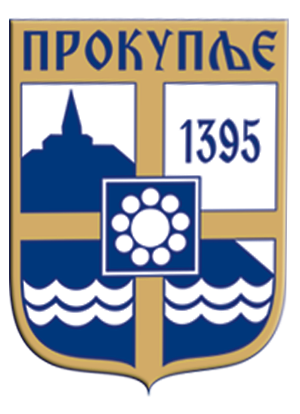 НАЦРТ ОДЛУКЕ О ИЗМЕНИ ОДЛУКЕ О БУЏЕТУ ГРАДА ПРОКУПЉАЗА 2022. ГОДИНУ    У Прокупљу, јун  2022. годинеПриходи и примања, расходи и издаци буџета утврђени су у следећим износима:                                                                                   ПЛАН  ПРИХОДА                                                                                  2022Члан 2.                                                 Расходи и издаци из члана 1. ове одлуке користе се за следеће програме:Члан 6.II ПОСЕБАН ДЕОЧлан 9.Члан 10.III РЕКАПИТУЛАЦИЈАЧлан 11.             На основу члана 63 .Закона о буџетском систему (“Службени гласник РС“, бр. 54/2009, 73/2010, 101/2010, 101/2011, 93/2012, 62/2013, 63/2013 - испр., 108/2013, 142/2014, 68/2015 – др. Закон, 103/2015, 99/2016, 113/2017, 95/2018, 31/2019 , 72/2019 ,149/2020 и 118/2021 ), члана 32. Закона о локалној самоуправи (“Службени гласник РС” бр.129/07 , 83/2014, 101/2016 и 47/2018) и члана 40.  Статута града Прокупља (“Службени  лист града Прокупља” бр 15/2018), Скупштина града Прокупља, на седници одржаној дана     . године, донела је:  НАЦРТ ОДЛУКЕ O ИЗМЕНИ ОДЛУКЕ OБУЏЕТУ ГРАДА ПРОКУПЉА ЗА 2022. ГОДИНУ     Члан 1.  Приходи и примања, расходи и издаци буџета  града Прокупља   за 2022. годину  (у даљем тексту: буџет), састоје се од: ОписИзнос12А. РАЧУН ПРИХОДА И ПРИМАЊА,  РАСХОДА И ИЗДАТАКА1. Укупни приходи и примања од продаје нефинансијске имовине2.359.500.940,001.1. ТЕКУЋИ ПРИХОДИ у чему:2.053.648.940,00- буџетска средства1.922.759.480,00- сопствени приходи11.736.000,00- донације99.442.907,001.2. ПРИМАЊА ОД ПРОДАЈЕ НЕФИНАНСИЈСКЕ ИМОВИНЕ305.852.000,002. Укупни расходи и издаци за набавку нефинансијске имовине2.1. ТЕКУЋИ РАСХОДИ у чему:1.823.126.940,00- текући буџетски расходи1.772.551.280,00- расходи из сопствених прихода10.288.500,00- донације40.287.160,002.2. ИЗДАЦИ ЗА НАБАВКУ НЕФИНАНСИЈСКЕ ИМОВИНЕ у чему:611.958.608,00- текући буџетски издаци551.355.361,00- издаци из сопствених прихода1.447.500,00- донације59.155.747,00БУЏЕТСКИ СУФИЦИТ/ДЕФИЦИТ-150.384.608,00Издаци за набавку финансијске имовине (у циљу спровођења јавних политика)0,00УКУПАН ФИСКАЛНИ СУФИЦИТ/ДЕФИЦИТ-150.384.608,00Б. РАЧУН ФИНАНСИРАЊАПримања од продаје финансијске имовине0,00Примања од задуживања74.800.000,00Неутрошена средства из претходних година150.384.608,00Издаци за отплату главнице дуга74.800.000,00НЕТО ФИНАНСИРАЊЕ150.384.608,00ОписОписЕконом. класиф.Износ1123УКУПНИ ПРИХОДИ И ПРИМАЊА ОД ПРОДАЈЕ НЕФИНАНСИЈСКЕ ИМОВИНЕУКУПНИ ПРИХОДИ И ПРИМАЊА ОД ПРОДАЈЕ НЕФИНАНСИЈСКЕ ИМОВИНЕ2.359.500.940,001.Порески приходи711.403.135.144,001.1.Порез на доходак,  добит и капиталне добитке (осим самодоприноса)7111.129.242.332,001.2.Самодопринос7111800,001.3.Порез на имовину713167.803.400,001.4.Остали порески приходи71457.788.862,001.5.Други порески приходи71643.300.000,002.Непорески приходи, у чему:7498.816.900,00-поједине врсте накнада са одређеном наменом (наменски приходи)0,00-приходи од продаје добара и услуга0,003.Меморандумске ставке770,004.Донације731+7329.384.253,005.Трансфери733542.312.643,006.Примања од продаје нефинансијске имовине8305.852.000,00УКУПНИ РАСХОДИ И ИЗДАЦИ ЗА НАБАВКУ НЕФИНАНСИЈСКЕ И ФИНАНСИЈСКЕ ИМОВИНЕ (ЗБИР 1+2+3)УКУПНИ РАСХОДИ И ИЗДАЦИ ЗА НАБАВКУ НЕФИНАНСИЈСКЕ И ФИНАНСИЈСКЕ ИМОВИНЕ (ЗБИР 1+2+3)2.509.885.548,001.Текући расходи41.897.926.940,001.1.Расходи за запослене41535.525.637,001.2.Коришћење роба и услуга42662.990.062,001.3.Отплата камата446.000.000,001.4.Субвенције45272.350.000,001.5.Социјална заштита из буџета4759.163.500,001.6.Остали расходи,  у чему:- средства резерви48+49+464+465160.779.545,001.7.Трансфери463201.118.196,002.Издаци за набавку нефинансијске имовине5611.958.608,003.Издаци за набавку финансијске имовине (осим 6211)620,00ПРИМАЊА ОД ПРОДАЈЕ ФИНАНСИЈСКЕ ИМОВИНЕ И ЗАДУЖИВАЊАПРИМАЊА ОД ПРОДАЈЕ ФИНАНСИЈСКЕ ИМОВИНЕ И ЗАДУЖИВАЊА74.800.000,001.Примања по основу отплате кредита и продаје финансијске имовине920,002.Задуживање9174.800.000,002.1.Задуживање код домаћих кредитора91174.800.000,002.1.Задуживање код страних кредитора9120,00ОТПЛАТА ДУГА И НАБАВКА ФИНАНСИЈСКЕ ИМОВИНЕОТПЛАТА ДУГА И НАБАВКА ФИНАНСИЈСКЕ ИМОВИНЕ74.800.000,003.Отплата дуга6174.800.000,003.1.Отплата дуга домаћим кредиторима61174.800.000,003.2.Отплата дуга страним кредиторима6120,003.3.Отплата дуга по гаранцијама6130,004.Набавка финансијске имовине62110,00НЕРАСПОРЕЂЕНИ ВИШАК ПРИХОДА ИЗ РАНИЈИХ ГОДИНА (класа 3,  извор финансирања 13)НЕРАСПОРЕЂЕНИ ВИШАК ПРИХОДА ИЗ РАНИЈИХ ГОДИНА (класа 3,  извор финансирања 13)3150.384.608,00НЕУТРОШЕНА СРЕДСТВА ОД ПРИВАТИЗАЦИЈЕ ИЗ ПРЕТХОДНИХ ГОДИНА (класа 3,  извор финансирања 14)НЕУТРОШЕНА СРЕДСТВА ОД ПРИВАТИЗАЦИЈЕ ИЗ ПРЕТХОДНИХ ГОДИНА (класа 3,  извор финансирања 14)30,00Економ. класиф.ОписСредства из буџета01Средства из сопствених извора 04Средства из осталих извораУкупноСтруктура( % )1234567321311Нераспоређени вишак прихода и примања из ранијих година0,000,00150.384.608,00150.384.608,005,82321000УТВРЂИВАЊЕ РЕЗУЛТАТА ПОСЛОВАЊА0,000,00150.384.608,00150.384.608,005,82711111Порез на зараде986.501.032,000,000,00986.501.032,0038,17711121Порез на приходе од самосталних делатности који се плаћа према стварно оствареном приходу, по решењу Пореске управе665.000,000,000,00665.000,000,03711122Порез на приходе од самосталних делатности који се плаћа према паушално утврђеном приходу, по решењу Пореске управе21.100.000,000,000,0021.100.000,000,82711123Порез на приходе од самосталних делатности који се плаћа према стварно оствареном приходу самоопорезивањем73.400.000,000,000,0073.400.000,002,84711145Порез на приходе од давања у закуп покретних ствари - по основу самоопорезивања и по решењу Пореске управе572.000,000,000,00572.000,000,02711146Порез на приход од пољопривреде и шумарства, по решењу Пореске управе4.300,000,000,004.300,000,00711191Порез на остале приходе45.500.000,000,000,0045.500.000,001,76711193Порез на приходе спортиста и спортских стручњака1.500.000,000,000,001.500.000,000,06711000ПОРЕЗ НА ДОХОДАК, ДОБИТ И КАПИТАЛНЕ ДОБИТКЕ1.129.242.332,000,000,001.129.242.332,0043,69712112Порез на фонд зарада осталих запослених550,000,000,00550,000,00712000ПОРЕЗ НА ФОНД ЗАРАДА550,000,000,00550,000,00713121Порез на имовину обвезника који не воде пословне књиге74.000.000,000,000,0074.000.000,002,86713122Порез на имовину обвезника који воде пословне књиге45.700.000,000,000,0045.700.000,001,77713311Порез на наслеђе и поклон, по решењу Пореске управе16.000.000,000,000,0016.000.000,000,62713421Порез на пренос апсолутних права на непокретности, по решењу Пореске управе27.700.000,000,000,0027.700.000,001,07713423Порез на пренос апсолутних права на моторним возилима, пловилима и ваздухопловима, по решењу Пореске управе4.400.000,000,000,004.400.000,000,17713611Порез на акције на име и уделе3.400,000,000,003.400,000,00713000ПОРЕЗ НА ИМОВИНУ167.803.400,000,000,00167.803.400,006,49714513Комунална такса за држање моторних друмских и прикључних возила, осим пољопривредних возила и машина27.000.000,000,000,0027.000.000,001,04714514Годишња накнада за моторна возила, тракторе и прикључна возила862,000,000,00862,000,00714543Накнада за промену намене пољопривредног земљишта106.000,000,000,00106.000,000,00714549Накнада за емисије СО2, НО2, прашкасте материје и произведени или одложени отпад482.000,000,000,00482.000,000,02714552Боравишна такса460.000,000,000,00460.000,000,02714562Накнада за заштиту и унапређивање животне средине13.700.000,000,000,0013.700.000,000,53714563Концесиона накнада за обављање комуналних делатности и приходи од других концесионих послова, које јединице локалне самоуправе закључе у складу са законом11.000.000,000,000,0011.000.000,000,43714565Накнада за коришћење простора на јавној површини у пословне и друге сврхе, осим ради продаје штампе, књига и других публикација, производа старих и уметничких заната и домаће радиности5.000.000,000,000,005.000.000,000,19714566Накнада за коришћење јавне површине за оглашавање за сопствене потребе и за потребе других лица40.000,000,000,0040.000,000,00714000ПОРЕЗ НА ДОБРА И УСЛУГЕ57.788.862,000,000,0057.788.862,002,24716111Комунална такса за истицање фирме на пословном простору43.300.000,000,000,0043.300.000,001,68716000ДРУГИ ПОРЕЗИ43.300.000,000,000,0043.300.000,001,68717118Акциза на гасна уља5.000.000,000,000,005.000.000,000,19717000АКЦИЗЕ5.000.000,000,000,005.000.000,000,19732141Текуће донације од међународних организација у корист нивоа градова0,000,008.879.316,008.879.316,000,34732241Капиталне донације од међународних организација у корист нивоа градова0,000,00504.937,00504.937,000,02732000ДОНАЦИЈЕ И ПОМОЋИ ОД МЕЂУНАРОДНИХ ОРГАНИЗАЦИЈА0,000,009.384.253,009.384.253,000,36733141Ненаменски трансфери од Републике у корист нивоа градова338.543.436,000,000,00338.543.436,0013,10733142Други текући трансфери од Републике у корист нивоа градова55.000.000,000,0017.147.000,0072.147.000,002,79733144Текући наменски трансфери, у ужем смислу, од Републике у корист нивоа градова42.000.000,000,0023.511.460,0065.511.460,002,53733241Капитални наменски трансфери, у ужем смислу, од Републике у корист нивоа градова0,000,0066.110.747,0066.110.747,002,56733000ТРАНСФЕРИ ОД ДРУГИХ НИВОА ВЛАСТИ435.543.436,000,00106.769.207,00542.312.643,0020,98741142Приходи од камата на средства корисника буџета града која су укључена у депозит пословне банке са којом надлежни орган града закључи уговор о депоновању средстава по виђењу2.700.000,000,000,002.700.000,000,10741511Накнада за коришћење ресурса и резерви минералних сировина2.300.000,000,000,002.300.000,000,09741522Средства остварена од давања у закуп пољопривредног земљишта, односно пољопривредног објекта у државној својини149.000,000,000,00149.000,000,01741531Комунална такса за коришћење простора на јавним површинама или испред пословног простора у пословне сврхе, осим ради продаје штампе, књига и других публикација, производа старих и уметничких заната и домаће радиности705.000,000,000,00705.000,000,03741534Накнада за коришћење грађевинског земљишта3.200,000,000,003.200,000,00741538Допринос за уређивање грађевинског земљишта7.200.000,000,000,007.200.000,000,28741596Накнада за коришћење дрвета1.700.000,000,000,001.700.000,000,07741000ПРИХОДИ ОД ИМОВИНЕ14.757.200,000,000,0014.757.200,000,57742126Накнада по основу конверзије права коришћења у право својине у корист Републике8.700,000,000,008.700,000,00742141Приходи од продаје добара и услуга од стране тржишних организација у корист нивоа градова500.000,0011.736.000,000,0012.236.000,000,47742142Приходи од давања у закуп, односно на коришћење непокретности у државној својини које користе градови и индиректни корисници њиховог буџета83.000,000,000,0083.000,000,00742143Приходи од закупнине за грађевинско земљиште у корист нивоа градова3.400.000,000,000,003.400.000,000,13742144Накнада по основу конверзије права коришћења у право својине у корист нивоа градова12.000,000,000,0012.000,000,00742145Приходи од давања у закуп, односно на коришћење непокретности у градској својини које користе градови и индиректни корисници њиховог буџета100.000,000,000,00100.000,000,00742146Приходи остварени по основу пружања услуга боравка деце у предшколским установама у корист нивоа градова29.500.000,000,000,0029.500.000,001,14742241Градске административне таксе4.800.000,000,000,004.800.000,000,19742242Такса за озакоњење објеката у корист градова1.500.000,000,000,001.500.000,000,06742000ПРИХОДИ ОД ПРОДАЈЕ ДОБАРА И УСЛУГА39.903.700,0011.736.000,000,0051.639.700,002,00743324Приходи од новчаних казни за прекршаје и привредне преступе предвиђене прописима о безбедности саобраћаја на путевима16.000.000,000,000,0016.000.000,000,62743342Приходи од новчаних казни за прекршаје по прекршајном налогу и казни изречених у управном поступку у корист нивоа градова70.000,000,000,0070.000,000,00743924Увећање пореског дуга у поступку принудне наплате, који је правна последица принудне наплате изворних прихода јединица локалне самоуправе100.000,000,000,00100.000,000,00743000НОВЧАНЕ КАЗНЕ И ОДУЗЕТА ИМОВИНСКА КОРИСТ16.170.000,000,000,0016.170.000,000,63744141Текући добровољни трансфери од физичких и правних лица у корист нивоа градова3.300.000,000,000,003.300.000,000,13744241Капитални добровољни трансфери од физичких и правних лица у корист нивоа градова4.450.000,000,003.000.000,007.450.000,000,29744000ДОБРОВОЉНИ ТРАНСФЕРИ ОД ФИЗИЧКИХ И ПРАВНИХ ЛИЦА7.750.000,000,003.000.000,0010.750.000,000,42745141Остали приходи у корист нивоа градова5.500.000,000,000,005.500.000,000,21745000МЕШОВИТИ И НЕОДРЕЂЕНИ ПРИХОДИ5.500.000,000,000,005.500.000,000,21811141Примања од продаје непокретности у корист нивоа градова305.852.000,000,000,00305.852.000,0011,83811000ПРИМАЊА ОД ПРОДАЈЕ НЕПОКРЕТНОСТИ305.852.000,000,000,00305.852.000,0011,83911441Примања од задуживања од пословних банака у земљи у корист нивоа градова0,000,0074.800.000,0074.800.000,002,89911000ПРИМАЊА ОД ДОМАЋИХ ЗАДУЖИВАЊА0,000,0074.800.000,0074.800.000,002,89УкупноУкупно2.228.611.480,0011.736.000,00344.338.068,002.584.685.548,00100,00ПЛАН РАСХОДА ПО ПРОГРАМИМАПЛАН РАСХОДА ПО ПРОГРАМИМАПЛАН РАСХОДА ПО ПРОГРАМИМАНазив програмаНазив програмаИзносИзнос1СТАНОВАЊЕ, УРБАНИЗАМ И ПРОСТОРНО ПЛАНИРАЊЕ78.750.000,0078.750.000,002КОМУНАЛНЕ ДЕЛАТНОСТИ364.112.000,00364.112.000,003ЛОКАЛНИ ЕКОНОМСКИ РАЗВОЈ15.200.000,0015.200.000,004РАЗВОЈ ТУРИЗМА13.045.700,0013.045.700,005ПОЉОПРИВРЕДА И РУРАЛНИ РАЗВОЈ15.200.000,0015.200.000,006ЗАШТИТА ЖИВОТНЕ СРЕДИНЕ500.000,00500.000,007ОРГАНИЗАЦИЈА САОБРАЋАЈА И САОБРАЋАЈНА ИНФРАСТРУКТУРА8.200.000,008.200.000,008ПРЕДШКОЛСКО ВАСПИТАЊЕ201.818.000,00201.818.000,009ОСНОВНО ОБРАЗОВАЊЕ125.972.196,00125.972.196,0010СРЕДЊЕ ОБРАЗОВАЊЕ63.146.000,0063.146.000,0011СОЦИЈАЛНА И ДЕЧЈА ЗАШТИТА84.108.500,0084.108.500,0012ЗДРАВСТВЕНА ЗАШТИТА15.000.000,0015.000.000,0013РАЗВОЈ КУЛТУРЕ И ИНФОРМИСАЊА164.552.937,00164.552.937,0014РАЗВОЈ СПОРТА И ОМЛАДИНЕ70.781.000,0070.781.000,0015ОПШТЕ УСЛУГЕ ЛОКАЛНЕ САМОУПРАВЕ1.300.430.015,001.300.430.015,0016ПОЛИТИЧКИ СИСТЕМ ЛОКАЛНЕ САМОУПРАВЕ63.869.200,0063.869.200,0017ЕНЕРГЕТСКА ЕФИКАСНОСТ И ОБНОВЉИВИ ИЗВОРИ ЕНЕРГИЈЕ0,000,00Укупно за БКУкупно за БК2.584.685.548,002.584.685.548,00Члан 3.Неутрошена средства из претходних година у износу од. 150.384.608,00 динара користиће се за покривање фискалног дефицита у износу од 150.384.608,00 динара.Члан 4.Стална буџетска резерва за 2022. годину износи 7.000.000,00  динара, а текућа буџетска резерва  14.148.545,00 динара.Члан 5.                Издаци буџета, по основним наменама, утврђени су и распоређени у следећим износима: Економ. класиф.ОписСредства из буџета01Средства из сопствених извора 04Средства из осталих извораУкупноСтруктура( % )1234567411000ПЛАТЕ, ДОДАЦИ И НАКНАДЕ ЗАПОСЛЕНИХ (ЗАРАДЕ)410.057.650,000,000,00410.057.650,0015,86412000СОЦИЈАЛНИ ДОПРИНОСИ НА ТЕРЕТ ПОСЛОДАВЦА69.985.987,0035.000,000,0070.020.987,002,71413000НАКНАДЕ У НАТУРИ15.000,0064.000,000,0079.000,000,00414000СОЦИЈАЛНА ДАВАЊА ЗАПОСЛЕНИМА27.345.000,00145.000,002.415.000,0029.905.000,001,16415000НАКНАДЕ ТРОШКОВА ЗА ЗАПОСЛЕНЕ19.468.000,000,000,0019.468.000,000,75416000НАГРАДЕ ЗАПОСЛЕНИМА И ОСТАЛИ ПОСЕБНИ РАСХОДИ5.875.000,00120.000,000,005.995.000,000,23410000РАСХОДИ ЗА ЗАПОСЛЕНЕ532.746.637,00364.000,002.415.000,00535.525.637,0020,72421000СТАЛНИ ТРОШКОВИ131.426.375,003.051.000,000,00134.477.375,005,20422000ТРОШКОВИ ПУТОВАЊА6.117.500,00773.000,000,006.890.500,000,27423000УСЛУГЕ ПО УГОВОРУ147.296.900,001.369.000,0014.829.166,00163.495.066,006,33424000СПЕЦИЈАЛИЗОВАНЕ УСЛУГЕ143.856.891,001.037.500,007.059.960,00151.954.351,005,88425000ТЕКУЋЕ ПОПРАВКЕ И ОДРЖАВАЊЕ147.877.370,001.575.500,0058.510,00149.511.380,005,78426000МАТЕРИЈАЛ54.209.250,001.930.500,00521.640,0056.661.390,002,19420000КОРИШЋЕЊЕ УСЛУГА И РОБА630.784.286,009.736.500,0022.469.276,00662.990.062,0025,65441000ОТПЛАТА ДОМАЋИХ КАМАТА6.000.000,000,000,006.000.000,000,23440000ОТПЛАТА КАМАТА И ПРАТЕЋИ ТРОШКОВИ ЗАДУЖИВАЊА6.000.000,000,000,006.000.000,000,23451000СУБВЕНЦИЈЕ ЈАВНИМ НЕФИНАНСИЈСКИМ ПРЕДУЗЕЋИМА И ОРГАНИЗАЦИЈАМА167.350.000,000,0074.800.000,00242.150.000,009,37454000СУБВЕНЦИЈЕ ПРИВАТНИМ ПРЕДУЗЕЋИМА15.200.000,000,0015.000.000,0030.200.000,001,17450000СУБВЕНЦИЈЕ182.550.000,000,0089.800.000,00272.350.000,0010,54463000ТРАНСФЕРИ ОСТАЛИМ НИВОИМА ВЛАСТИ201.118.196,000,000,00201.118.196,007,78464000ДОТАЦИЈЕ ОРГАНИЗАЦИЈАМА ЗА ОБАВЕЗНО СОЦИЈАЛНО ОСИГУРАЊЕ30.000.000,000,000,0030.000.000,001,16460000ДОНАЦИЈЕ, ДОТАЦИЈЕ И ТРАНСФЕРИ231.118.196,000,000,00231.118.196,008,94472000НАКНАДЕ ЗА СОЦИЈАЛНУ ЗАШТИТУ ИЗ БУЏЕТА52.555.000,000,006.608.500,0059.163.500,002,29470000СОЦИЈАЛНО ОСИГУРАЊЕ И СОЦИЈАЛНА ЗАШТИТА52.555.000,000,006.608.500,0059.163.500,002,29481000ДОТАЦИЈЕ НЕВЛАДИНИМ ОРГАНИЗАЦИЈАМА72.572.000,000,000,0072.572.000,002,81482000ПОРЕЗИ, ОБАВЕЗНЕ ТАКСЕ, КАЗНЕ, ПЕНАЛИ И КАМАТЕ315.000,0087.000,000,00402.000,000,02483000НОВЧАНЕ КАЗНЕ И ПЕНАЛИ ПО РЕШЕЊУ СУДОВА28.356.000,00101.000,000,0028.457.000,001,10484000НАКНАДА ШТЕТЕ ЗА ПОВРЕДЕ ИЛИ ШТЕТУ НАСТАЛУ УСЛЕД ЕЛЕМЕНТАРНИХ НЕПОГОДА ИЛИ ДРУГИХ ПРИРОДНИХ УЗРОКА200.000,000,000,00200.000,000,01485000НАКНАДА ШТЕТЕ ЗА ПОВРЕДЕ ИЛИ ШТЕТУ НАНЕТУ ОД СТРАНЕ ДРЖАВНИХ ОРГАНА8.000.000,000,000,008.000.000,000,31480000ОСТАЛИ РАСХОДИ109.443.000,00188.000,000,00109.631.000,004,24499000СРЕДСТВА РЕЗЕРВЕ21.148.545,000,000,0021.148.545,000,82490000АДМИНИСТРАТИВНИ ТРАНСФЕРИ ИЗ БУЏЕТА, ОД ДИРЕКТНИХ БУЏЕТСКИХ КОРИСНИКА ИНДИРЕКТНИМ БУЏЕТСКИМ КОРИСНИЦИМА ИЛИ ИЗМЕЂУ БУЏЕТСКИХ КОРИСНИКА НА ИСТОМ НИВОУ И СРЕДСТВА РЕЗЕРВЕ21.148.545,000,000,0021.148.545,000,82511000ЗГРАДЕ И ГРАЂЕВИНСКИ ОБЈЕКТИ290.022.400,0060.000,00219.495.355,00509.577.755,0019,72512000МАШИНЕ И ОПРЕМА55.143.416,001.137.500,003.549.937,0059.830.853,002,31515000НЕМАТЕРИЈАЛНА ИМОВИНА1.050.000,00250.000,000,001.300.000,000,05510000ОСНОВНА СРЕДСТВА346.215.816,001.447.500,00223.045.292,00570.708.608,0022,08523000ЗАЛИХЕ РОБЕ ЗА ДАЉУ ПРОДАЈУ250.000,000,000,00250.000,000,01520000ЗАЛИХЕ250.000,000,000,00250.000,000,01541000ЗЕМЉИШТЕ41.000.000,000,000,0041.000.000,001,59540000ПРИРОДНА ИМОВИНА41.000.000,000,000,0041.000.000,001,59611000ОТПЛАТА ГЛАВНИЦЕ ДОМАЋИМ КРЕДИТОРИМА74.800.000,000,000,0074.800.000,002,89610000ОТПЛАТА ГЛАВНИЦЕ74.800.000,000,000,0074.800.000,002,89УкупноУкупно2.228.611.480,0011.736.000,00344.338.068,002.584.685.548,00100,00ПланСтруктура у %РебалансСтруктура у %Индекс(2:4)1123456411000ПЛАТЕ, ДОДАЦИ И НАКНАДЕ ЗАПОСЛЕНИХ (ЗАРАДЕ)392.220.650,0018,12410.057.650,0015,8695,65412000СОЦИЈАЛНИ ДОПРИНОСИ НА ТЕРЕТ ПОСЛОДАВЦА69.988.687,003,2370.020.987,002,7199,95413000НАКНАДЕ У НАТУРИ109.000,000,0179.000,000,00137,97414000СОЦИЈАЛНА ДАВАЊА ЗАПОСЛЕНИМА25.055.000,001,1629.905.000,001,1683,78415000НАКНАДЕ ТРОШКОВА ЗА ЗАПОСЛЕНЕ20.435.000,000,9419.468.000,000,75104,97416000НАГРАДЕ ЗАПОСЛЕНИМА И ОСТАЛИ ПОСЕБНИ РАСХОДИ5.675.000,000,265.995.000,000,2394,66421000СТАЛНИ ТРОШКОВИ140.076.334,006,47134.477.375,005,20104,16422000ТРОШКОВИ ПУТОВАЊА13.171.860,000,616.890.500,000,27191,16423000УСЛУГЕ ПО УГОВОРУ126.148.376,005,83163.495.066,006,3377,16424000СПЕЦИЈАЛИЗОВАНЕ УСЛУГЕ166.861.651,007,71151.954.351,005,88109,81425000ТЕКУЋЕ ПОПРАВКЕ И ОДРЖАВАЊЕ114.461.032,005,29149.511.380,005,7876,56426000МАТЕРИЈАЛ56.480.390,002,6156.661.390,002,1999,68441000ОТПЛАТА ДОМАЋИХ КАМАТА0,000,006.000.000,000,230,00451000СУБВЕНЦИЈЕ ЈАВНИМ НЕФИНАНСИЈСКИМ ПРЕДУЗЕЋИМА И ОРГАНИЗАЦИЈАМА89.500.000,004,14242.150.000,009,3736,96454000СУБВЕНЦИЈЕ ПРИВАТНИМ ПРЕДУЗЕЋИМА15.200.000,000,7030.200.000,001,1750,33463000ТРАНСФЕРИ ОСТАЛИМ НИВОИМА ВЛАСТИ169.091.745,007,81201.118.196,007,7884,08464000ДОТАЦИЈЕ ОРГАНИЗАЦИЈАМА ЗА ОБАВЕЗНО СОЦИЈАЛНО ОСИГУРАЊЕ45.000.000,002,0830.000.000,001,16150,00472000НАКНАДЕ ЗА СОЦИЈАЛНУ ЗАШТИТУ ИЗ БУЏЕТА66.662.300,003,0859.163.500,002,29112,67481000ДОТАЦИЈЕ НЕВЛАДИНИМ ОРГАНИЗАЦИЈАМА67.572.000,003,1272.572.000,002,8193,11482000ПОРЕЗИ, ОБАВЕЗНЕ ТАКСЕ, КАЗНЕ, ПЕНАЛИ И КАМАТЕ557.000,000,03402.000,000,02138,56483000НОВЧАНЕ КАЗНЕ И ПЕНАЛИ ПО РЕШЕЊУ СУДОВА20.716.000,000,9628.457.000,001,1072,80484000НАКНАДА ШТЕТЕ ЗА ПОВРЕДЕ ИЛИ ШТЕТУ НАСТАЛУ УСЛЕД ЕЛЕМЕНТАРНИХ НЕПОГОДА ИЛИ ДРУГИХ ПРИРОДНИХ УЗРОКА200.000,000,01200.000,000,01100,00485000НАКНАДА ШТЕТЕ ЗА ПОВРЕДЕ ИЛИ ШТЕТУ НАНЕТУ ОД СТРАНЕ ДРЖАВНИХ ОРГАНА10.000.000,000,468.000.000,000,31125,00499000СРЕДСТВА РЕЗЕРВЕ26.045.656,001,2021.148.545,000,82123,16511000ЗГРАДЕ И ГРАЂЕВИНСКИ ОБЈЕКТИ460.370.584,0021,27509.577.755,0019,7290,34512000МАШИНЕ И ОПРЕМА34.872.353,001,6159.830.853,002,3158,28515000НЕМАТЕРИЈАЛНА ИМОВИНА1.360.000,000,061.300.000,000,05104,62523000ЗАЛИХЕ РОБЕ ЗА ДАЉУ ПРОДАЈУ250.000,000,01250.000,000,01100,00541000ЗЕМЉИШТЕ26.000.000,001,2041.000.000,001,5963,41611000ОТПЛАТА ГЛАВНИЦЕ ДОМАЋИМ КРЕДИТОРИМА0,000,0074.800.000,002,890,00Укупно2.164.080.618,00100,002.584.685.548,00100,0083,73            Издаци за капиталне пројекте, планирани за буџетску 2022. годину и наредне две године, исказани су у табели:Економска класификацијаОпис2022.2023.2024.Економска класификацијаОпис2022.2023.2024.511000Куповина зграда и објекатаКуповина војног моста Бејли600,000.00600,000.00600,000.00511200Изградња зграда и објекатаИзградња зграда и објеката - паркинг Хисар4,829,057.00Изградња зграда и објеката - расвета Хисар6,339,096.00Изградња зграда и објеката - жичана ограда и септичка јама320,000.00Изградња зграда и објеката- прикључак за струју за црпне станице500,000.00Изградња зграда и објеката-Зелена пијаца25,000,000.00Изградња зграда и објеката-изградња недостајуће инфраструктуре за Дом Здравља1,000,000.00Изградња зграда и објеката- дечија игралишта25,000,000.00Изградња зграда и објеката-азил за псе10,000,000.0015,000,000.00Изградња зграда и објеката- ново гробље1,350,000.00Изградња зграда и објеката-  изградња недостајуће инфраструктуре Телеком пијаца100,000.00Изградња зграда и објеката- мост на Сржавачкој реци 154,000.00Изградња зграда и објеката- средства за извођење вишка-мањка радова на локацији привредне зоне Хисар1,218,000.00Изградња зграда и објеката- водовод Житни Поток4,000,000.00Изградња зграда и објеката- спортско игралиште Нова Божурна1,200,000.00Изградња зграда и објеката- резервоар високе зоне Ђуровац1,000,000.00Изградња зграда и објеката- ПДВ нови вртић16,000,000.00Изградња зграда и објеката- ПДВ Привредна зона10,704,104.00Изградња зграда и објеката- изградња монтажно демонтажне позорнице на цитадели тврђаве на Хисару21,654,120.00Изградња зграда и објеката-  допунски радови изградње предшколског објекта 1,538,020.00511300Капитално одржавање зграда и објекатаКапитално одржавање објеката - камењар1,000,000.00Капитално одржавање објеката - парк дома старих35,000,000.00Капитално одржавање објеката - Мала Плана библиотека200,000.00Капитално одржавање улица - сеоске улице гребани асфалт6,000,000.0030,693,500.0020,000,000.00Капитално одржавање улица - сеоске улице гребани асфалт Г.Стржава, Булатовац, Г. Трнава, Д.Речица, Д. Стржава, Бумбурек, Д. Кординце, Ново Село, Губетин, Баботинац, Рељинац, М.Плана, Костеница - Ново Село (обавезе)7,365,540.00Капитално одржавање улица - сеоске улице гребани асфалт Г.Стржава, Ново Село, Губетин, Г.Стржава, Г.Трнава, Д.Речица, Бумбурек, Д.Кординце, Булатовац, Губетин 2, Баботинац, Рељинац 2 корака, Мала Плана, Костеница-Ново Село-Микуловац34,200,000.00Капитално одржавање зграда и објеката - изградња бедема вода 2. реда1,000,000.00Капитално одржавање зграда и објеката - река зона35,000,000.00Капитално одржавање објеката - реконструкција ОШ "Ратко Павловић Ћићко" Доња Трнава500,000.00Капитално одржавање објеката - улица Дринска1,830,000.00Капитално одржавање објеката - улица Зорана Радмиловића7,145,000.00Капитално одржавање објеката - улица Јована Дучића, Вишњичка, Краља Милана и Стојана Новаковића25,546,000.00Капитално одржавање објеката - приступ.саоб.11,194,000.00Капитално одржавање зграда и објеката- игралишта за децу8,000,000.00Капитално одржавање зграда и објеката- ПДВ пут др Алекса Савић2,364,601.00Капитално одржавање зграда и објеката- ПДВ гимназија5,622,754.00Капитално одржавање зграда и објекат- столарија зграда општине58,000,000.00Капитално одржавање зграда и објеката- канал за одводњавање пољопривредна школа1,350,000.00Капитално одржавање зграда и објеката - путеви Г. Бресница, Д.Бресница, Велика Плана, Бумбурек, Д.Трнава, Ново Село, Бериље15,000,000.00Капитално одржавање зграда и објеката - реконстукција Спортске хале500,000.00Капитално одржавање зграда и објеката - санација игралишта1,500,000.00Капитално одржавање зграда и објеката - улица Бате Стефановића18,000,000.00Капитално одржавање зграда и објеката - адаптација и санација трим стазе на брду Хисар9,497,892.00Капитално одржавање зграда и објеката - реконструкција градског базена3,103,070.00511400Пројектно планирањеСтручни надзор - дом здравља 2. фаза5,000,000.0036,600,000.0012,300,000.00Стручни надзор- гимназија3,000,000.00Пројектна документација - пројектно планирање2,811,800.005,000,000.005,000,000.00Пројектна документација - пројектно планирање по уговору 401-18/20-041,608,000.00Пројектна документација - техничка контрола пројекта за грађевинску дозволу, реконструкцију и доградњу објекта опште болнице "др Алекса Савић"580,200.00Пројектна документација - техничка контрола пројекта објекта опште болнице др Алекса Савић600,000.00Пројектно планирање-пројектовање уређења потока Трнавачке реке1,000,000.00Пројектно планирање - изградња бедема вода 2.реда100,000.00Пројекат израде техничке документације за израду канализационе мреже-обавезе300,000.00Пројектовање медицинског центра10,000,000.00пројектно планирање - азил за псе1,000,000.00Пројектно техничка документација за биоскоп300,000.00Пројектно планирање - Народна библиотека 50,000.00План генералне регулације 3,500,000.00Пројектно планирање - ОШ Ћићко, ОШ 9.октобар5,000,000.00Пројектно планирање - затворени базени1,000,000.00Пројектно планирање - пројектна документација за канализацију у селима 2,500,000.00512000МАШИНЕ И ОПРЕМАОпрема за саобраћај5,000,000.00Уградна опрема334,000.00Уградна опрема - видео надзор - камере2,000,000.00Намештај1,770,000.001,000,000.001,000,000.00Рачунарска опрема3,570,000.002,000,000.001,000,000.00Електронска опрема                                                                     150,000.00Уградна опрема - УНОПС704,937.00Грејање за зграду ДСК2,000,000.00фото апарат95,000.00Уградна опрема - видео надзор за игралишта2,000,000.00Опрема за кафе кухињу30,000.00Административна опрема ИОМ интеграције400,000.00Опрема за образовање, науку, културу и спорт - подлога за дечије игралиште6,387,054.00Опрема за образовање, науку, културу и спорт604,712.50Опрема за образовање, науку, културу и спорт -  опрема за основну школу за образовање одраслих1,000,000.00Опрема за образовање, науку, културу и спорт - фотеље за биоскоп 140,000.00Опрема за образовање, науку, културу и спорт - пројектор за гимназију300,000.00Опрема за образовање, науку, културу и спорт - новогодишња расвета1,000,000.00Опрема за образовање, науку, културу и спорт - монтажна позорница10,000.00Опрема за производњу, моторна, непокретна и немоторна опрема1,240,000.00Опрема за производњу, моторна, непокретна и немоторна опрема- котларница Дом здравља17,000,000.00Опрема за производњу, моторна, непокретна и немоторна опрема- рампе БИД зона са читачем таблица750,000.00541000ЗЕМЉИШТЕ41,000,000.0015,000,000.0015,000,000.00ОБЈЕКАТ ЗА ИЗБЕГЛА И РАСЕЉЕНА ЛИЦАИзградња зграда и објеката50,000.00Капитално одржавање зграда и објеката4,800,000.00Пројектно планирање50,000.00ОРГАНИЗАЦИЈА САОБРАЋАЈА И САОБРАЋАЈНА ИНФРАСТРУКТУРА511000ЗГРАДЕ И ГРАЂЕВИНСКИ ОБЈЕКТИКапитално одржавање зграда и објеката500,000.00Пројектно планирање500,000.00512000МАШИНЕ И ОПРЕМАМонтирана опрема-набавка техничких средстава за успоравање саобраћаја на путу800,000.00Монтирана опрема-видео надзор и видео надзор за детекцију саобраћајних прекршаја100,000.00ПОЉОПРИВРЕДА И РУРАЛНИ РАЗВОЈ511000ЗГРАДЕ И ГРАЂЕВИНСКИ ОБЈЕКТИКапитално одржавање зграда и објеката200,000.00УПРАВЉАЊЕ И СНАБДЕВАЊЕ ВОДОМ ЗА ПИЋЕКапиталне субвенције15,000,000.00ПРОСТОРНО И УРБАНИСТИЧКО ПЛАНИРАЊЕКапиталне субвенције јавним нефинансијским предузећима и организацијама19,465,000.00Пројектно планирање23,000,000.00ФУНКЦИОНИСАЊЕ УСТАНОВА ПРИМАРНЕ ЗДРАВСТВЕНЕ ЗАШТИТЕКапиталне дотације организацијама за обавезно социјално осигурање0.00Члан 7.    Потребна средства за финансирање укупног фискалног дефицита из члана 1. ове одлуке обезбедиће се из пренетих неутрошених средстава из претходне године. Члан 8.Средства буџета распоређују се по корисницима, програмима, функцијама, намени и изворима финансирања и то:Шифра функц. класиф.Број позицијеЕконом. класиф.ОписСредства из буџета01Средства из сопствених извора 04Средства из осталих извораУкупноСтруктура( % )Раздео1Функц. клас.111Програм2101Активност00011111/0411000ПЛАТЕ, ДОДАЦИ И НАКНАДЕ ЗАПОСЛЕНИХ (ЗАРАДЕ)4.950.000,000,000,004.950.000,000,191112/0412000СОЦИЈАЛНИ ДОПРИНОСИ НА ТЕРЕТ ПОСЛОДАВЦА874.500,000,000,00874.500,000,031113/0414000СОЦИЈАЛНА ДАВАЊА ЗАПОСЛЕНИМА120.000,000,000,00120.000,000,001114/0415000НАКНАДЕ ТРОШКОВА ЗА ЗАПОСЛЕНЕ200.000,000,000,00200.000,000,011115/0416000НАГРАДЕ ЗАПОСЛЕНИМА И ОСТАЛИ ПОСЕБНИ РАСХОДИ75.000,000,000,0075.000,000,001116/0421000СТАЛНИ ТРОШКОВИ300.000,000,000,00300.000,000,011117/0422000ТРОШКОВИ ПУТОВАЊА250.000,000,000,00250.000,000,011118/0423000УСЛУГЕ ПО УГОВОРУ7.000.000,000,000,007.000.000,000,271118/1423000УСЛУГЕ ПО УГОВОРУ143.000,000,000,00143.000,000,011119/0424000СПЕЦИЈАЛИЗОВАНЕ УСЛУГЕ100.000,000,000,00100.000,000,0011110/0426000МАТЕРИЈАЛ800.000,000,000,00800.000,000,0311111/0481000ДОТАЦИЈЕ НЕВЛАДИНИМ ОРГАНИЗАЦИЈАМА1.500.000,000,000,001.500.000,000,06Укупно за активностУкупно за активност0001Функционисање скупштине16.312.500,000,000,0016.312.500,000,63Пројекат2101-401811112/0481000ДОТАЦИЈЕ НЕВЛАДИНИМ ОРГАНИЗАЦИЈАМА3.000.000,000,000,003.000.000,000,12Укупно за пројекатУкупно за пројекат2101-4018Одржавање избора3.000.000,000,000,003.000.000,000,1201Приходе из буџета19.312.500,00Укупно за функц. клас.Укупно за функц. клас.111Извршни и законодавни органи19.312.500,000,000,0019.312.500,000,7501Приходе из буџета19.312.500,00Укупно за раздеоУкупно за раздео1СКУПШТИНА ГРАДА19.312.500,000,000,0019.312.500,000,75Раздео2Функц. клас.111Програм2101Активност000211113/0411000ПЛАТЕ, ДОДАЦИ И НАКНАДЕ ЗАПОСЛЕНИХ (ЗАРАДЕ)15.400.000,000,000,0015.400.000,000,6011114/0412000СОЦИЈАЛНИ ДОПРИНОСИ НА ТЕРЕТ ПОСЛОДАВЦА2.640.000,000,000,002.640.000,000,1011115/0414000СОЦИЈАЛНА ДАВАЊА ЗАПОСЛЕНИМА240.000,000,000,00240.000,000,0111116/0415000НАКНАДЕ ТРОШКОВА ЗА ЗАПОСЛЕНЕ1.200.000,000,000,001.200.000,000,0511117/0416000НАГРАДЕ ЗАПОСЛЕНИМА И ОСТАЛИ ПОСЕБНИ РАСХОДИ150.000,000,000,00150.000,000,0111118/0421000СТАЛНИ ТРОШКОВИ1.457.200,000,000,001.457.200,000,0611119/0422000ТРОШКОВИ ПУТОВАЊА570.000,000,000,00570.000,000,0211120/0423000УСЛУГЕ ПО УГОВОРУ1.770.000,000,000,001.770.000,000,0711121/0424000СПЕЦИЈАЛИЗОВАНЕ УСЛУГЕ630.000,000,000,00630.000,000,0211122/0426000МАТЕРИЈАЛ2.280.000,000,000,002.280.000,000,09Укупно за активностУкупно за активност0002Функционисање извршних органа26.337.200,000,000,0026.337.200,001,0201Приходе из буџета26.337.200,00Укупно за функц. клас.Укупно за функц. клас.111Извршни и законодавни органи26.337.200,000,000,0026.337.200,001,0201Приходе из буџета26.337.200,00Укупно за раздеоУкупно за раздео2ГРАДОНАЧЕЛНИК26.337.200,000,000,0026.337.200,001,02Раздео3Функц. клас.111Програм2101Активност000211123/0411000ПЛАТЕ, ДОДАЦИ И НАКНАДЕ ЗАПОСЛЕНИХ (ЗАРАДЕ)13.337.500,000,000,0013.337.500,000,5211124/0412000СОЦИЈАЛНИ ДОПРИНОСИ НА ТЕРЕТ ПОСЛОДАВЦА2.145.000,000,000,002.145.000,000,0811125/0414000СОЦИЈАЛНА ДАВАЊА ЗАПОСЛЕНИМА400.000,000,000,00400.000,000,0211126/0415000НАКНАДЕ ТРОШКОВА ЗА ЗАПОСЛЕНЕ300.000,000,000,00300.000,000,0111127/0416000НАГРАДЕ ЗАПОСЛЕНИМА И ОСТАЛИ ПОСЕБНИ РАСХОДИ150.000,000,000,00150.000,000,0111128/0422000ТРОШКОВИ ПУТОВАЊА187.000,000,000,00187.000,000,0111129/0423000УСЛУГЕ ПО УГОВОРУ600.000,000,000,00600.000,000,0211130/0424000СПЕЦИЈАЛИЗОВАНЕ УСЛУГЕ50.000,000,000,0050.000,000,0011131/0426000МАТЕРИЈАЛ1.050.000,000,000,001.050.000,000,04Укупно за активностУкупно за активност0002Функционисање извршних органа18.219.500,000,000,0018.219.500,000,7001Приходе из буџета18.219.500,00Укупно за функц. клас.Укупно за функц. клас.111Извршни и законодавни органи18.219.500,000,000,0018.219.500,000,7001Приходе из буџета18.219.500,00Укупно за раздеоУкупно за раздео3ГРАДСКО ВЕЋЕ18.219.500,000,000,0018.219.500,000,70Раздео4Функц. клас.330Програм0602Активност000433032/0411000ПЛАТЕ, ДОДАЦИ И НАКНАДЕ ЗАПОСЛЕНИХ (ЗАРАДЕ)3.234.000,000,000,003.234.000,000,1333033/0412000СОЦИЈАЛНИ ДОПРИНОСИ НА ТЕРЕТ ПОСЛОДАВЦА808.500,000,000,00808.500,000,0333034/0414000СОЦИЈАЛНА ДАВАЊА ЗАПОСЛЕНИМА250.000,000,000,00250.000,000,0133035/0415000НАКНАДЕ ТРОШКОВА ЗА ЗАПОСЛЕНЕ150.000,000,000,00150.000,000,0133036/0416000НАГРАДЕ ЗАПОСЛЕНИМА И ОСТАЛИ ПОСЕБНИ РАСХОДИ140.000,000,000,00140.000,000,0133037/0422000ТРОШКОВИ ПУТОВАЊА100.000,000,000,00100.000,000,0033038/0423000УСЛУГЕ ПО УГОВОРУ100.000,000,000,00100.000,000,0033039/0426000МАТЕРИЈАЛ150.000,000,000,00150.000,000,01Укупно за активностУкупно за активност0004Општинско/градско правобранилаштво4.932.500,000,000,004.932.500,000,1901Приходе из буџета4.932.500,00Укупно за функц. клас.Укупно за функц. клас.330Судови4.932.500,000,000,004.932.500,000,1901Приходе из буџета4.932.500,00Укупно за раздеоУкупно за раздео4ГРАДСКИ ПРАВОБРАНИЛАЦ4.932.500,000,000,004.932.500,000,19Раздео5Функц. клас.040Програм0902Активност001904040/0472000НАКНАДЕ ЗА СОЦИЈАЛНУ ЗАШТИТУ ИЗ БУЏЕТА46.500.000,000,002.326.300,0048.826.300,001,89Укупно за активностУкупно за активност0019Подршка деци и породици са децом46.500.000,000,002.326.300,0048.826.300,001,8901Приходе из буџета46.500.000,0015Неутрошена средства донација из ранијих година2.326.300,00Укупно за функц. клас.Укупно за функц. клас.040Породица и деца46.500.000,000,002.326.300,0048.826.300,001,89Функц. клас.070Програм0902Активност000107041/0463000ТРАНСФЕРИ ОСТАЛИМ НИВОИМА ВЛАСТИ12.000.000,000,000,0012.000.000,000,4607041/1472000НАКНАДЕ ЗА СОЦИЈАЛНУ ЗАШТИТУ ИЗ БУЏЕТА0,000,004.282.200,004.282.200,000,1707042/0481000ДОТАЦИЈЕ НЕВЛАДИНИМ ОРГАНИЗАЦИЈАМА13.500.000,000,000,0013.500.000,000,52Укупно за активностУкупно за активност0001Једнократне помоћи и други облици помоћи25.500.000,000,004.282.200,0029.782.200,001,15Активност001907043/0472000НАКНАДЕ ЗА СОЦИЈАЛНУ ЗАШТИТУ ИЗ БУЏЕТА5.500.000,000,000,005.500.000,000,21Укупно за активностУкупно за активност0019Подршка деци и породици са децом5.500.000,000,000,005.500.000,000,2101Приходе из буџета31.000.000,0007Трансфере од других нивоа власти4.282.200,00Укупно за функц. клас.Укупно за функц. клас.070Социјална помоћ угроженом становништву, некласификована на другом месту31.000.000,000,004.282.200,0035.282.200,001,37Функц. клас.130Програм0602Активност000113044/0411000ПЛАТЕ, ДОДАЦИ И НАКНАДЕ ЗАПОСЛЕНИХ (ЗАРАДЕ)158.400.000,000,000,00158.400.000,006,1313045/0412000СОЦИЈАЛНИ ДОПРИНОСИ НА ТЕРЕТ ПОСЛОДАВЦА28.050.000,000,000,0028.050.000,001,0913046/0414000СОЦИЈАЛНА ДАВАЊА ЗАПОСЛЕНИМА5.100.000,000,000,005.100.000,000,2013047/0415000НАКНАДЕ ТРОШКОВА ЗА ЗАПОСЛЕНЕ7.400.000,000,000,007.400.000,000,2913048/0416000НАГРАДЕ ЗАПОСЛЕНИМА И ОСТАЛИ ПОСЕБНИ РАСХОДИ1.200.000,000,000,001.200.000,000,0513049/0421000СТАЛНИ ТРОШКОВИ43.100.000,000,000,0043.100.000,001,6713050/0422000ТРОШКОВИ ПУТОВАЊА3.200.000,000,000,003.200.000,000,1213051/0423000УСЛУГЕ ПО УГОВОРУ122.450.450,000,008.549.166,00130.999.616,005,0713052/0424000СПЕЦИЈАЛИЗОВАНЕ УСЛУГЕ8.842.665,000,001.902.960,0010.745.625,000,4213053/0425000ТЕКУЋЕ ПОПРАВКЕ И ОДРЖАВАЊЕ128.994.620,000,0058.510,00129.053.130,004,9913054/0426000МАТЕРИЈАЛ29.299.000,000,00271.640,0029.570.640,001,1413055/0454000СУБВЕНЦИЈЕ ПРИВАТНИМ ПРЕДУЗЕЋИМА15.000.000,000,0015.000.000,0030.000.000,001,1613056/0481000ДОТАЦИЈЕ НЕВЛАДИНИМ ОРГАНИЗАЦИЈАМА18.572.000,000,000,0018.572.000,000,7213057/0482000ПОРЕЗИ, ОБАВЕЗНЕ ТАКСЕ, КАЗНЕ, ПЕНАЛИ И КАМАТЕ220.000,000,000,00220.000,000,0113058/0483000НОВЧАНЕ КАЗНЕ И ПЕНАЛИ ПО РЕШЕЊУ СУДОВА20.000.000,000,000,0020.000.000,000,7713059/0484000НАКНАДА ШТЕТЕ ЗА ПОВРЕДЕ ИЛИ ШТЕТУ НАСТАЛУ УСЛЕД ЕЛЕМЕНТАРНИХ НЕПОГОДА ИЛИ ДРУГИХ ПРИРОДНИХ УЗРОКА200.000,000,000,00200.000,000,0113060/0485000НАКНАДА ШТЕТЕ ЗА ПОВРЕДЕ ИЛИ ШТЕТУ НАНЕТУ ОД СТРАНЕ ДРЖАВНИХ ОРГАНА8.000.000,000,000,008.000.000,000,3113061/0511000ЗГРАДЕ И ГРАЂЕВИНСКИ ОБЈЕКТИ240.279.900,000,00178.384.608,00418.664.508,0016,2013061/1511000ЗГРАДЕ И ГРАЂЕВИНСКИ ОБЈЕКТИ0,000,0041.110.747,0041.110.747,001,5913062/0512000МАШИНЕ И ОПРЕМА46.580.766,000,00504.937,0047.085.703,001,8213063/0541000ЗЕМЉИШТЕ41.000.000,000,000,0041.000.000,001,59Укупно за активностУкупно за активност0001Функционисање локалне самоуправе и градских општина925.889.401,000,00245.782.568,001.171.671.969,0045,33Активност000913064/0499000СРЕДСТВА РЕЗЕРВЕ14.148.545,000,000,0014.148.545,000,55Укупно за активностУкупно за активност0009Текућа буџетска резерва14.148.545,000,000,0014.148.545,000,55Активност001013065/0499000СРЕДСТВА РЕЗЕРВЕ7.000.000,000,000,007.000.000,000,27Укупно за активностУкупно за активност0010Стална буџетска резерва7.000.000,000,000,007.000.000,000,27Пројекат0602-400113066/0421000СТАЛНИ ТРОШКОВИ50.000,000,000,0050.000,000,0013067/0424000СПЕЦИЈАЛИЗОВАНЕ УСЛУГЕ1.657.226,000,000,001.657.226,000,0613068/0511000ЗГРАДЕ И ГРАЂЕВИНСКИ ОБЈЕКТИ4.900.000,000,000,004.900.000,000,19Укупно за пројекатУкупно за пројекат0602-4001Објекат за избегла и расељена лица6.607.226,000,000,006.607.226,000,26Пројекат0602-401113069/0423000УСЛУГЕ ПО УГОВОРУ1.540.000,000,000,001.540.000,000,0613070/0424000СПЕЦИЈАЛИЗОВАНЕ УСЛУГЕ360.000,000,000,00360.000,000,0113071/0426000МАТЕРИЈАЛ630.000,000,000,00630.000,000,02Укупно за пројекатУкупно за пројекат0602-4011Прослава градске славе Свети Прокопије2.530.000,000,000,002.530.000,000,10Пројекат0602-403013071/1421000СТАЛНИ ТРОШКОВИ70.000,000,000,0070.000,000,0013071/2423000УСЛУГЕ ПО УГОВОРУ70.000,000,000,0070.000,000,0013071/3426000МАТЕРИЈАЛ200.000,000,000,00200.000,000,0113071/4472000НАКНАДЕ ЗА СОЦИЈАЛНУ ЗАШТИТУ ИЗ БУЏЕТА50.000,000,000,0050.000,000,00Укупно за пројекатУкупно за пројекат0602-4030110 година Гвозденог пука390.000,000,000,00390.000,000,0201Приходе из буџета956.565.172,0006Донације од међународних организација5.000.000,0007Трансфере од других нивоа власти73.013.707,0013Нераспоређени вишак прихода из ранијих година150.384.608,0015Неутрошена средства донација из ранијих година17.384.253,00Укупно за функц. клас.Укупно за функц. клас.130Опште услуге956.565.172,000,00245.782.568,001.202.347.740,0046,52Функц. клас.160Програм0701Активност000216072/0424000СПЕЦИЈАЛИЗОВАНЕ УСЛУГЕ100.000,000,000,00100.000,000,0016073/0425000ТЕКУЋЕ ПОПРАВКЕ И ОДРЖАВАЊЕ600.000,000,000,00600.000,000,0216074/0511000ЗГРАДЕ И ГРАЂЕВИНСКИ ОБЈЕКТИ1.000.000,000,000,001.000.000,000,0416075/0512000МАШИНЕ И ОПРЕМА900.000,000,000,00900.000,000,03Укупно за активностУкупно за активност0002Управљање и одржавање саобраћајне инфраструктуре2.600.000,000,000,002.600.000,000,1001Приходе из буџета2.600.000,00Укупно за функц. клас.Укупно за функц. клас.160Опште јавне услуге некласификоване на другом месту2.600.000,000,000,002.600.000,000,10Функц. клас.170Програм0602Активност000317075/1441000ОТПЛАТА ДОМАЋИХ КАМАТА6.000.000,000,000,006.000.000,000,2317075/2611000ОТПЛАТА ГЛАВНИЦЕ ДОМАЋИМ КРЕДИТОРИМА74.800.000,000,000,0074.800.000,002,89Укупно за активностУкупно за активност0003Сервисирање јавног дуга80.800.000,000,000,0080.800.000,003,1301Приходе из буџета80.800.000,00Укупно за функц. клас.Укупно за функц. клас.170Трансакције јавног дуга80.800.000,000,000,0080.800.000,003,13Функц. клас.412Програм1501Активност000241276/0464000ДОТАЦИЈЕ ОРГАНИЗАЦИЈАМА ЗА ОБАВЕЗНО СОЦИЈАЛНО ОСИГУРАЊЕ15.000.000,000,000,0015.000.000,000,58Укупно за активностУкупно за активност0002Мере активне политике запошљавања15.000.000,000,000,0015.000.000,000,5801Приходе из буџета15.000.000,00Укупно за функц. клас.Укупно за функц. клас.412Општи послови по питању рада15.000.000,000,000,0015.000.000,000,58Функц. клас.421Програм0101Активност000142177/0423000УСЛУГЕ ПО УГОВОРУ2.500.000,000,000,002.500.000,000,1042178/0424000СПЕЦИЈАЛИЗОВАНЕ УСЛУГЕ500.000,000,000,00500.000,000,0242179/0425000ТЕКУЋЕ ПОПРАВКЕ И ОДРЖАВАЊЕ1.000.000,000,000,001.000.000,000,0442180/0511000ЗГРАДЕ И ГРАЂЕВИНСКИ ОБЈЕКТИ200.000,000,000,00200.000,000,01Укупно за активностУкупно за активност0001Подршка за спровођење пољопривредне политике у локалној заједници4.200.000,000,000,004.200.000,000,16Активност000242181/0451000СУБВЕНЦИЈЕ ЈАВНИМ НЕФИНАНСИЈСКИМ ПРЕДУЗЕЋИМА И ОРГАНИЗАЦИЈАМА10.000.000,000,000,0010.000.000,000,39Укупно за активностУкупно за активност0002Мере подршке руралном развоју10.000.000,000,000,0010.000.000,000,39Пројекат0101-400342182/0424000СПЕЦИЈАЛИЗОВАНЕ УСЛУГЕ1.000.000,000,000,001.000.000,000,04Укупно за пројекатУкупно за пројекат0101-4003Буџетски фонд за развој сточарства1.000.000,000,000,001.000.000,000,0401Приходе из буџета15.200.000,00Укупно за функц. клас.Укупно за функц. клас.421Пољопривреда15.200.000,000,000,0015.200.000,000,59Функц. клас.490Програм0701Активност000249083/0425000ТЕКУЋЕ ПОПРАВКЕ И ОДРЖАВАЊЕ5.600.000,000,000,005.600.000,000,22Укупно за активностУкупно за активност0002Управљање и одржавање саобраћајне инфраструктуре5.600.000,000,000,005.600.000,000,22Програм1102Активност000249084/0424000СПЕЦИЈАЛИЗОВАНЕ УСЛУГЕ30.000.000,000,000,0030.000.000,001,16Укупно за активностУкупно за активност0002Одржавање јавних зелених површина30.000.000,000,000,0030.000.000,001,16Активност000349085/0424000СПЕЦИЈАЛИЗОВАНЕ УСЛУГЕ57.000.000,000,000,0057.000.000,002,21Укупно за активностУкупно за активност0003Одржавање чистоће на површинама јавне намене57.000.000,000,000,0057.000.000,002,21Активност000449086/0424000СПЕЦИЈАЛИЗОВАНЕ УСЛУГЕ2.500.000,000,000,002.500.000,000,10Укупно за активностУкупно за активност0004Зоохигијена2.500.000,000,000,002.500.000,000,10Активност000849087/0451000СУБВЕНЦИЈЕ ЈАВНИМ НЕФИНАНСИЈСКИМ ПРЕДУЗЕЋИМА И ОРГАНИЗАЦИЈАМА85.000.000,000,0074.800.000,00159.800.000,006,1849087/1451000СУБВЕНЦИЈЕ ЈАВНИМ НЕФИНАНСИЈСКИМ ПРЕДУЗЕЋИМА И ОРГАНИЗАЦИЈАМА50.000.000,000,000,0050.000.000,001,93Укупно за активностУкупно за активност0008Управљање и снабдевање водом за пиће135.000.000,000,0074.800.000,00209.800.000,008,12Програм1501Активност000149088/0454000СУБВЕНЦИЈЕ ПРИВАТНИМ ПРЕДУЗЕЋИМА0,000,000,000,000,00Укупно за активностУкупно за активност0001Унапређење привредног и инвестиционог амбијента0,000,000,000,000,00Пројекат1501-401949089/0454000СУБВЕНЦИЈЕ ПРИВАТНИМ ПРЕДУЗЕЋИМА200.000,000,000,00200.000,000,01Укупно за пројекатУкупно за пројекат1501-4019Подршка развоју женског и омладинског предузетништва200.000,000,000,00200.000,000,0101Приходе из буџета230.300.000,0010Примања од домаћих задуживања74.800.000,00Укупно за функц. клас.Укупно за функц. клас.490Економски послови некласификовани на другом месту230.300.000,000,0074.800.000,00305.100.000,0011,80Функц. клас.560Програм0401Пројекат0401-400256090/0424000СПЕЦИЈАЛИЗОВАНЕ УСЛУГЕ500.000,000,000,00500.000,000,02Укупно за пројекатУкупно за пројекат0401-4002Буџетски фонд за заштиту животне средине500.000,000,000,00500.000,000,0201Приходе из буџета500.000,00Укупно за функц. клас.Укупно за функц. клас.560Заштита животне средине некласификована на другом месту500.000,000,000,00500.000,000,02Функц. клас.620Програм1101Активност000162091/0424000СПЕЦИЈАЛИЗОВАНЕ УСЛУГЕ33.400.000,000,000,0033.400.000,001,2962092/0451000СУБВЕНЦИЈЕ ЈАВНИМ НЕФИНАНСИЈСКИМ ПРЕДУЗЕЋИМА И ОРГАНИЗАЦИЈАМА22.350.000,000,000,0022.350.000,000,8662093/0511000ЗГРАДЕ И ГРАЂЕВИНСКИ ОБЈЕКТИ23.000.000,000,000,0023.000.000,000,89Укупно за активностУкупно за активност0001Просторно и урбанистичко планирање78.750.000,000,000,0078.750.000,003,0501Приходе из буџета78.750.000,00Укупно за функц. клас.Укупно за функц. клас.620Развој заједнице78.750.000,000,000,0078.750.000,003,05Функц. клас.640Програм1102Активност000164094/0421000СТАЛНИ ТРОШКОВИ58.812.000,000,000,0058.812.000,002,2864095/0424000СПЕЦИЈАЛИЗОВАНЕ УСЛУГЕ500.000,000,000,00500.000,000,0264096/0511000ЗГРАДЕ И ГРАЂЕВИНСКИ ОБЈЕКТИ5.500.000,000,000,005.500.000,000,21Укупно за активностУкупно за активност0001Управљање/одржавање јавним осветљењем64.812.000,000,000,0064.812.000,002,5101Приходе из буџета64.812.000,00Укупно за функц. клас.Укупно за функц. клас.640Улична расвета64.812.000,000,000,0064.812.000,002,51Функц. клас.760Програм1801Активност000176097/0464000ДОТАЦИЈЕ ОРГАНИЗАЦИЈАМА ЗА ОБАВЕЗНО СОЦИЈАЛНО ОСИГУРАЊЕ15.000.000,000,000,0015.000.000,000,58Укупно за активностУкупно за активност0001Функционисање установа примарне здравствене заштите15.000.000,000,000,0015.000.000,000,5801Приходе из буџета15.000.000,00Укупно за функц. клас.Укупно за функц. клас.760Здравство некласификовано на другом месту15.000.000,000,000,0015.000.000,000,58Функц. клас.810Програм1301Активност000181098/0481000ДОТАЦИЈЕ НЕВЛАДИНИМ ОРГАНИЗАЦИЈАМА36.000.000,000,000,0036.000.000,001,39Укупно за активностУкупно за активност0001Подршка локалним спортским организацијама, удружењима и савезима36.000.000,000,000,0036.000.000,001,3901Приходе из буџета36.000.000,00Укупно за функц. клас.Укупно за функц. клас.810Услуге рекреације и спорта36.000.000,000,000,0036.000.000,001,39Функц. клас.912Програм2003Активност000191299/0463000ТРАНСФЕРИ ОСТАЛИМ НИВОИМА ВЛАСТИ125.972.196,000,000,00125.972.196,004,87Укупно за активностУкупно за активност0001Реализација делатности основног образовања125.972.196,000,000,00125.972.196,004,8701Приходе из буџета125.972.196,00Укупно за функц. клас.Укупно за функц. клас.912Основно образовање125.972.196,000,000,00125.972.196,004,87Функц. клас.920Програм2004Активност0001920100/0463000ТРАНСФЕРИ ОСТАЛИМ НИВОИМА ВЛАСТИ63.146.000,000,000,0063.146.000,002,44Укупно за активностУкупно за активност0001Реализација делатности средњег образовања63.146.000,000,000,0063.146.000,002,4401Приходе из буџета63.146.000,00Укупно за функц. клас.Укупно за функц. клас.920Средње образовање63.146.000,000,000,0063.146.000,002,44Глава5.01Функц. клас.911Програм2002Активност0002911101/0411000ПЛАТЕ, ДОДАЦИ И НАКНАДЕ ЗАПОСЛЕНИХ (ЗАРАДЕ)124.888.950,000,000,00124.888.950,004,83911102/0412000СОЦИЈАЛНИ ДОПРИНОСИ НА ТЕРЕТ ПОСЛОДАВЦА20.794.050,000,000,0020.794.050,000,80911103/0414000СОЦИЈАЛНА ДАВАЊА ЗАПОСЛЕНИМА2.750.000,000,001.000.000,003.750.000,000,15911104/0415000НАКНАДЕ ТРОШКОВА ЗА ЗАПОСЛЕНЕ5.000.000,000,000,005.000.000,000,19911105/0416000НАГРАДЕ ЗАПОСЛЕНИМА И ОСТАЛИ ПОСЕБНИ РАСХОДИ2.000.000,000,000,002.000.000,000,08911106/0421000СТАЛНИ ТРОШКОВИ13.380.000,000,000,0013.380.000,000,52911107/0422000ТРОШКОВИ ПУТОВАЊА1.200.000,000,000,001.200.000,000,05911108/0423000УСЛУГЕ ПО УГОВОРУ3.650.000,000,000,003.650.000,000,14911109/0424000СПЕЦИЈАЛИЗОВАНЕ УСЛУГЕ1.770.000,000,000,001.770.000,000,07911110/0425000ТЕКУЋЕ ПОПРАВКЕ И ОДРЖАВАЊЕ2.950.000,000,000,002.950.000,000,11911111/0426000МАТЕРИЈАЛ16.635.000,000,000,0016.635.000,000,64911112/0472000НАКНАДЕ ЗА СОЦИЈАЛНУ ЗАШТИТУ ИЗ БУЏЕТА500.000,000,000,00500.000,000,02911113/0483000НОВЧАНЕ КАЗНЕ И ПЕНАЛИ ПО РЕШЕЊУ СУДОВА400.000,000,000,00400.000,000,02911114/0512000МАШИНЕ И ОПРЕМА4.900.000,000,000,004.900.000,000,19Укупно за активностУкупно за активност0002Функционисање и остваривање предшколскогваспитања и образовања200.818.000,000,001.000.000,00201.818.000,007,8101Приходе из буџета200.818.000,0007Трансфере од других нивоа власти1.000.000,00Укупно за функц. клас.Укупно за функц. клас.911Предшколско образовање200.818.000,000,001.000.000,00201.818.000,007,8101Приходе из буџета200.818.000,0007Трансфере од других нивоа власти1.000.000,00Укупно за главуУкупно за главу5.01ПРЕДШКОЛСКА УСТАНОВА НЕВЕН200.818.000,000,001.000.000,00201.818.000,007,81Глава5.02Функц. клас.810Програм1301Активност0001810115/0411000ПЛАТЕ, ДОДАЦИ И НАКНАДЕ ЗАПОСЛЕНИХ (ЗАРАДЕ)8.100.000,000,000,008.100.000,000,31810116/0412000СОЦИЈАЛНИ ДОПРИНОСИ НА ТЕРЕТ ПОСЛОДАВЦА730.000,000,000,00730.000,000,03810117/0414000СОЦИЈАЛНА ДАВАЊА ЗАПОСЛЕНИМА15.350.000,000,000,0015.350.000,000,59810118/0415000НАКНАДЕ ТРОШКОВА ЗА ЗАПОСЛЕНЕ233.000,000,000,00233.000,000,01810119/0421000СТАЛНИ ТРОШКОВИ160.000,0051.000,000,00211.000,000,01810120/0423000УСЛУГЕ ПО УГОВОРУ70.000,000,000,0070.000,000,00810121/0424000СПЕЦИЈАЛИЗОВАНЕ УСЛУГЕ27.000,000,000,0027.000,000,00810122/0425000ТЕКУЋЕ ПОПРАВКЕ И ОДРЖАВАЊЕ10.000,000,000,0010.000,000,00810123/0426000МАТЕРИЈАЛ130.000,0030.000,000,00160.000,000,01810124/0482000ПОРЕЗИ, ОБАВЕЗНЕ ТАКСЕ, КАЗНЕ, ПЕНАЛИ И КАМАТЕ10.000,000,000,0010.000,000,00810125/0483000НОВЧАНЕ КАЗНЕ И ПЕНАЛИ ПО РЕШЕЊУ СУДОВА7.300.000,0050.000,000,007.350.000,000,28Укупно за активностУкупно за активност0001Подршка локалним спортским организацијама, удружењима и савезима32.120.000,00131.000,000,0032.251.000,001,25Активност0004810126/0421000СТАЛНИ ТРОШКОВИ2.500.000,000,000,002.500.000,000,10810127/0425000ТЕКУЋЕ ПОПРАВКЕ И ОДРЖАВАЊЕ30.000,000,000,0030.000,000,00Укупно за активностУкупно за активност0004Функционисање локалних спортских установа2.530.000,000,000,002.530.000,000,1001Приходе из буџета34.650.000,0004Сопствене приходе буџетских корисника131.000,00Укупно за функц. клас.Укупно за функц. клас.810Услуге рекреације и спорта34.650.000,00131.000,000,0034.781.000,001,3501Приходе из буџета34.650.000,0004Сопствене приходе буџетских корисника131.000,00Укупно за главуУкупно за главу5.02СПОРТСКИ ЦЕНТАР34.650.000,00131.000,000,0034.781.000,001,35Глава5.03Функц. клас.820Програм1201Активност0001820128/0411000ПЛАТЕ, ДОДАЦИ И НАКНАДЕ ЗАПОСЛЕНИХ (ЗАРАДЕ)18.374.400,000,000,0018.374.400,000,71820129/0412000СОЦИЈАЛНИ ДОПРИНОСИ НА ТЕРЕТ ПОСЛОДАВЦА3.059.337,000,000,003.059.337,000,12820130/0413000НАКНАДЕ У НАТУРИ0,0014.000,000,0014.000,000,00820131/0414000СОЦИЈАЛНА ДАВАЊА ЗАПОСЛЕНИМА430.000,000,00215.000,00645.000,000,02820132/0415000НАКНАДЕ ТРОШКОВА ЗА ЗАПОСЛЕНЕ1.150.000,000,000,001.150.000,000,04820133/0416000НАГРАДЕ ЗАПОСЛЕНИМА И ОСТАЛИ ПОСЕБНИ РАСХОДИ640.000,0070.000,000,00710.000,000,03820134/0421000СТАЛНИ ТРОШКОВИ1.220.000,0080.000,000,001.300.000,000,05Укупно за активностУкупно за активност0001Функционисање локалних установа културе24.873.737,00164.000,00215.000,0025.252.737,000,98Активност0002820135/0422000ТРОШКОВИ ПУТОВАЊА50.000,00150.000,000,00200.000,000,01820136/0423000УСЛУГЕ ПО УГОВОРУ460.000,0088.000,001.500.000,002.048.000,000,08820137/0424000СПЕЦИЈАЛИЗОВАНЕ УСЛУГЕ2.250.000,00310.000,000,002.560.000,000,10820138/0425000ТЕКУЋЕ ПОПРАВКЕ И ОДРЖАВАЊЕ1.450.000,00210.000,000,001.660.000,000,06820139/0426000МАТЕРИЈАЛ605.000,00525.000,000,001.130.000,000,04820140/0482000ПОРЕЗИ, ОБАВЕЗНЕ ТАКСЕ, КАЗНЕ, ПЕНАЛИ И КАМАТЕ50.000,0025.000,000,0075.000,000,00820141/0483000НОВЧАНЕ КАЗНЕ И ПЕНАЛИ ПО РЕШЕЊУ СУДОВА100.000,000,000,00100.000,000,00820142/0511000ЗГРАДЕ И ГРАЂЕВИНСКИ ОБЈЕКТИ1.000.000,000,000,001.000.000,000,04820143/0511000ЗГРАДЕ И ГРАЂЕВИНСКИ ОБЈЕКТИ14.000.000,000,000,0014.000.000,000,54820143/0512000МАШИНЕ И ОПРЕМА155.000,00270.000,000,00425.000,000,02820144/0515000НЕМАТЕРИЈАЛНА ИМОВИНА100.000,0050.000,000,00150.000,000,01Укупно за активностУкупно за активност0002Јачање културне продукције и уметничког стваралаштва20.220.000,001.628.000,001.500.000,0023.348.000,000,90Пројекат1201-4005820145/0423000УСЛУГЕ ПО УГОВОРУ100.000,000,000,00100.000,000,00820146/0424000СПЕЦИЈАЛИЗОВАНЕ УСЛУГЕ120.000,000,000,00120.000,000,00820147/0426000МАТЕРИЈАЛ320.000,000,00125.000,00445.000,000,02Укупно за пројекатУкупно за пројекат1201-4005Колонија,,Божа Илић540.000,000,00125.000,00665.000,000,03Пројекат1201-4030820147/1423000УСЛУГЕ ПО УГОВОРУ0,000,00200.000,00200.000,000,01820147/2424000СПЕЦИЈАЛИЗОВАНЕ УСЛУГЕ0,000,002.326.000,002.326.000,000,09820147/3512000МАШИНЕ И ОПРЕМА0,000,00500.000,00500.000,000,02Укупно за пројекатУкупно за пројекат1201-4030110 година од мобилизације Гвозденог пука у ослободилачким ратовима Србије 1912-19180,000,003.026.000,003.026.000,000,12Пројекат1201-4031820147/4424000СПЕЦИЈАЛИЗОВАНЕ УСЛУГЕ0,000,001.300.000,001.300.000,000,05Укупно за пројекатУкупно за пројекат1201-4031Археолошка истраживања комплекса Хисар у Прокупљу0,000,001.300.000,001.300.000,000,05Пројекат1201-4032820147/5423000УСЛУГЕ ПО УГОВОРУ0,000,0050.000,0050.000,000,00820147/6424000СПЕЦИЈАЛИЗОВАНЕ УСЛУГЕ0,000,00360.000,00360.000,000,01820147/7426000МАТЕРИЈАЛ0,000,0050.000,0050.000,000,00820147/8512000МАШИНЕ И ОПРЕМА0,000,00540.000,00540.000,000,02Укупно за пројекатУкупно за пројекат1201-4032Уметност стакларства у Прокупљу0,000,001.000.000,001.000.000,000,04Пројекат1201-4033820147/9424000СПЕЦИЈАЛИЗОВАНЕ УСЛУГЕ0,000,00150.000,00150.000,000,01820147/10512000МАШИНЕ И ОПРЕМА0,000,00850.000,00850.000,000,03Укупно за пројекатУкупно за пројекат1201-4033Уређење и опремање хола музеја0,000,001.000.000,001.000.000,000,04Пројекат1201-4034820147/11512000МАШИНЕ И ОПРЕМА0,000,00300.000,00300.000,000,01Укупно за пројекатУкупно за пројекат1201-4034Набавка рачунарске и електронске опреме0,000,00300.000,00300.000,000,01Пројекат1201-4035820147/12424000СПЕЦИЈАЛИЗОВАНЕ УСЛУГЕ0,000,00745.000,00745.000,000,03820147/13512000МАШИНЕ И ОПРЕМА0,000,0055.000,0055.000,000,00Укупно за пројекатУкупно за пројекат1201-4035Е - успоменар завичаја мог0,000,00800.000,00800.000,000,03Пројекат1201-4036820147/14423000УСЛУГЕ ПО УГОВОРУ0,000,0020.000,0020.000,000,00820147/15424000СПЕЦИЈАЛИЗОВАНЕ УСЛУГЕ0,000,00171.000,00171.000,000,01Укупно за пројекатУкупно за пројекат1201-4036Ларма у Глувом потоку- Пребреза 20220,000,00191.000,00191.000,000,0101Приходе из буџета45.633.737,0004Сопствене приходе буџетских корисника1.792.000,0007Трансфере од других нивоа власти9.457.000,00Укупно за функц. клас.Укупно за функц. клас.820Услуге културе45.633.737,001.792.000,009.457.000,0056.882.737,002,2001Приходе из буџета45.633.737,0004Сопствене приходе буџетских корисника1.792.000,0007Трансфере од других нивоа власти9.457.000,00Укупно за главуУкупно за главу5.03НАРОДНИ МУЗЕЈ ТОПЛИЦА45.633.737,001.792.000,009.457.000,0056.882.737,002,20Глава5.04Функц. клас.820Програм1201Активност0001820148/0411000ПЛАТЕ, ДОДАЦИ И НАКНАДЕ ЗАПОСЛЕНИХ (ЗАРАДЕ)15.108.500,000,000,0015.108.500,000,58820149/0412000СОЦИЈАЛНИ ДОПРИНОСИ НА ТЕРЕТ ПОСЛОДАВЦА2.517.000,000,000,002.517.000,000,10820150/0414000СОЦИЈАЛНА ДАВАЊА ЗАПОСЛЕНИМА820.000,000,00700.000,001.520.000,000,06820151/0415000НАКНАДЕ ТРОШКОВА ЗА ЗАПОСЛЕНЕ800.000,000,000,00800.000,000,03820152/0416000НАГРАДЕ ЗАПОСЛЕНИМА И ОСТАЛИ ПОСЕБНИ РАСХОДИ360.000,000,000,00360.000,000,01820153/0421000СТАЛНИ ТРОШКОВИ4.040.000,0050.000,000,004.090.000,000,16820153/1421000СТАЛНИ ТРОШКОВИ0,0015.000,000,0015.000,000,00Укупно за активностУкупно за активност0001Функционисање локалних установа културе23.645.500,0065.000,00700.000,0024.410.500,000,94Активност0002820154/0422000ТРОШКОВИ ПУТОВАЊА175.000,00330.000,000,00505.000,000,02820155/0423000УСЛУГЕ ПО УГОВОРУ480.000,00220.000,003.000.000,003.700.000,000,14820155/1423000УСЛУГЕ ПО УГОВОРУ0,000,00110.000,00110.000,000,00820156/0424000СПЕЦИЈАЛИЗОВАНЕ УСЛУГЕ540.000,00360.000,000,00900.000,000,03820156/1424000СПЕЦИЈАЛИЗОВАНЕ УСЛУГЕ0,000,00105.000,00105.000,000,00820157/0425000ТЕКУЋЕ ПОПРАВКЕ И ОДРЖАВАЊЕ460.000,0085.000,000,00545.000,000,02820158/0426000МАТЕРИЈАЛ460.000,00205.000,000,00665.000,000,03820158/1426000МАТЕРИЈАЛ0,000,0075.000,0075.000,000,00820159/0472000НАКНАДЕ ЗА СОЦИЈАЛНУ ЗАШТИТУ ИЗ БУЏЕТА5.000,000,000,005.000,000,00820160/0482000ПОРЕЗИ, ОБАВЕЗНЕ ТАКСЕ, КАЗНЕ, ПЕНАЛИ И КАМАТЕ10.000,002.000,000,0012.000,000,00820161/0483000НОВЧАНЕ КАЗНЕ И ПЕНАЛИ ПО РЕШЕЊУ СУДОВА5.000,001.000,000,006.000,000,00820162/0512000МАШИНЕ И ОПРЕМА300.000,0050.000,000,00350.000,000,01Укупно за активностУкупно за активност0002Јачање културне продукције и уметничког стваралаштва2.435.000,001.253.000,003.290.000,006.978.000,000,27Пројекат1201-4006820163/0422000ТРОШКОВИ ПУТОВАЊА40.000,003.000,000,0043.000,000,00820164/0423000УСЛУГЕ ПО УГОВОРУ35.000,0017.000,000,0052.000,000,00820165/0424000СПЕЦИЈАЛИЗОВАНЕ УСЛУГЕ120.000,0020.000,000,00140.000,000,01820166/0426000МАТЕРИЈАЛ65.000,0013.000,000,0078.000,000,00Укупно за пројекатУкупно за пројекат1201-4006Позоришна представа На вечерњој сцени260.000,0053.000,000,00313.000,000,01Пројекат1201-4029820167/0422000ТРОШКОВИ ПУТОВАЊА50.000,005.000,000,0055.000,000,00820168/0423000УСЛУГЕ ПО УГОВОРУ50.000,004.000,000,0054.000,000,00820169/0424000СПЕЦИЈАЛИЗОВАНЕ УСЛУГЕ70.000,000,000,0070.000,000,00Укупно за пројекатУкупно за пројекат1201-4029Сусрети младих песника170.000,009.000,000,00179.000,000,0101Приходе из буџета26.510.500,0004Сопствене приходе буџетских корисника1.380.000,0007Трансфере од других нивоа власти3.990.000,00Укупно за функц. клас.Укупно за функц. клас.820Услуге културе26.510.500,001.380.000,003.990.000,0031.880.500,001,2301Приходе из буџета26.510.500,0004Сопствене приходе буџетских корисника1.380.000,0007Трансфере од других нивоа власти3.990.000,00Укупно за главуУкупно за главу5.04ДОМ КУЛТУРЕ26.510.500,001.380.000,003.990.000,0031.880.500,001,23Глава5.05Функц. клас.820Програм1201Активност0001820170/0411000ПЛАТЕ, ДОДАЦИ И НАКНАДЕ ЗАПОСЛЕНИХ (ЗАРАДЕ)19.740.000,000,000,0019.740.000,000,76820171/0412000СОЦИЈАЛНИ ДОПРИНОСИ НА ТЕРЕТ ПОСЛОДАВЦА3.310.000,000,000,003.310.000,000,13820172/0413000НАКНАДЕ У НАТУРИ0,0030.000,000,0030.000,000,00820173/0414000СОЦИЈАЛНА ДАВАЊА ЗАПОСЛЕНИМА800.000,000,00500.000,001.300.000,000,05820174/0415000НАКНАДЕ ТРОШКОВА ЗА ЗАПОСЛЕНЕ900.000,000,000,00900.000,000,03820175/0416000НАГРАДЕ ЗАПОСЛЕНИМА И ОСТАЛИ ПОСЕБНИ РАСХОДИ500.000,000,000,00500.000,000,02820176/0421000СТАЛНИ ТРОШКОВИ1.170.000,0050.000,000,001.220.000,000,05Укупно за активностУкупно за активност0001Функционисање локалних установа културе26.420.000,0080.000,00500.000,0027.000.000,001,04Активност0002820177/0422000ТРОШКОВИ ПУТОВАЊА50.000,0030.000,000,0080.000,000,00820178/0423000УСЛУГЕ ПО УГОВОРУ930.000,00140.000,000,001.070.000,000,04820179/0424000СПЕЦИЈАЛИЗОВАНЕ УСЛУГЕ350.000,0010.000,000,00360.000,000,01820180/0425000ТЕКУЋЕ ПОПРАВКЕ И ОДРЖАВАЊЕ900.000,000,000,00900.000,000,03820181/0426000МАТЕРИЈАЛ740.000,00100.000,000,00840.000,000,03820182/0483000НОВЧАНЕ КАЗНЕ И ПЕНАЛИ ПО РЕШЕЊУ СУДОВА10.000,000,000,0010.000,000,00820183/0512000МАШИНЕ И ОПРЕМА150.000,000,00800.000,00950.000,000,04820184/0515000НЕМАТЕРИЈАЛНА ИМОВИНА950.000,0050.000,000,001.000.000,000,04Укупно за активностУкупно за активност0002Јачање културне продукције и уметничког стваралаштва4.080.000,00330.000,00800.000,005.210.000,000,20Пројекат1201-4009820185/0422000ТРОШКОВИ ПУТОВАЊА30.000,000,000,0030.000,000,00820186/0423000УСЛУГЕ ПО УГОВОРУ520.000,000,000,00520.000,000,02820187/0424000СПЕЦИЈАЛИЗОВАНЕ УСЛУГЕ650.000,000,000,00650.000,000,03820188/0426000МАТЕРИЈАЛ120.000,000,000,00120.000,000,00Укупно за пројекатУкупно за пројекат1201-4009Драинчеви сусрети1.320.000,000,000,001.320.000,000,05Пројекат1201-4010820189/0422000ТРОШКОВИ ПУТОВАЊА20.000,000,000,0020.000,000,00820190/0423000УСЛУГЕ ПО УГОВОРУ20.000,000,000,0020.000,000,00820191/0424000СПЕЦИЈАЛИЗОВАНЕ УСЛУГЕ70.000,000,000,0070.000,000,00820192/0426000МАТЕРИЈАЛ20.000,000,000,0020.000,000,00Укупно за пројекатУкупно за пројекат1201-4010Лектирићи фест130.000,000,000,00130.000,000,01Пројекат1201-4014820193/0421000СТАЛНИ ТРОШКОВИ250.000,000,000,00250.000,000,01820194/0422000ТРОШКОВИ ПУТОВАЊА20.000,000,000,0020.000,000,00820195/0423000УСЛУГЕ ПО УГОВОРУ180.000,000,000,00180.000,000,01820196/0424000СПЕЦИЈАЛИЗОВАНЕ УСЛУГЕ150.000,000,000,00150.000,000,01820197/0425000ТЕКУЋЕ ПОПРАВКЕ И ОДРЖАВАЊЕ50.000,000,000,0050.000,000,00820198/0426000МАТЕРИЈАЛ180.000,000,000,00180.000,000,01820199/0512000МАШИНЕ И ОПРЕМА50.000,000,000,0050.000,000,00Укупно за пројекатУкупно за пројекат1201-4014Спомен соба Драинац880.000,000,000,00880.000,000,0301Приходе из буџета32.830.000,0004Сопствене приходе буџетских корисника410.000,0007Трансфере од других нивоа власти1.300.000,00Укупно за функц. клас.Укупно за функц. клас.820Услуге културе32.830.000,00410.000,001.300.000,0034.540.000,001,3401Приходе из буџета32.830.000,0004Сопствене приходе буџетских корисника410.000,0007Трансфере од других нивоа власти1.300.000,00Укупно за главуУкупно за главу5.05НАРОДНА БИБЛИОТЕКА32.830.000,00410.000,001.300.000,0034.540.000,001,34Глава5.06Функц. клас.820Програм1201Активност0001820200/0411000ПЛАТЕ, ДОДАЦИ И НАКНАДЕ ЗАПОСЛЕНИХ (ЗАРАДЕ)16.400.000,000,000,0016.400.000,000,63820201/0412000СОЦИЈАЛНИ ДОПРИНОСИ НА ТЕРЕТ ПОСЛОДАВЦА2.720.500,000,000,002.720.500,000,11820202/0414000СОЦИЈАЛНА ДАВАЊА ЗАПОСЛЕНИМА635.000,0015.000,000,00650.000,000,03820203/0415000НАКНАДЕ ТРОШКОВА ЗА ЗАПОСЛЕНЕ905.000,000,000,00905.000,000,04820204/0416000НАГРАДЕ ЗАПОСЛЕНИМА И ОСТАЛИ ПОСЕБНИ РАСХОДИ410.000,000,000,00410.000,000,02820205/0421000СТАЛНИ ТРОШКОВИ558.400,00458.000,000,001.016.400,000,04Укупно за активностУкупно за активност0001Функционисање локалних установа културе21.628.900,00473.000,000,0022.101.900,000,86Активност0002820206/0422000ТРОШКОВИ ПУТОВАЊА25.500,00170.000,000,00195.500,000,01820207/0423000УСЛУГЕ ПО УГОВОРУ824.750,00450.000,000,001.274.750,000,05820208/0424000СПЕЦИЈАЛИЗОВАНЕ УСЛУГЕ40.000,00107.500,000,00147.500,000,01820209/0425000ТЕКУЋЕ ПОПРАВКЕ И ОДРЖАВАЊЕ562.750,00442.500,000,001.005.250,000,04820210/0426000МАТЕРИЈАЛ170.250,00487.500,000,00657.750,000,03820211/0482000ПОРЕЗИ, ОБАВЕЗНЕ ТАКСЕ, КАЗНЕ, ПЕНАЛИ И КАМАТЕ0,0040.000,000,0040.000,000,00820212/0483000НОВЧАНЕ КАЗНЕ И ПЕНАЛИ ПО РЕШЕЊУ СУДОВА200.000,000,000,00200.000,000,01820213/0511000ЗГРАДЕ И ГРАЂЕВИНСКИ ОБЈЕКТИ42.500,0050.000,000,0092.500,000,00820214/0512000МАШИНЕ И ОПРЕМА1.957.650,00617.500,000,002.575.150,000,10Укупно за активностУкупно за активност0002Јачање културне продукције и уметничког стваралаштва3.823.400,002.365.000,000,006.188.400,000,2401Приходе из буџета25.452.300,0004Сопствене приходе буџетских корисника2.838.000,00Укупно за функц. клас.Укупно за функц. клас.820Услуге културе25.452.300,002.838.000,000,0028.290.300,001,0901Приходе из буџета25.452.300,0004Сопствене приходе буџетских корисника2.838.000,00Укупно за главуУкупно за главу5.06ИСТОРИЈСКИ АРХИВ25.452.300,002.838.000,000,0028.290.300,001,09Глава5.07Функц. клас.820Програм1201Активност0001820215/0411000ПЛАТЕ, ДОДАЦИ И НАКНАДЕ ЗАПОСЛЕНИХ (ЗАРАДЕ)5.392.300,000,000,005.392.300,000,21820216/0412000СОЦИЈАЛНИ ДОПРИНОСИ НА ТЕРЕТ ПОСЛОДАВЦА1.207.100,0035.000,000,001.242.100,000,05820217/0413000НАКНАДЕ У НАТУРИ0,0020.000,000,0020.000,000,00820218/0414000СОЦИЈАЛНА ДАВАЊА ЗАПОСЛЕНИМА400.000,00130.000,000,00530.000,000,02820219/0415000НАКНАДЕ ТРОШКОВА ЗА ЗАПОСЛЕНЕ950.000,000,000,00950.000,000,04820220/0416000НАГРАДЕ ЗАПОСЛЕНИМА И ОСТАЛИ ПОСЕБНИ РАСХОДИ100.000,0050.000,000,00150.000,000,01820221/0421000СТАЛНИ ТРОШКОВИ185.000,00295.000,000,00480.000,000,02820222/0422000ТРОШКОВИ ПУТОВАЊА0,000,000,000,000,00Укупно за активностУкупно за активност0001Функционисање локалних установа културе8.234.400,00530.000,000,008.764.400,000,34Активност0002820223/0422000ТРОШКОВИ ПУТОВАЊА0,0085.000,000,0085.000,000,00820224/0423000УСЛУГЕ ПО УГОВОРУ930.000,00410.000,001.400.000,002.740.000,000,11820225/0424000СПЕЦИЈАЛИЗОВАНЕ УСЛУГЕ0,0080.000,000,0080.000,000,00820226/0425000ТЕКУЋЕ ПОПРАВКЕ И ОДРЖАВАЊЕ10.000,00150.000,000,00160.000,000,01820227/0426000МАТЕРИЈАЛ0,00350.000,000,00350.000,000,01820228/0482000ПОРЕЗИ, ОБАВЕЗНЕ ТАКСЕ, КАЗНЕ, ПЕНАЛИ И КАМАТЕ0,0020.000,000,0020.000,000,00820229/0483000НОВЧАНЕ КАЗНЕ И ПЕНАЛИ ПО РЕШЕЊУ СУДОВА250.000,0050.000,000,00300.000,000,01820230/0511000ЗГРАДЕ И ГРАЂЕВИНСКИ ОБЈЕКТИ100.000,0010.000,000,00110.000,000,00820231/0512000МАШИНЕ И ОПРЕМА0,00200.000,000,00200.000,000,01820232/0515000НЕМАТЕРИЈАЛНА ИМОВИНА0,00150.000,000,00150.000,000,01Укупно за активностУкупно за активност0002Јачање културне продукције и уметничког стваралаштва1.290.000,001.505.000,001.400.000,004.195.000,000,1601Приходе из буџета9.524.400,0004Сопствене приходе буџетских корисника2.035.000,0007Трансфере од других нивоа власти1.400.000,00Укупно за функц. клас.Укупно за функц. клас.820Услуге културе9.524.400,002.035.000,001.400.000,0012.959.400,000,5001Приходе из буџета9.524.400,0004Сопствене приходе буџетских корисника2.035.000,0007Трансфере од других нивоа власти1.400.000,00Укупно за главуУкупно за главу5.07КУЛТУРНО ОБРАЗОВНИ ЦЕНТАР ТОПЛИЦА9.524.400,002.035.000,001.400.000,0012.959.400,000,50Глава5.08Функц. клас.160Програм0602Активност0002160233/0421000СТАЛНИ ТРОШКОВИ3.443.775,002.052.000,000,005.495.775,000,21160234/0423000УСЛУГЕ ПО УГОВОРУ260.000,0040.000,000,00300.000,000,01160235/0424000СПЕЦИЈАЛИЗОВАНЕ УСЛУГЕ160.000,00150.000,000,00310.000,000,01160236/0425000ТЕКУЋЕ ПОПРАВКЕ И ОДРЖАВАЊЕ5.060.000,00688.000,000,005.748.000,000,22160237/0426000МАТЕРИЈАЛ185.000,00220.000,000,00405.000,000,02160237/1483000НОВЧАНЕ КАЗНЕ И ПЕНАЛИ ПО РЕШЕЊУ СУДОВА91.000,000,000,0091.000,000,00Укупно за активностУкупно за активност0002Функционисање месних заједница9.199.775,003.150.000,000,0012.349.775,000,4801Приходе из буџета9.199.775,0004Сопствене приходе буџетских корисника3.150.000,00Укупно за функц. клас.Укупно за функц. клас.160Опште јавне услуге некласификоване на другом месту9.199.775,003.150.000,000,0012.349.775,000,4801Приходе из буџета9.199.775,0004Сопствене приходе буџетских корисника3.150.000,00Укупно за главуУкупно за главу5.08МЕСНЕ ЗАЈЕДНИЦЕ9.199.775,003.150.000,000,0012.349.775,000,48Глава5.09Функц. клас.473Програм1502Активност0001473238/0411000ПЛАТЕ, ДОДАЦИ И НАКНАДЕ ЗАПОСЛЕНИХ (ЗАРАДЕ)6.732.000,000,000,006.732.000,000,26473239/0412000СОЦИЈАЛНИ ДОПРИНОСИ НА ТЕРЕТ ПОСЛОДАВЦА1.130.000,000,000,001.130.000,000,04473240/0413000НАКНАДЕ У НАТУРИ15.000,000,000,0015.000,000,00473241/0414000СОЦИЈАЛНА ДАВАЊА ЗАПОСЛЕНИМА50.000,000,000,0050.000,000,00473242/0415000НАКНАДЕ ТРОШКОВА ЗА ЗАПОСЛЕНЕ280.000,000,000,00280.000,000,01473243/0416000НАГРАДЕ ЗАПОСЛЕНИМА И ОСТАЛИ ПОСЕБНИ РАСХОДИ150.000,000,000,00150.000,000,01473244/0421000СТАЛНИ ТРОШКОВИ730.000,000,000,00730.000,000,03473245/0422000ТРОШКОВИ ПУТОВАЊА150.000,000,000,00150.000,000,01473246/0423000УСЛУГЕ ПО УГОВОРУ1.680.000,000,000,001.680.000,000,06473246/1424000СПЕЦИЈАЛИЗОВАНЕ УСЛУГЕ400.000,000,000,00400.000,000,02473247/0425000ТЕКУЋЕ ПОПРАВКЕ И ОДРЖАВАЊЕ200.000,000,000,00200.000,000,01473248/0426000МАТЕРИЈАЛ170.000,000,000,00170.000,000,01473249/0482000ПОРЕЗИ, ОБАВЕЗНЕ ТАКСЕ, КАЗНЕ, ПЕНАЛИ И КАМАТЕ25.000,000,000,0025.000,000,00473250/0512000МАШИНЕ И ОПРЕМА150.000,000,000,00150.000,000,01Укупно за активностУкупно за активност0001Управљање развојем туризма11.862.000,000,000,0011.862.000,000,46Активност0002473251/0423000УСЛУГЕ ПО УГОВОРУ933.700,000,000,00933.700,000,04473252/0523000ЗАЛИХЕ РОБЕ ЗА ДАЉУ ПРОДАЈУ250.000,000,000,00250.000,000,01Укупно за активностУкупно за активност0002Промоција туристичке понуде1.183.700,000,000,001.183.700,000,0501Приходе из буџета13.045.700,00Укупно за функц. клас.Укупно за функц. клас.473Туризам13.045.700,000,000,0013.045.700,000,5001Приходе из буџета13.045.700,00Укупно за главуУкупно за главу5.09ТУРИСТИЧКА ОРГАНИЗАЦИЈА13.045.700,000,000,0013.045.700,000,5001Приходе из буџета2.159.809.780,0004Сопствене приходе буџетских корисника11.736.000,0006Донације од међународних организација5.000.000,0007Трансфере од других нивоа власти94.442.907,0010Примања од домаћих задуживања74.800.000,0013Нераспоређени вишак прихода из ранијих година150.384.608,0015Неутрошена средства донација из ранијих година19.710.553,00Укупно за раздеоУкупно за раздео5ГРАДСКА УПРАВА2.159.809.780,0011.736.000,00344.338.068,002.515.883.848,0097,3401Приходе из буџета2.228.611.480,0004Сопствене приходе буџетских корисника11.736.000,0006Донације од међународних организација5.000.000,0007Трансфере од других нивоа власти94.442.907,0010Примања од домаћих задуживања74.800.000,0013Нераспоређени вишак прихода из ранијих година150.384.608,0015Неутрошена средства донација из ранијих година19.710.553,00Укупно за БКУкупно за БК0БУЏЕТ ГРАДА ПРОКУПЉЕ2.228.611.480,0011.736.000,00344.338.068,002.584.685.548,00100,00ПЛАН РАСХОДА ПО ФУНКЦИОНАЛНИМ КЛАСИФИКАЦИЈАМАПЛАН РАСХОДА ПО ФУНКЦИОНАЛНИМ КЛАСИФИКАЦИЈАМАПЛАН РАСХОДА ПО ФУНКЦИОНАЛНИМ КЛАСИФИКАЦИЈАМАПЛАН РАСХОДА ПО ФУНКЦИОНАЛНИМ КЛАСИФИКАЦИЈАМАПЛАН РАСХОДА ПО ФУНКЦИОНАЛНИМ КЛАСИФИКАЦИЈАМАПЛАН РАСХОДА ПО ФУНКЦИОНАЛНИМ КЛАСИФИКАЦИЈАМАРаздеоНазив разделаПланСредства из буџета01Средства из сопствених извора 04Средства из осталих извораФункц. клас. 040Функц. клас. 040Функц. клас. 040Функц. клас. 040Функц. клас. 040Функц. клас. 0405ГРАДСКА УПРАВА48.826.300,0046.500.000,000,002.326.300,00Укупно за функц. клас. 040 Породица и децаУкупно за функц. клас. 040 Породица и деца48.826.300,0046.500.000,000,002.326.300,00Функц. клас. 070Функц. клас. 070Функц. клас. 070Функц. клас. 070Функц. клас. 070Функц. клас. 0705ГРАДСКА УПРАВА35.282.200,0031.000.000,000,004.282.200,00Укупно за функц. клас. 070 Социјална помоћ угроженом становништву, некласификована на другом местуУкупно за функц. клас. 070 Социјална помоћ угроженом становништву, некласификована на другом месту35.282.200,0031.000.000,000,004.282.200,00Функц. клас. 111Функц. клас. 111Функц. клас. 111Функц. клас. 111Функц. клас. 111Функц. клас. 1111СКУПШТИНА ГРАДА19.312.500,0019.312.500,000,000,002ГРАДОНАЧЕЛНИК26.337.200,0026.337.200,000,000,003ГРАДСКО ВЕЋЕ18.219.500,0018.219.500,000,000,00Укупно за функц. клас. 111 Извршни и законодавни органиУкупно за функц. клас. 111 Извршни и законодавни органи63.869.200,0063.869.200,000,000,00Функц. клас. 130Функц. клас. 130Функц. клас. 130Функц. клас. 130Функц. клас. 130Функц. клас. 1305ГРАДСКА УПРАВА1.202.347.740,00956.565.172,000,00245.782.568,00Укупно за функц. клас. 130 Опште услугеУкупно за функц. клас. 130 Опште услуге1.202.347.740,00956.565.172,000,00245.782.568,00Функц. клас. 160Функц. клас. 160Функц. клас. 160Функц. клас. 160Функц. клас. 160Функц. клас. 1605ГРАДСКА УПРАВА14.949.775,0011.799.775,003.150.000,000,00Укупно за функц. клас. 160 Опште јавне услуге некласификоване на другом местуУкупно за функц. клас. 160 Опште јавне услуге некласификоване на другом месту14.949.775,0011.799.775,003.150.000,000,00Функц. клас. 170Функц. клас. 170Функц. клас. 170Функц. клас. 170Функц. клас. 170Функц. клас. 1705ГРАДСКА УПРАВА80.800.000,0080.800.000,000,000,00Укупно за функц. клас. 170 Трансакције јавног дугаУкупно за функц. клас. 170 Трансакције јавног дуга80.800.000,0080.800.000,000,000,00Функц. клас. 330Функц. клас. 330Функц. клас. 330Функц. клас. 330Функц. клас. 330Функц. клас. 3304ГРАДСКИ ПРАВОБРАНИЛАЦ4.932.500,004.932.500,000,000,00Укупно за функц. клас. 330 СудовиУкупно за функц. клас. 330 Судови4.932.500,004.932.500,000,000,00Функц. клас. 412Функц. клас. 412Функц. клас. 412Функц. клас. 412Функц. клас. 412Функц. клас. 4125ГРАДСКА УПРАВА15.000.000,0015.000.000,000,000,00Укупно за функц. клас. 412 Општи послови по питању радаУкупно за функц. клас. 412 Општи послови по питању рада15.000.000,0015.000.000,000,000,00Функц. клас. 421Функц. клас. 421Функц. клас. 421Функц. клас. 421Функц. клас. 421Функц. клас. 4215ГРАДСКА УПРАВА15.200.000,0015.200.000,000,000,00Укупно за функц. клас. 421 ПољопривредаУкупно за функц. клас. 421 Пољопривреда15.200.000,0015.200.000,000,000,00Функц. клас. 473Функц. клас. 473Функц. клас. 473Функц. клас. 473Функц. клас. 473Функц. клас. 4735ГРАДСКА УПРАВА13.045.700,0013.045.700,000,000,00Укупно за функц. клас. 473 ТуризамУкупно за функц. клас. 473 Туризам13.045.700,0013.045.700,000,000,00Функц. клас. 490Функц. клас. 490Функц. клас. 490Функц. клас. 490Функц. клас. 490Функц. клас. 4905ГРАДСКА УПРАВА305.100.000,00230.300.000,000,0074.800.000,00Укупно за функц. клас. 490 Економски послови некласификовани на другом местуУкупно за функц. клас. 490 Економски послови некласификовани на другом месту305.100.000,00230.300.000,000,0074.800.000,00Функц. клас. 560Функц. клас. 560Функц. клас. 560Функц. клас. 560Функц. клас. 560Функц. клас. 5605ГРАДСКА УПРАВА500.000,00500.000,000,000,00Укупно за функц. клас. 560 Заштита животне средине некласификована на другом местуУкупно за функц. клас. 560 Заштита животне средине некласификована на другом месту500.000,00500.000,000,000,00Функц. клас. 620Функц. клас. 620Функц. клас. 620Функц. клас. 620Функц. клас. 620Функц. клас. 6205ГРАДСКА УПРАВА78.750.000,0078.750.000,000,000,00Укупно за функц. клас. 620 Развој заједницеУкупно за функц. клас. 620 Развој заједнице78.750.000,0078.750.000,000,000,00Функц. клас. 640Функц. клас. 640Функц. клас. 640Функц. клас. 640Функц. клас. 640Функц. клас. 6405ГРАДСКА УПРАВА64.812.000,0064.812.000,000,000,00Укупно за функц. клас. 640 Улична расветаУкупно за функц. клас. 640 Улична расвета64.812.000,0064.812.000,000,000,00Функц. клас. 760Функц. клас. 760Функц. клас. 760Функц. клас. 760Функц. клас. 760Функц. клас. 7605ГРАДСКА УПРАВА15.000.000,0015.000.000,000,000,00Укупно за функц. клас. 760 Здравство некласификовано на другом местуУкупно за функц. клас. 760 Здравство некласификовано на другом месту15.000.000,0015.000.000,000,000,00Функц. клас. 810Функц. клас. 810Функц. клас. 810Функц. клас. 810Функц. клас. 810Функц. клас. 8105ГРАДСКА УПРАВА70.781.000,0070.650.000,00131.000,000,00Укупно за функц. клас. 810 Услуге рекреације и спортаУкупно за функц. клас. 810 Услуге рекреације и спорта70.781.000,0070.650.000,00131.000,000,00Функц. клас. 820Функц. клас. 820Функц. клас. 820Функц. клас. 820Функц. клас. 820Функц. клас. 8205ГРАДСКА УПРАВА164.552.937,00139.950.937,008.455.000,0016.147.000,00Укупно за функц. клас. 820 Услуге културеУкупно за функц. клас. 820 Услуге културе164.552.937,00139.950.937,008.455.000,0016.147.000,00Функц. клас. 911Функц. клас. 911Функц. клас. 911Функц. клас. 911Функц. клас. 911Функц. клас. 9115ГРАДСКА УПРАВА201.818.000,00200.818.000,000,001.000.000,00Укупно за функц. клас. 911 Предшколско образовањеУкупно за функц. клас. 911 Предшколско образовање201.818.000,00200.818.000,000,001.000.000,00Функц. клас. 912Функц. клас. 912Функц. клас. 912Функц. клас. 912Функц. клас. 912Функц. клас. 9125ГРАДСКА УПРАВА125.972.196,00125.972.196,000,000,00Укупно за функц. клас. 912 Основно образовањеУкупно за функц. клас. 912 Основно образовање125.972.196,00125.972.196,000,000,00Функц. клас. 920Функц. клас. 920Функц. клас. 920Функц. клас. 920Функц. клас. 920Функц. клас. 9205ГРАДСКА УПРАВА63.146.000,0063.146.000,000,000,00Укупно за функц. клас. 920 Средње образовањеУкупно за функц. клас. 920 Средње образовање63.146.000,0063.146.000,000,000,00ПЛАН РАСХОДА ПО ПРОЈЕКТИМАПЛАН РАСХОДА ПО ПРОЈЕКТИМАПЛАН РАСХОДА ПО ПРОЈЕКТИМАНазив пројектаНазив пројектаНазив пројектаИзнос у динаримаИзнос у динаримаПрограм   0101   ПОЉОПРИВРЕДА И РУРАЛНИ РАЗВОЈПрограм   0101   ПОЉОПРИВРЕДА И РУРАЛНИ РАЗВОЈПрограм   0101   ПОЉОПРИВРЕДА И РУРАЛНИ РАЗВОЈПрограм   0101   ПОЉОПРИВРЕДА И РУРАЛНИ РАЗВОЈПрограм   0101   ПОЉОПРИВРЕДА И РУРАЛНИ РАЗВОЈ0101-40030101-4003Буџетски фонд за развој сточарства1.000.000,001.000.000,00Укупно за програм:   0101   ПОЉОПРИВРЕДА И РУРАЛНИ РАЗВОЈУкупно за програм:   0101   ПОЉОПРИВРЕДА И РУРАЛНИ РАЗВОЈУкупно за програм:   0101   ПОЉОПРИВРЕДА И РУРАЛНИ РАЗВОЈ1.000.000,001.000.000,00Програм   0401   ЗАШТИТА ЖИВОТНЕ СРЕДИНЕПрограм   0401   ЗАШТИТА ЖИВОТНЕ СРЕДИНЕПрограм   0401   ЗАШТИТА ЖИВОТНЕ СРЕДИНЕПрограм   0401   ЗАШТИТА ЖИВОТНЕ СРЕДИНЕПрограм   0401   ЗАШТИТА ЖИВОТНЕ СРЕДИНЕ0401-40020401-4002Буџетски фонд за заштиту животне средине500.000,00500.000,00Укупно за програм:   0401   ЗАШТИТА ЖИВОТНЕ СРЕДИНЕУкупно за програм:   0401   ЗАШТИТА ЖИВОТНЕ СРЕДИНЕУкупно за програм:   0401   ЗАШТИТА ЖИВОТНЕ СРЕДИНЕ500.000,00500.000,00Програм   0602   ОПШТЕ УСЛУГЕ ЛОКАЛНЕ САМОУПРАВЕПрограм   0602   ОПШТЕ УСЛУГЕ ЛОКАЛНЕ САМОУПРАВЕПрограм   0602   ОПШТЕ УСЛУГЕ ЛОКАЛНЕ САМОУПРАВЕПрограм   0602   ОПШТЕ УСЛУГЕ ЛОКАЛНЕ САМОУПРАВЕПрограм   0602   ОПШТЕ УСЛУГЕ ЛОКАЛНЕ САМОУПРАВЕ0602-40010602-4001Објекат за избегла и расељена лица6.607.226,006.607.226,000602-40110602-4011Прослава градске славе Свети Прокопије2.530.000,002.530.000,000602-40300602-4030110 година Гвозденог пука390.000,00390.000,00Укупно за програм:   0602   ОПШТЕ УСЛУГЕ ЛОКАЛНЕ САМОУПРАВЕУкупно за програм:   0602   ОПШТЕ УСЛУГЕ ЛОКАЛНЕ САМОУПРАВЕУкупно за програм:   0602   ОПШТЕ УСЛУГЕ ЛОКАЛНЕ САМОУПРАВЕ9.527.226,009.527.226,00Програм   1201   РАЗВОЈ КУЛТУРЕ И ИНФОРМИСАЊАПрограм   1201   РАЗВОЈ КУЛТУРЕ И ИНФОРМИСАЊАПрограм   1201   РАЗВОЈ КУЛТУРЕ И ИНФОРМИСАЊАПрограм   1201   РАЗВОЈ КУЛТУРЕ И ИНФОРМИСАЊАПрограм   1201   РАЗВОЈ КУЛТУРЕ И ИНФОРМИСАЊА1201-40051201-4005Колонија,,Божа Илић665.000,00665.000,001201-40061201-4006Позоришна представа На вечерњој сцени313.000,00313.000,001201-40091201-4009Драинчеви сусрети1.320.000,001.320.000,001201-40101201-4010Лектирићи фест130.000,00130.000,001201-40141201-4014Спомен соба Драинац880.000,00880.000,001201-40291201-4029Сусрети младих песника179.000,00179.000,001201-40301201-4030110 година од мобилизације Гвозденог пука у ослободилачким ратовима Србије 1912-19183.026.000,003.026.000,001201-40311201-4031Археолошка истраживања комплекса Хисар у Прокупљу1.300.000,001.300.000,001201-40321201-4032Уметност стакларства у Прокупљу1.000.000,001.000.000,001201-40331201-4033Уређење и опремање хола музеја1.000.000,001.000.000,001201-40341201-4034Набавка рачунарске и електронске опреме300.000,00300.000,001201-40351201-4035Е - успоменар завичаја мог800.000,00800.000,001201-40361201-4036Ларма у Глувом потоку- Пребреза 2022191.000,00191.000,00Укупно за програм:   1201   РАЗВОЈ КУЛТУРЕ И ИНФОРМИСАЊАУкупно за програм:   1201   РАЗВОЈ КУЛТУРЕ И ИНФОРМИСАЊАУкупно за програм:   1201   РАЗВОЈ КУЛТУРЕ И ИНФОРМИСАЊА11.104.000,0011.104.000,00Програм   1501   ЛОКАЛНИ ЕКОНОМСКИ РАЗВОЈПрограм   1501   ЛОКАЛНИ ЕКОНОМСКИ РАЗВОЈПрограм   1501   ЛОКАЛНИ ЕКОНОМСКИ РАЗВОЈПрограм   1501   ЛОКАЛНИ ЕКОНОМСКИ РАЗВОЈПрограм   1501   ЛОКАЛНИ ЕКОНОМСКИ РАЗВОЈ1501-40191501-4019Подршка развоју женског и омладинског предузетништва200.000,00200.000,00Укупно за програм:   1501   ЛОКАЛНИ ЕКОНОМСКИ РАЗВОЈУкупно за програм:   1501   ЛОКАЛНИ ЕКОНОМСКИ РАЗВОЈУкупно за програм:   1501   ЛОКАЛНИ ЕКОНОМСКИ РАЗВОЈ200.000,00200.000,00Програм   2101   ПОЛИТИЧКИ СИСТЕМ ЛОКАЛНЕ САМОУПРАВЕПрограм   2101   ПОЛИТИЧКИ СИСТЕМ ЛОКАЛНЕ САМОУПРАВЕПрограм   2101   ПОЛИТИЧКИ СИСТЕМ ЛОКАЛНЕ САМОУПРАВЕПрограм   2101   ПОЛИТИЧКИ СИСТЕМ ЛОКАЛНЕ САМОУПРАВЕПрограм   2101   ПОЛИТИЧКИ СИСТЕМ ЛОКАЛНЕ САМОУПРАВЕ2101-40182101-4018Одржавање избора3.000.000,003.000.000,00Укупно за програм:   2101   ПОЛИТИЧКИ СИСТЕМ ЛОКАЛНЕ САМОУПРАВЕУкупно за програм:   2101   ПОЛИТИЧКИ СИСТЕМ ЛОКАЛНЕ САМОУПРАВЕУкупно за програм:   2101   ПОЛИТИЧКИ СИСТЕМ ЛОКАЛНЕ САМОУПРАВЕ3.000.000,003.000.000,00Укупно за БК   0   БУЏЕТ ГРАДА ПРОКУПЉЕУкупно за БК   0   БУЏЕТ ГРАДА ПРОКУПЉЕУкупно за БК   0   БУЏЕТ ГРАДА ПРОКУПЉЕ25.331.226,0025.331.226,00Програм / ПА / пројекатШифраЦиљИндикаторСредства из буџета01Средства из сопствених извора 04Средства из осталих извораУкупно12567891011121314151 - СТАНОВАЊЕ, УРБАНИЗАМ И ПРОСТОРНО ПЛАНИРАЊЕ1101Просторни развој у складу са плановимаПроценат покривености територије урбанистичком планском документацијом40.0040.0055.0060.0065.0078.750.000,000,000,0078.750.000,001 - СТАНОВАЊЕ, УРБАНИЗАМ И ПРОСТОРНО ПЛАНИРАЊЕ1101Просторни развој у складу са плановима78.750.000,000,000,0078.750.000,001 - СТАНОВАЊЕ, УРБАНИЗАМ И ПРОСТОРНО ПЛАНИРАЊЕ1101Просторни развој у складу са плановима78.750.000,000,000,0078.750.000,001 - СТАНОВАЊЕ, УРБАНИЗАМ И ПРОСТОРНО ПЛАНИРАЊЕ110178.750.000,000,000,0078.750.000,001 - СТАНОВАЊЕ, УРБАНИЗАМ И ПРОСТОРНО ПЛАНИРАЊЕ110178.750.000,000,000,0078.750.000,001 - СТАНОВАЊЕ, УРБАНИЗАМ И ПРОСТОРНО ПЛАНИРАЊЕ110178.750.000,000,000,0078.750.000,001 - СТАНОВАЊЕ, УРБАНИЗАМ И ПРОСТОРНО ПЛАНИРАЊЕ110178.750.000,000,000,0078.750.000,001 - СТАНОВАЊЕ, УРБАНИЗАМ И ПРОСТОРНО ПЛАНИРАЊЕ110178.750.000,000,000,0078.750.000,001 - СТАНОВАЊЕ, УРБАНИЗАМ И ПРОСТОРНО ПЛАНИРАЊЕ110178.750.000,000,000,0078.750.000,00Просторно и урбанистичко планирање0001Повећање покривености територије планском и урбанистичком документацијомУсвојен просторни план града/општине2.002.003.003.003.0078.750.000,000,000,0078.750.000,00Просторно и урбанистичко планирање0001Повећање покривености територије планском и урбанистичком документацијом78.750.000,000,000,0078.750.000,00Просторно и урбанистичко планирање0001Повећање покривености територије планском и урбанистичком документацијом78.750.000,000,000,0078.750.000,00Просторно и урбанистичко планирање000178.750.000,000,000,0078.750.000,00Просторно и урбанистичко планирање000178.750.000,000,000,0078.750.000,00Просторно и урбанистичко планирање000178.750.000,000,000,0078.750.000,00Просторно и урбанистичко планирање000178.750.000,000,000,0078.750.000,00Просторно и урбанистичко планирање000178.750.000,000,000,0078.750.000,00Просторно и урбанистичко планирање000178.750.000,000,000,0078.750.000,002 - КОМУНАЛНЕ ДЕЛАТНОСТИ1102Повећање покривености насеља и територије рационалним јавним осветљењемДужина улица и саобраћајница (км) које су покривене јавним осветљењем у односу на укупну дужину улица и саобраћајница400400428500500289.312.000,000,0074.800.000,00364.112.000,002 - КОМУНАЛНЕ ДЕЛАТНОСТИ1102Повећање покривености насеља и територије рационалним јавним осветљењем289.312.000,000,0074.800.000,00364.112.000,002 - КОМУНАЛНЕ ДЕЛАТНОСТИ1102Повећање покривености насеља и територије рационалним јавним осветљењем289.312.000,000,0074.800.000,00364.112.000,002 - КОМУНАЛНЕ ДЕЛАТНОСТИ1102289.312.000,000,0074.800.000,00364.112.000,002 - КОМУНАЛНЕ ДЕЛАТНОСТИ1102289.312.000,000,0074.800.000,00364.112.000,002 - КОМУНАЛНЕ ДЕЛАТНОСТИ1102289.312.000,000,0074.800.000,00364.112.000,002 - КОМУНАЛНЕ ДЕЛАТНОСТИ1102289.312.000,000,0074.800.000,00364.112.000,002 - КОМУНАЛНЕ ДЕЛАТНОСТИ1102289.312.000,000,0074.800.000,00364.112.000,002 - КОМУНАЛНЕ ДЕЛАТНОСТИ1102289.312.000,000,0074.800.000,00364.112.000,00Управљање/одржавање јавним осветљењем0001Адекватно управљање јавним осветљењемУкупан број интервенција по поднетим иницијативама грађана за замену светиљки када престану да раде90.0090.0095.00100.00100.0064.812.000,000,000,0064.812.000,00Управљање/одржавање јавним осветљењем0001Адекватно управљање јавним осветљењем64.812.000,000,000,0064.812.000,00Управљање/одржавање јавним осветљењем0001Адекватно управљање јавним осветљењем64.812.000,000,000,0064.812.000,00Управљање/одржавање јавним осветљењем000164.812.000,000,000,0064.812.000,00Управљање/одржавање јавним осветљењем000164.812.000,000,000,0064.812.000,00Управљање/одржавање јавним осветљењем000164.812.000,000,000,0064.812.000,00Управљање/одржавање јавним осветљењем000164.812.000,000,000,0064.812.000,00Управљање/одржавање јавним осветљењем000164.812.000,000,000,0064.812.000,00Управљање/одржавање јавним осветљењем000164.812.000,000,000,0064.812.000,00Одржавање јавних зелених површина0002Максимална могућа покривеност насеља и територије услугама уређења и одржавања зеленилаБрој м2 јавних зелених површина на којима се уређује и одржава зеленило у односу на укупан број м2 зелених површина1650016500170001720001750030.000.000,000,000,0030.000.000,00Одржавање јавних зелених површина0002Максимална могућа покривеност насеља и територије услугама уређења и одржавања зеленила30.000.000,000,000,0030.000.000,00Одржавање јавних зелених површина0002Максимална могућа покривеност насеља и територије услугама уређења и одржавања зеленила30.000.000,000,000,0030.000.000,00Одржавање јавних зелених површина000230.000.000,000,000,0030.000.000,00Одржавање јавних зелених површина000230.000.000,000,000,0030.000.000,00Одржавање јавних зелених површина000230.000.000,000,000,0030.000.000,00Одржавање јавних зелених површина000230.000.000,000,000,0030.000.000,00Одржавање јавних зелених површина000230.000.000,000,000,0030.000.000,00Одржавање јавних зелених површина000230.000.000,000,000,0030.000.000,00Одржавање чистоће на површинама јавне намене0003Максимална могућа покривеност насеља и територије услугама одржавања чистоће јавних површинаСтепен покривености територије услугама одржавања чистоће јавно-прометних површина (број улица које се чисте у односу на укупан број улица у граду/општини)75.0075.0080.0085.0085.0057.000.000,000,000,0057.000.000,00Одржавање чистоће на површинама јавне намене0003Максимална могућа покривеност насеља и територије услугама одржавања чистоће јавних површина57.000.000,000,000,0057.000.000,00Одржавање чистоће на површинама јавне намене0003Максимална могућа покривеност насеља и територије услугама одржавања чистоће јавних површина57.000.000,000,000,0057.000.000,00Одржавање чистоће на површинама јавне намене000357.000.000,000,000,0057.000.000,00Одржавање чистоће на површинама јавне намене000357.000.000,000,000,0057.000.000,00Одржавање чистоће на површинама јавне намене000357.000.000,000,000,0057.000.000,00Одржавање чистоће на површинама јавне намене000357.000.000,000,000,0057.000.000,00Одржавање чистоће на површинама јавне намене000357.000.000,000,000,0057.000.000,00Одржавање чистоће на површинама јавне намене000357.000.000,000,000,0057.000.000,00Зоохигијена0004Унапређење заштите од заразних и других болести које преносе животињеБрој пријављених уједа од паса и мачака луталица од стране оштећених90908070602.500.000,000,000,002.500.000,00Зоохигијена0004Унапређење заштите од заразних и других болести које преносе животиње2.500.000,000,000,002.500.000,00Зоохигијена0004Унапређење заштите од заразних и других болести које преносе животиње2.500.000,000,000,002.500.000,00Зоохигијена00042.500.000,000,000,002.500.000,00Зоохигијена00042.500.000,000,000,002.500.000,00Зоохигијена00042.500.000,000,000,002.500.000,00Зоохигијена00042.500.000,000,000,002.500.000,00Зоохигијена00042.500.000,000,000,002.500.000,00Зоохигијена00042.500.000,000,000,002.500.000,00Управљање и снабдевање водом за пиће0008Адекватан квалитет пружених услуга водоснабдевањаБрој кварова по км водоводне мреже44433135.000.000,000,0074.800.000,00209.800.000,00Управљање и снабдевање водом за пиће0008Адекватан квалитет пружених услуга водоснабдевања135.000.000,000,0074.800.000,00209.800.000,00Управљање и снабдевање водом за пиће0008Адекватан квалитет пружених услуга водоснабдевања135.000.000,000,0074.800.000,00209.800.000,00Управљање и снабдевање водом за пиће0008135.000.000,000,0074.800.000,00209.800.000,00Управљање и снабдевање водом за пиће0008135.000.000,000,0074.800.000,00209.800.000,00Управљање и снабдевање водом за пиће0008135.000.000,000,0074.800.000,00209.800.000,00Управљање и снабдевање водом за пиће0008135.000.000,000,0074.800.000,00209.800.000,00Управљање и снабдевање водом за пиће0008135.000.000,000,0074.800.000,00209.800.000,00Управљање и снабдевање водом за пиће0008135.000.000,000,0074.800.000,00209.800.000,003 - ЛОКАЛНИ ЕКОНОМСКИ РАЗВОЈ1501Повећање  запослености на територији града/општинеБрој становника града/општине који су запослени на новим радним местима, а налазили су се на евиденцији НСЗ (разврстаних  по полу и старости)100.00100.00400.00450.00500.0015.200.000,000,000,0015.200.000,003 - ЛОКАЛНИ ЕКОНОМСКИ РАЗВОЈ1501Повећање  запослености на територији града/општине15.200.000,000,000,0015.200.000,003 - ЛОКАЛНИ ЕКОНОМСКИ РАЗВОЈ1501Повећање  запослености на територији града/општине15.200.000,000,000,0015.200.000,003 - ЛОКАЛНИ ЕКОНОМСКИ РАЗВОЈ150115.200.000,000,000,0015.200.000,003 - ЛОКАЛНИ ЕКОНОМСКИ РАЗВОЈ150115.200.000,000,000,0015.200.000,003 - ЛОКАЛНИ ЕКОНОМСКИ РАЗВОЈ150115.200.000,000,000,0015.200.000,003 - ЛОКАЛНИ ЕКОНОМСКИ РАЗВОЈ150115.200.000,000,000,0015.200.000,003 - ЛОКАЛНИ ЕКОНОМСКИ РАЗВОЈ150115.200.000,000,000,0015.200.000,003 - ЛОКАЛНИ ЕКОНОМСКИ РАЗВОЈ150115.200.000,000,000,0015.200.000,00Унапређење привредног и инвестиционог амбијента0001Унапређење административних поступака и развој адекватних сервиса и услуга за пружање подршке постојећој привредиБрој унапређених процедура ради лакшег пословања привреде на локалном нивоу5.005.007.007.008.000,000,000,000,00Унапређење привредног и инвестиционог амбијента0001Унапређење административних поступака и развој адекватних сервиса и услуга за пружање подршке постојећој привреди0,000,000,000,00Унапређење привредног и инвестиционог амбијента0001Унапређење административних поступака и развој адекватних сервиса и услуга за пружање подршке постојећој привреди0,000,000,000,00Унапређење привредног и инвестиционог амбијента00010,000,000,000,00Унапређење привредног и инвестиционог амбијента00010,000,000,000,00Унапређење привредног и инвестиционог амбијента00010,000,000,000,00Унапређење привредног и инвестиционог амбијента00010,000,000,000,00Унапређење привредног и инвестиционог амбијента00010,000,000,000,00Унапређење привредног и инвестиционог амбијента00010,000,000,000,00Мере активне политике запошљавања0002Повећање броја запослених кроз мере активне политике запошљавањаБрој новозапослених кроз реализацију мера активне политике запошљавања100.00100.00200.00250.00300.0015.000.000,000,000,0015.000.000,00Мере активне политике запошљавања0002Повећање броја запослених кроз мере активне политике запошљавања15.000.000,000,000,0015.000.000,00Мере активне политике запошљавања0002Повећање броја запослених кроз мере активне политике запошљавања15.000.000,000,000,0015.000.000,00Мере активне политике запошљавања000215.000.000,000,000,0015.000.000,00Мере активне политике запошљавања000215.000.000,000,000,0015.000.000,00Мере активне политике запошљавања000215.000.000,000,000,0015.000.000,00Мере активне политике запошљавања000215.000.000,000,000,0015.000.000,00Мере активне политике запошљавања000215.000.000,000,000,0015.000.000,00Мере активне политике запошљавања000215.000.000,000,000,0015.000.000,00Подршка развоју женског и омладинског предузетништва1501-4019Афирмација женског предузетништваИзнос опредељених средстава200000200000300000350000400000200.000,000,000,00200.000,00Подршка развоју женског и омладинског предузетништва1501-4019Афирмација женског предузетништва200.000,000,000,00200.000,00Подршка развоју женског и омладинског предузетништва1501-4019Афирмација женског предузетништва200.000,000,000,00200.000,00Подршка развоју женског и омладинског предузетништва1501-4019200.000,000,000,00200.000,00Подршка развоју женског и омладинског предузетништва1501-4019200.000,000,000,00200.000,00Подршка развоју женског и омладинског предузетништва1501-4019200.000,000,000,00200.000,00Подршка развоју женског и омладинског предузетништва1501-4019200.000,000,000,00200.000,00Подршка развоју женског и омладинског предузетништва1501-4019200.000,000,000,00200.000,00Подршка развоју женског и омладинског предузетништва1501-4019200.000,000,000,00200.000,004 - РАЗВОЈ ТУРИЗМА1502Повећање смештајних капацитета туристичке понудеПроценат пораста регистрованих пружалаца услуга ноћења у граду/општини101012141813.045.700,000,000,0013.045.700,004 - РАЗВОЈ ТУРИЗМА1502Повећање смештајних капацитета туристичке понуде13.045.700,000,000,0013.045.700,004 - РАЗВОЈ ТУРИЗМА1502Повећање смештајних капацитета туристичке понуде13.045.700,000,000,0013.045.700,004 - РАЗВОЈ ТУРИЗМА150213.045.700,000,000,0013.045.700,004 - РАЗВОЈ ТУРИЗМА150213.045.700,000,000,0013.045.700,004 - РАЗВОЈ ТУРИЗМА150213.045.700,000,000,0013.045.700,004 - РАЗВОЈ ТУРИЗМА150213.045.700,000,000,0013.045.700,004 - РАЗВОЈ ТУРИЗМА150213.045.700,000,000,0013.045.700,004 - РАЗВОЈ ТУРИЗМА150213.045.700,000,000,0013.045.700,00Управљање развојем туризма0001Повећање квалитета туристичке понуде и услугеБрој уређених и на адекватан начин обележених (туристичка сигнализација) туристичких локалитета у граду/општини у односу на укупан број локалитета10357911.862.000,000,000,0011.862.000,00Управљање развојем туризма0001Повећање квалитета туристичке понуде и услуге11.862.000,000,000,0011.862.000,00Управљање развојем туризма0001Повећање квалитета туристичке понуде и услуге11.862.000,000,000,0011.862.000,00Управљање развојем туризма000111.862.000,000,000,0011.862.000,00Управљање развојем туризма000111.862.000,000,000,0011.862.000,00Управљање развојем туризма000111.862.000,000,000,0011.862.000,00Управљање развојем туризма000111.862.000,000,000,0011.862.000,00Управљање развојем туризма000111.862.000,000,000,0011.862.000,00Управљање развојем туризма000111.862.000,000,000,0011.862.000,00Промоција туристичке понуде0002Адекватна промоција туристичке понуде града/општине на циљаним тржиштимаБрој догађаја који промовишу туристичку понуду града/општине у земљи и/или иностранству на којима учествује ТО града/општине0.0023361.183.700,000,000,001.183.700,00Промоција туристичке понуде0002Адекватна промоција туристичке понуде града/општине на циљаним тржиштима1.183.700,000,000,001.183.700,00Промоција туристичке понуде0002Адекватна промоција туристичке понуде града/општине на циљаним тржиштима1.183.700,000,000,001.183.700,00Промоција туристичке понуде00021.183.700,000,000,001.183.700,00Промоција туристичке понуде00021.183.700,000,000,001.183.700,00Промоција туристичке понуде00021.183.700,000,000,001.183.700,00Промоција туристичке понуде00021.183.700,000,000,001.183.700,00Промоција туристичке понуде00021.183.700,000,000,001.183.700,00Промоција туристичке понуде00021.183.700,000,000,001.183.700,005 - ПОЉОПРИВРЕДА И РУРАЛНИ РАЗВОЈ0101Раст производње и стабилност дохотка произвођачаУдео регистрованих пољопривредних газдинстава у укупном броју пољопривредних газдинстава303040455015.200.000,000,000,0015.200.000,005 - ПОЉОПРИВРЕДА И РУРАЛНИ РАЗВОЈ0101Раст производње и стабилност дохотка произвођача15.200.000,000,000,0015.200.000,005 - ПОЉОПРИВРЕДА И РУРАЛНИ РАЗВОЈ0101Раст производње и стабилност дохотка произвођача15.200.000,000,000,0015.200.000,005 - ПОЉОПРИВРЕДА И РУРАЛНИ РАЗВОЈ010115.200.000,000,000,0015.200.000,005 - ПОЉОПРИВРЕДА И РУРАЛНИ РАЗВОЈ010115.200.000,000,000,0015.200.000,005 - ПОЉОПРИВРЕДА И РУРАЛНИ РАЗВОЈ010115.200.000,000,000,0015.200.000,005 - ПОЉОПРИВРЕДА И РУРАЛНИ РАЗВОЈ010115.200.000,000,000,0015.200.000,005 - ПОЉОПРИВРЕДА И РУРАЛНИ РАЗВОЈ010115.200.000,000,000,0015.200.000,005 - ПОЉОПРИВРЕДА И РУРАЛНИ РАЗВОЈ010115.200.000,000,000,0015.200.000,00Подршка за спровођење пољопривредне политике у локалној заједници0001Стварање услова за развој и унапређење пољопривредне производњеБрој регистрованих пољопривредних газдинстава која су корисници кредитне подршке у односу на укупан број пољопривредних газдинстава395539554100415042004.200.000,000,000,004.200.000,00Подршка за спровођење пољопривредне политике у локалној заједници0001Стварање услова за развој и унапређење пољопривредне производње4.200.000,000,000,004.200.000,00Подршка за спровођење пољопривредне политике у локалној заједници0001Стварање услова за развој и унапређење пољопривредне производње4.200.000,000,000,004.200.000,00Подршка за спровођење пољопривредне политике у локалној заједници00014.200.000,000,000,004.200.000,00Подршка за спровођење пољопривредне политике у локалној заједници00014.200.000,000,000,004.200.000,00Подршка за спровођење пољопривредне политике у локалној заједници00014.200.000,000,000,004.200.000,00Подршка за спровођење пољопривредне политике у локалној заједници00014.200.000,000,000,004.200.000,00Подршка за спровођење пољопривредне политике у локалној заједници00014.200.000,000,000,004.200.000,00Подршка за спровођење пољопривредне политике у локалној заједници00014.200.000,000,000,004.200.000,00Мере подршке руралном развоју0002Унапређење руралног развојаПроценат коришћења пољопривредног земљишта обухваћених годишњим програмом, у односу на укупне расположиве пољопривредне површине151521252810.000.000,000,000,0010.000.000,00Мере подршке руралном развоју0002Унапређење руралног развоја10.000.000,000,000,0010.000.000,00Мере подршке руралном развоју0002Унапређење руралног развоја10.000.000,000,000,0010.000.000,00Мере подршке руралном развоју000210.000.000,000,000,0010.000.000,00Мере подршке руралном развоју000210.000.000,000,000,0010.000.000,00Мере подршке руралном развоју000210.000.000,000,000,0010.000.000,00Мере подршке руралном развоју000210.000.000,000,000,0010.000.000,00Мере подршке руралном развоју000210.000.000,000,000,0010.000.000,00Мере подршке руралном развоју000210.000.000,000,000,0010.000.000,00Буџетски фонд за развој сточарства0101-4003Стварање услова за развој и унапређивање пољопривредне пројизводњеПроценат буџетских средстава који се издваја за програме развоја пољопривреде0.050.050.050.060.061.000.000,000,000,001.000.000,00Буџетски фонд за развој сточарства0101-4003Стварање услова за развој и унапређивање пољопривредне пројизводње1.000.000,000,000,001.000.000,00Буџетски фонд за развој сточарства0101-4003Стварање услова за развој и унапређивање пољопривредне пројизводње1.000.000,000,000,001.000.000,00Буџетски фонд за развој сточарства0101-40031.000.000,000,000,001.000.000,00Буџетски фонд за развој сточарства0101-40031.000.000,000,000,001.000.000,00Буџетски фонд за развој сточарства0101-40031.000.000,000,000,001.000.000,00Буџетски фонд за развој сточарства0101-40031.000.000,000,000,001.000.000,00Буџетски фонд за развој сточарства0101-40031.000.000,000,000,001.000.000,00Буџетски фонд за развој сточарства0101-40031.000.000,000,000,001.000.000,006 - ЗАШТИТА ЖИВОТНЕ СРЕДИНЕ0401Унапређење  квалитета елемената животне срединеБрој дана у току године с прекорачењем граничних вредности квалитета ваздуха3535403535500.000,000,000,00500.000,006 - ЗАШТИТА ЖИВОТНЕ СРЕДИНЕ0401Унапређење  квалитета елемената животне средине500.000,000,000,00500.000,006 - ЗАШТИТА ЖИВОТНЕ СРЕДИНЕ0401Унапређење  квалитета елемената животне средине500.000,000,000,00500.000,006 - ЗАШТИТА ЖИВОТНЕ СРЕДИНЕ0401500.000,000,000,00500.000,006 - ЗАШТИТА ЖИВОТНЕ СРЕДИНЕ0401500.000,000,000,00500.000,006 - ЗАШТИТА ЖИВОТНЕ СРЕДИНЕ0401500.000,000,000,00500.000,006 - ЗАШТИТА ЖИВОТНЕ СРЕДИНЕ0401500.000,000,000,00500.000,006 - ЗАШТИТА ЖИВОТНЕ СРЕДИНЕ0401500.000,000,000,00500.000,006 - ЗАШТИТА ЖИВОТНЕ СРЕДИНЕ0401500.000,000,000,00500.000,00Буџетски фонд за заштиту животне средине0401-4002Испуњење обавеза у складу са законима у домену постојања стратешких и оперативних планова као и мере заштитеУсвојен програм заштите животне средине са акционим планом0.000.000.000.000.00500.000,000,000,00500.000,00Буџетски фонд за заштиту животне средине0401-4002Испуњење обавеза у складу са законима у домену постојања стратешких и оперативних планова као и мере заштите500.000,000,000,00500.000,00Буџетски фонд за заштиту животне средине0401-4002Испуњење обавеза у складу са законима у домену постојања стратешких и оперативних планова као и мере заштите500.000,000,000,00500.000,00Буџетски фонд за заштиту животне средине0401-4002500.000,000,000,00500.000,00Буџетски фонд за заштиту животне средине0401-4002500.000,000,000,00500.000,00Буџетски фонд за заштиту животне средине0401-4002500.000,000,000,00500.000,00Буџетски фонд за заштиту животне средине0401-4002500.000,000,000,00500.000,00Буџетски фонд за заштиту животне средине0401-4002500.000,000,000,00500.000,00Буџетски фонд за заштиту животне средине0401-4002500.000,000,000,00500.000,007 - ОРГАНИЗАЦИЈА САОБРАЋАЈА И САОБРАЋАЈНА ИНФРАСТРУКТУРА0701Развијеност инфраструктуре у контексту доприноса социо економском развојуДужина изграђених саобраћајница које су у надлежности града/општине (у км)15.0015.0015.0017.0023.008.200.000,000,000,008.200.000,007 - ОРГАНИЗАЦИЈА САОБРАЋАЈА И САОБРАЋАЈНА ИНФРАСТРУКТУРА0701Развијеност инфраструктуре у контексту доприноса социо економском развоју8.200.000,000,000,008.200.000,007 - ОРГАНИЗАЦИЈА САОБРАЋАЈА И САОБРАЋАЈНА ИНФРАСТРУКТУРА0701Развијеност инфраструктуре у контексту доприноса социо економском развоју8.200.000,000,000,008.200.000,007 - ОРГАНИЗАЦИЈА САОБРАЋАЈА И САОБРАЋАЈНА ИНФРАСТРУКТУРА07018.200.000,000,000,008.200.000,007 - ОРГАНИЗАЦИЈА САОБРАЋАЈА И САОБРАЋАЈНА ИНФРАСТРУКТУРА07018.200.000,000,000,008.200.000,007 - ОРГАНИЗАЦИЈА САОБРАЋАЈА И САОБРАЋАЈНА ИНФРАСТРУКТУРА07018.200.000,000,000,008.200.000,007 - ОРГАНИЗАЦИЈА САОБРАЋАЈА И САОБРАЋАЈНА ИНФРАСТРУКТУРА07018.200.000,000,000,008.200.000,007 - ОРГАНИЗАЦИЈА САОБРАЋАЈА И САОБРАЋАЈНА ИНФРАСТРУКТУРА07018.200.000,000,000,008.200.000,007 - ОРГАНИЗАЦИЈА САОБРАЋАЈА И САОБРАЋАЈНА ИНФРАСТРУКТУРА07018.200.000,000,000,008.200.000,00Управљање и одржавање саобраћајне инфраструктуре0002Одржавање квалитета путне мреже кроз реконструкцију и редовно одржавање асфалтног покривачаБрој километара санираних и/или реконструисаних путева80.0080.00100.00105.00105.008.200.000,000,000,008.200.000,00Управљање и одржавање саобраћајне инфраструктуре0002Одржавање квалитета путне мреже кроз реконструкцију и редовно одржавање асфалтног покривача8.200.000,000,000,008.200.000,00Управљање и одржавање саобраћајне инфраструктуре0002Одржавање квалитета путне мреже кроз реконструкцију и редовно одржавање асфалтног покривача8.200.000,000,000,008.200.000,00Управљање и одржавање саобраћајне инфраструктуре00028.200.000,000,000,008.200.000,00Управљање и одржавање саобраћајне инфраструктуре00028.200.000,000,000,008.200.000,00Управљање и одржавање саобраћајне инфраструктуре00028.200.000,000,000,008.200.000,00Управљање и одржавање саобраћајне инфраструктуре00028.200.000,000,000,008.200.000,00Управљање и одржавање саобраћајне инфраструктуре00028.200.000,000,000,008.200.000,00Управљање и одржавање саобраћајне инфраструктуре00028.200.000,000,000,008.200.000,008 - ПРЕДШКОЛСКО ВАСПИТАЊЕ2002Повећање  обухвата деце предшколским васпитањем  и  образовањемБрој деце која су уписана у предшколску установу1150110012001280200.818.000,000,001.000.000,00201.818.000,008 - ПРЕДШКОЛСКО ВАСПИТАЊЕ2002Повећање  обухвата деце предшколским васпитањем  и  образовањем200.818.000,000,001.000.000,00201.818.000,008 - ПРЕДШКОЛСКО ВАСПИТАЊЕ2002Повећање  обухвата деце предшколским васпитањем  и  образовањем200.818.000,000,001.000.000,00201.818.000,008 - ПРЕДШКОЛСКО ВАСПИТАЊЕ2002200.818.000,000,001.000.000,00201.818.000,008 - ПРЕДШКОЛСКО ВАСПИТАЊЕ2002200.818.000,000,001.000.000,00201.818.000,008 - ПРЕДШКОЛСКО ВАСПИТАЊЕ2002200.818.000,000,001.000.000,00201.818.000,008 - ПРЕДШКОЛСКО ВАСПИТАЊЕ2002200.818.000,000,001.000.000,00201.818.000,008 - ПРЕДШКОЛСКО ВАСПИТАЊЕ2002200.818.000,000,001.000.000,00201.818.000,008 - ПРЕДШКОЛСКО ВАСПИТАЊЕ2002200.818.000,000,001.000.000,00201.818.000,00Функционисање и остваривање предшколскогваспитања и образовања0002Обезбеђени адекватни услови за васпитно-образовни рад са децом уз повећан обухватПросечан број деце у јасленим групама17192016200.818.000,000,001.000.000,00201.818.000,00Функционисање и остваривање предшколскогваспитања и образовања0002Обезбеђени адекватни услови за васпитно-образовни рад са децом уз повећан обухват200.818.000,000,001.000.000,00201.818.000,00Функционисање и остваривање предшколскогваспитања и образовања0002Обезбеђени адекватни услови за васпитно-образовни рад са децом уз повећан обухват200.818.000,000,001.000.000,00201.818.000,00Функционисање и остваривање предшколскогваспитања и образовања0002200.818.000,000,001.000.000,00201.818.000,00Функционисање и остваривање предшколскогваспитања и образовања0002200.818.000,000,001.000.000,00201.818.000,00Функционисање и остваривање предшколскогваспитања и образовања0002200.818.000,000,001.000.000,00201.818.000,00Функционисање и остваривање предшколскогваспитања и образовања0002200.818.000,000,001.000.000,00201.818.000,00Функционисање и остваривање предшколскогваспитања и образовања0002200.818.000,000,001.000.000,00201.818.000,00Функционисање и остваривање предшколскогваспитања и образовања0002200.818.000,000,001.000.000,00201.818.000,009 - ОСНОВНО ОБРАЗОВАЊЕ2003Потпуни обухват основним образовањем и васпитањемОбухват деце основним образовањем352362370380125.972.196,000,000,00125.972.196,009 - ОСНОВНО ОБРАЗОВАЊЕ2003Потпуни обухват основним образовањем и васпитањем125.972.196,000,000,00125.972.196,009 - ОСНОВНО ОБРАЗОВАЊЕ2003Потпуни обухват основним образовањем и васпитањем125.972.196,000,000,00125.972.196,009 - ОСНОВНО ОБРАЗОВАЊЕ2003125.972.196,000,000,00125.972.196,009 - ОСНОВНО ОБРАЗОВАЊЕ2003125.972.196,000,000,00125.972.196,009 - ОСНОВНО ОБРАЗОВАЊЕ2003125.972.196,000,000,00125.972.196,009 - ОСНОВНО ОБРАЗОВАЊЕ2003125.972.196,000,000,00125.972.196,009 - ОСНОВНО ОБРАЗОВАЊЕ2003125.972.196,000,000,00125.972.196,009 - ОСНОВНО ОБРАЗОВАЊЕ2003125.972.196,000,000,00125.972.196,00Реализација делатности основног образовања0001Обезбеђени прописани услови за васпитно-образовни рад са децом у основним школамаПросечан број ученика по одељењу999910.276.079,000,000,0010.276.079,00Реализација делатности основног образовања0001Обезбеђени прописани услови за васпитно-образовни рад са децом у основним школама10.276.079,000,000,0010.276.079,00Реализација делатности основног образовања0001Обезбеђени прописани услови за васпитно-образовни рад са децом у основним школама10.276.079,000,000,0010.276.079,00Реализација делатности основног образовања000110.276.079,000,000,0010.276.079,00Реализација делатности основног образовања000110.276.079,000,000,0010.276.079,00Реализација делатности основног образовања000110.276.079,000,000,0010.276.079,00Реализација делатности основног образовања000110.276.079,000,000,0010.276.079,00Реализација делатности основног образовања000110.276.079,000,000,0010.276.079,00Реализација делатности основног образовања000110.276.079,000,000,0010.276.079,00Реализација делатности основног образовања0001Обезбеђени прописани услови за васпитно-образовни рад са децом у основним школамаПросечан број ученика по одељењу2523252418.711.000,000,000,0018.711.000,00Реализација делатности основног образовања0001Обезбеђени прописани услови за васпитно-образовни рад са децом у основним школама18.711.000,000,000,0018.711.000,00Реализација делатности основног образовања0001Обезбеђени прописани услови за васпитно-образовни рад са децом у основним школама18.711.000,000,000,0018.711.000,00Реализација делатности основног образовања000118.711.000,000,000,0018.711.000,00Реализација делатности основног образовања000118.711.000,000,000,0018.711.000,00Реализација делатности основног образовања000118.711.000,000,000,0018.711.000,00Реализација делатности основног образовања000118.711.000,000,000,0018.711.000,00Реализација делатности основног образовања000118.711.000,000,000,0018.711.000,00Реализација делатности основног образовања000118.711.000,000,000,0018.711.000,00Реализација делатности основног образовања0001Обезбеђени прописани услови за васпитно-образовни рад са децом у основним школамаПросечан број ученика по одељењу161820213.998.117,000,000,003.998.117,00Реализација делатности основног образовања0001Обезбеђени прописани услови за васпитно-образовни рад са децом у основним школама3.998.117,000,000,003.998.117,00Реализација делатности основног образовања0001Обезбеђени прописани услови за васпитно-образовни рад са децом у основним школама3.998.117,000,000,003.998.117,00Реализација делатности основног образовања00013.998.117,000,000,003.998.117,00Реализација делатности основног образовања00013.998.117,000,000,003.998.117,00Реализација делатности основног образовања00013.998.117,000,000,003.998.117,00Реализација делатности основног образовања00013.998.117,000,000,003.998.117,00Реализација делатности основног образовања00013.998.117,000,000,003.998.117,00Реализација делатности основног образовања00013.998.117,000,000,003.998.117,00Реализација делатности основног образовања0001Обезбеђени прописани услови за васпитно-образовни рад са децом у основним школамаПросечан број ученика по одељењу2525252519.925.000,000,000,0019.925.000,00Реализација делатности основног образовања0001Обезбеђени прописани услови за васпитно-образовни рад са децом у основним школама19.925.000,000,000,0019.925.000,00Реализација делатности основног образовања0001Обезбеђени прописани услови за васпитно-образовни рад са децом у основним школама19.925.000,000,000,0019.925.000,00Реализација делатности основног образовања000119.925.000,000,000,0019.925.000,00Реализација делатности основног образовања000119.925.000,000,000,0019.925.000,00Реализација делатности основног образовања000119.925.000,000,000,0019.925.000,00Реализација делатности основног образовања000119.925.000,000,000,0019.925.000,00Реализација делатности основног образовања000119.925.000,000,000,0019.925.000,00Реализација делатности основног образовања000119.925.000,000,000,0019.925.000,00Реализација делатности основног образовања0001Обезбеђени прописани услови за васпитно-образовни рад са децом у основним школамаПросечан број ученика по одељењу1819202124.839.000,000,000,0024.839.000,00Реализација делатности основног образовања0001Обезбеђени прописани услови за васпитно-образовни рад са децом у основним школама24.839.000,000,000,0024.839.000,00Реализација делатности основног образовања0001Обезбеђени прописани услови за васпитно-образовни рад са децом у основним школама24.839.000,000,000,0024.839.000,00Реализација делатности основног образовања000124.839.000,000,000,0024.839.000,00Реализација делатности основног образовања000124.839.000,000,000,0024.839.000,00Реализација делатности основног образовања000124.839.000,000,000,0024.839.000,00Реализација делатности основног образовања000124.839.000,000,000,0024.839.000,00Реализација делатности основног образовања000124.839.000,000,000,0024.839.000,00Реализација делатности основног образовања000124.839.000,000,000,0024.839.000,00Реализација делатности основног образовања0001Обезбеђени прописани услови за васпитно-образовни рад са децом у основним школамаПросечан број ученика по одељењу888816.808.000,000,000,0016.808.000,00Реализација делатности основног образовања0001Обезбеђени прописани услови за васпитно-образовни рад са децом у основним школама16.808.000,000,000,0016.808.000,00Реализација делатности основног образовања0001Обезбеђени прописани услови за васпитно-образовни рад са децом у основним школама16.808.000,000,000,0016.808.000,00Реализација делатности основног образовања000116.808.000,000,000,0016.808.000,00Реализација делатности основног образовања000116.808.000,000,000,0016.808.000,00Реализација делатности основног образовања000116.808.000,000,000,0016.808.000,00Реализација делатности основног образовања000116.808.000,000,000,0016.808.000,00Реализација делатности основног образовања000116.808.000,000,000,0016.808.000,00Реализација делатности основног образовања000116.808.000,000,000,0016.808.000,00Реализација делатности основног образовања0001Обезбеђени прописани услови за васпитно-образовни рад са децом у основним школамаПросечан број ученика по одељењу121315209.160.000,000,000,009.160.000,00Реализација делатности основног образовања0001Обезбеђени прописани услови за васпитно-образовни рад са децом у основним школама9.160.000,000,000,009.160.000,00Реализација делатности основног образовања0001Обезбеђени прописани услови за васпитно-образовни рад са децом у основним школама9.160.000,000,000,009.160.000,00Реализација делатности основног образовања00019.160.000,000,000,009.160.000,00Реализација делатности основног образовања00019.160.000,000,000,009.160.000,00Реализација делатности основног образовања00019.160.000,000,000,009.160.000,00Реализација делатности основног образовања00019.160.000,000,000,009.160.000,00Реализација делатности основног образовања00019.160.000,000,000,009.160.000,00Реализација делатности основног образовања00019.160.000,000,000,009.160.000,00Реализација делатности основног образовања0001Обезбеђени прописани услови за васпитно-образовни рад са децом у основним школамаПросечан број ученика по одељењу101214152.710.000,000,000,002.710.000,00Реализација делатности основног образовања0001Обезбеђени прописани услови за васпитно-образовни рад са децом у основним школама2.710.000,000,000,002.710.000,00Реализација делатности основног образовања0001Обезбеђени прописани услови за васпитно-образовни рад са децом у основним школама2.710.000,000,000,002.710.000,00Реализација делатности основног образовања00012.710.000,000,000,002.710.000,00Реализација делатности основног образовања00012.710.000,000,000,002.710.000,00Реализација делатности основног образовања00012.710.000,000,000,002.710.000,00Реализација делатности основног образовања00012.710.000,000,000,002.710.000,00Реализација делатности основног образовања00012.710.000,000,000,002.710.000,00Реализација делатности основног образовања00012.710.000,000,000,002.710.000,00Реализација делатности основног образовања0001Обезбеђени прописани услови за васпитно-образовни рад са децом у основним школамаПросечан број ученика по одељењу1920202219.545.000,000,000,0019.545.000,00Реализација делатности основног образовања0001Обезбеђени прописани услови за васпитно-образовни рад са децом у основним школама19.545.000,000,000,0019.545.000,00Реализација делатности основног образовања0001Обезбеђени прописани услови за васпитно-образовни рад са децом у основним школама19.545.000,000,000,0019.545.000,00Реализација делатности основног образовања000119.545.000,000,000,0019.545.000,00Реализација делатности основног образовања000119.545.000,000,000,0019.545.000,00Реализација делатности основног образовања000119.545.000,000,000,0019.545.000,00Реализација делатности основног образовања000119.545.000,000,000,0019.545.000,00Реализација делатности основног образовања000119.545.000,000,000,0019.545.000,00Реализација делатности основног образовања000119.545.000,000,000,0019.545.000,0010 - СРЕДЊЕ ОБРАЗОВАЊЕ2004Повећање обухвата средњошколског образовањаБрој деце која су обухваћена средњим образовањем (разложено према полу)25027028030063.146.000,000,000,0063.146.000,0010 - СРЕДЊЕ ОБРАЗОВАЊЕ2004Повећање обухвата средњошколског образовања63.146.000,000,000,0063.146.000,0010 - СРЕДЊЕ ОБРАЗОВАЊЕ2004Повећање обухвата средњошколског образовања63.146.000,000,000,0063.146.000,0010 - СРЕДЊЕ ОБРАЗОВАЊЕ200463.146.000,000,000,0063.146.000,0010 - СРЕДЊЕ ОБРАЗОВАЊЕ200463.146.000,000,000,0063.146.000,0010 - СРЕДЊЕ ОБРАЗОВАЊЕ200463.146.000,000,000,0063.146.000,0010 - СРЕДЊЕ ОБРАЗОВАЊЕ200463.146.000,000,000,0063.146.000,0010 - СРЕДЊЕ ОБРАЗОВАЊЕ200463.146.000,000,000,0063.146.000,0010 - СРЕДЊЕ ОБРАЗОВАЊЕ200463.146.000,000,000,0063.146.000,00Реализација делатности средњег образовања0001Унапређење квалитета образовања у средњим школамаБрој ученика који похађају ваннаставне активности/у односу на укупан број ученика101520258.606.000,000,000,008.606.000,00Реализација делатности средњег образовања0001Унапређење квалитета образовања у средњим школама8.606.000,000,000,008.606.000,00Реализација делатности средњег образовања0001Унапређење квалитета образовања у средњим школама8.606.000,000,000,008.606.000,00Реализација делатности средњег образовања00018.606.000,000,000,008.606.000,00Реализација делатности средњег образовања00018.606.000,000,000,008.606.000,00Реализација делатности средњег образовања00018.606.000,000,000,008.606.000,00Реализација делатности средњег образовања00018.606.000,000,000,008.606.000,00Реализација делатности средњег образовања00018.606.000,000,000,008.606.000,00Реализација делатности средњег образовања00018.606.000,000,000,008.606.000,00Реализација делатности средњег образовања0001Обезбеђени прописани услови за васпитно-образовни рад у средњим школама и безбедно одвијање наставеПросечан број ученика по одељењу (дечаци)2525282822.239.000,000,000,0022.239.000,00Реализација делатности средњег образовања0001Обезбеђени прописани услови за васпитно-образовни рад у средњим школама и безбедно одвијање наставе22.239.000,000,000,0022.239.000,00Реализација делатности средњег образовања0001Обезбеђени прописани услови за васпитно-образовни рад у средњим школама и безбедно одвијање наставе22.239.000,000,000,0022.239.000,00Реализација делатности средњег образовања000122.239.000,000,000,0022.239.000,00Реализација делатности средњег образовања000122.239.000,000,000,0022.239.000,00Реализација делатности средњег образовања000122.239.000,000,000,0022.239.000,00Реализација делатности средњег образовања000122.239.000,000,000,0022.239.000,00Реализација делатности средњег образовања000122.239.000,000,000,0022.239.000,00Реализација делатности средњег образовања000122.239.000,000,000,0022.239.000,00Реализација делатности средњег образовања0001Обезбеђени прописани услови за васпитно-образовни рад у средњим школама и безбедно одвијање наставеПросечан број ученика по одељењу (дечаци)2424252611.871.000,000,000,0011.871.000,00Реализација делатности средњег образовања0001Обезбеђени прописани услови за васпитно-образовни рад у средњим школама и безбедно одвијање наставе11.871.000,000,000,0011.871.000,00Реализација делатности средњег образовања0001Обезбеђени прописани услови за васпитно-образовни рад у средњим школама и безбедно одвијање наставе11.871.000,000,000,0011.871.000,00Реализација делатности средњег образовања000111.871.000,000,000,0011.871.000,00Реализација делатности средњег образовања000111.871.000,000,000,0011.871.000,00Реализација делатности средњег образовања000111.871.000,000,000,0011.871.000,00Реализација делатности средњег образовања000111.871.000,000,000,0011.871.000,00Реализација делатности средњег образовања000111.871.000,000,000,0011.871.000,00Реализација делатности средњег образовања000111.871.000,000,000,0011.871.000,00Реализација делатности средњег образовања0001Обезбеђени прописани услови за васпитно-образовни рад у средњим школама и безбедно одвијање наставеПросечан број ученика по одељењу (дечаци)2524222420.430.000,000,000,0020.430.000,00Реализација делатности средњег образовања0001Обезбеђени прописани услови за васпитно-образовни рад у средњим школама и безбедно одвијање наставе20.430.000,000,000,0020.430.000,00Реализација делатности средњег образовања0001Обезбеђени прописани услови за васпитно-образовни рад у средњим школама и безбедно одвијање наставе20.430.000,000,000,0020.430.000,00Реализација делатности средњег образовања000120.430.000,000,000,0020.430.000,00Реализација делатности средњег образовања000120.430.000,000,000,0020.430.000,00Реализација делатности средњег образовања000120.430.000,000,000,0020.430.000,00Реализација делатности средњег образовања000120.430.000,000,000,0020.430.000,00Реализација делатности средњег образовања000120.430.000,000,000,0020.430.000,00Реализација делатности средњег образовања000120.430.000,000,000,0020.430.000,0011 - СОЦИЈАЛНА И ДЕЧЈА ЗАШТИТА0902Повећање доступности права и услуга социјалне заштитеПроценат корисника мера и услуга социјалне и дечје заштите који се финансирају из буџета града/општине у односу на број становника343277.500.000,000,006.608.500,0084.108.500,0011 - СОЦИЈАЛНА И ДЕЧЈА ЗАШТИТА0902Повећање доступности права и услуга социјалне заштите77.500.000,000,006.608.500,0084.108.500,0011 - СОЦИЈАЛНА И ДЕЧЈА ЗАШТИТА0902Повећање доступности права и услуга социјалне заштите77.500.000,000,006.608.500,0084.108.500,0011 - СОЦИЈАЛНА И ДЕЧЈА ЗАШТИТА090277.500.000,000,006.608.500,0084.108.500,0011 - СОЦИЈАЛНА И ДЕЧЈА ЗАШТИТА090277.500.000,000,006.608.500,0084.108.500,0011 - СОЦИЈАЛНА И ДЕЧЈА ЗАШТИТА090277.500.000,000,006.608.500,0084.108.500,0011 - СОЦИЈАЛНА И ДЕЧЈА ЗАШТИТА090277.500.000,000,006.608.500,0084.108.500,0011 - СОЦИЈАЛНА И ДЕЧЈА ЗАШТИТА090277.500.000,000,006.608.500,0084.108.500,0011 - СОЦИЈАЛНА И ДЕЧЈА ЗАШТИТА090277.500.000,000,006.608.500,0084.108.500,00Једнократне помоћи и други облици помоћи0001Унапређење заштите сиромашнихПроценат грађана који добијају новчане накнаде и помоћ у натури у складу са Одлуком о социјалној заштити у односу на укупан број грађана10095908525.500.000,000,004.282.200,0029.782.200,00Једнократне помоћи и други облици помоћи0001Унапређење заштите сиромашних25.500.000,000,004.282.200,0029.782.200,00Једнократне помоћи и други облици помоћи0001Унапређење заштите сиромашних25.500.000,000,004.282.200,0029.782.200,00Једнократне помоћи и други облици помоћи000125.500.000,000,004.282.200,0029.782.200,00Једнократне помоћи и други облици помоћи000125.500.000,000,004.282.200,0029.782.200,00Једнократне помоћи и други облици помоћи000125.500.000,000,004.282.200,0029.782.200,00Једнократне помоћи и други облици помоћи000125.500.000,000,004.282.200,0029.782.200,00Једнократне помоћи и други облици помоћи000125.500.000,000,004.282.200,0029.782.200,00Једнократне помоћи и други облици помоћи000125.500.000,000,004.282.200,0029.782.200,00Подршка деци и породици са децом0019Унапређење услуга соијалне заштите за децу и породицуБрој услуга50050055058052.000.000,000,002.326.300,0054.326.300,00Подршка деци и породици са децом0019Унапређење услуга соијалне заштите за децу и породицу52.000.000,000,002.326.300,0054.326.300,00Подршка деци и породици са децом0019Унапређење услуга соијалне заштите за децу и породицу52.000.000,000,002.326.300,0054.326.300,00Подршка деци и породици са децом001952.000.000,000,002.326.300,0054.326.300,00Подршка деци и породици са децом001952.000.000,000,002.326.300,0054.326.300,00Подршка деци и породици са децом001952.000.000,000,002.326.300,0054.326.300,00Подршка деци и породици са децом001952.000.000,000,002.326.300,0054.326.300,00Подршка деци и породици са децом001952.000.000,000,002.326.300,0054.326.300,00Подршка деци и породици са децом001952.000.000,000,002.326.300,0054.326.300,0012 - ЗДРАВСТВЕНА ЗАШТИТА1801Унапређење здравља становништваПокривеност становништва примарном здравственом заштитом80.0080.0085.0085.0090.0015.000.000,000,000,0015.000.000,0012 - ЗДРАВСТВЕНА ЗАШТИТА1801Унапређење здравља становништва15.000.000,000,000,0015.000.000,0012 - ЗДРАВСТВЕНА ЗАШТИТА1801Унапређење здравља становништва15.000.000,000,000,0015.000.000,0012 - ЗДРАВСТВЕНА ЗАШТИТА180115.000.000,000,000,0015.000.000,0012 - ЗДРАВСТВЕНА ЗАШТИТА180115.000.000,000,000,0015.000.000,0012 - ЗДРАВСТВЕНА ЗАШТИТА180115.000.000,000,000,0015.000.000,0012 - ЗДРАВСТВЕНА ЗАШТИТА180115.000.000,000,000,0015.000.000,0012 - ЗДРАВСТВЕНА ЗАШТИТА180115.000.000,000,000,0015.000.000,0012 - ЗДРАВСТВЕНА ЗАШТИТА180115.000.000,000,000,0015.000.000,00Функционисање установа примарне здравствене заштите0001Унапређење доступности, квалитета и ефикасности примарне здравствене заштитеБрој обраћања саветнику за заштиту права пацијената20.0020.0025.0025.0030.0015.000.000,000,000,0015.000.000,00Функционисање установа примарне здравствене заштите0001Унапређење доступности, квалитета и ефикасности примарне здравствене заштите15.000.000,000,000,0015.000.000,00Функционисање установа примарне здравствене заштите0001Унапређење доступности, квалитета и ефикасности примарне здравствене заштите15.000.000,000,000,0015.000.000,00Функционисање установа примарне здравствене заштите000115.000.000,000,000,0015.000.000,00Функционисање установа примарне здравствене заштите000115.000.000,000,000,0015.000.000,00Функционисање установа примарне здравствене заштите000115.000.000,000,000,0015.000.000,00Функционисање установа примарне здравствене заштите000115.000.000,000,000,0015.000.000,00Функционисање установа примарне здравствене заштите000115.000.000,000,000,0015.000.000,00Функционисање установа примарне здравствене заштите000115.000.000,000,000,0015.000.000,0013 - РАЗВОЈ КУЛТУРЕ И ИНФОРМИСАЊА1201Подстицање развоја културеБрој реализованих програма на 1000 становника који доприносе остваривању општег интереса у култури4.004.006.006.007.00139.950.937,008.455.000,0016.147.000,00164.552.937,0013 - РАЗВОЈ КУЛТУРЕ И ИНФОРМИСАЊА1201Подстицање развоја културе139.950.937,008.455.000,0016.147.000,00164.552.937,0013 - РАЗВОЈ КУЛТУРЕ И ИНФОРМИСАЊА1201Подстицање развоја културе139.950.937,008.455.000,0016.147.000,00164.552.937,0013 - РАЗВОЈ КУЛТУРЕ И ИНФОРМИСАЊА1201139.950.937,008.455.000,0016.147.000,00164.552.937,0013 - РАЗВОЈ КУЛТУРЕ И ИНФОРМИСАЊА1201139.950.937,008.455.000,0016.147.000,00164.552.937,0013 - РАЗВОЈ КУЛТУРЕ И ИНФОРМИСАЊА1201139.950.937,008.455.000,0016.147.000,00164.552.937,0013 - РАЗВОЈ КУЛТУРЕ И ИНФОРМИСАЊА1201139.950.937,008.455.000,0016.147.000,00164.552.937,0013 - РАЗВОЈ КУЛТУРЕ И ИНФОРМИСАЊА1201139.950.937,008.455.000,0016.147.000,00164.552.937,0013 - РАЗВОЈ КУЛТУРЕ И ИНФОРМИСАЊА1201139.950.937,008.455.000,0016.147.000,00164.552.937,00Функционисање локалних установа културе0001Обезбеђење редовног функционисања установа културеБрој запослених у установама културе у односу на укупан број запослених у ЈЛС91.0091.0090.0089.0085.0024.873.737,00164.000,00215.000,0025.252.737,00Функционисање локалних установа културе0001Обезбеђење редовног функционисања установа културе24.873.737,00164.000,00215.000,0025.252.737,00Функционисање локалних установа културе0001Обезбеђење редовног функционисања установа културе24.873.737,00164.000,00215.000,0025.252.737,00Функционисање локалних установа културе000124.873.737,00164.000,00215.000,0025.252.737,00Функционисање локалних установа културе000124.873.737,00164.000,00215.000,0025.252.737,00Функционисање локалних установа културе000124.873.737,00164.000,00215.000,0025.252.737,00Функционисање локалних установа културе000124.873.737,00164.000,00215.000,0025.252.737,00Функционисање локалних установа културе000124.873.737,00164.000,00215.000,0025.252.737,00Функционисање локалних установа културе000124.873.737,00164.000,00215.000,0025.252.737,00Функционисање локалних установа културе0001Обезбеђење редовног функционисања установа културеБрој запослених у установама културе у односу на укупан број запослених у ЈЛС91.0091.0090.0089.0085.008.234.400,00530.000,000,008.764.400,00Функционисање локалних установа културе0001Обезбеђење редовног функционисања установа културе8.234.400,00530.000,000,008.764.400,00Функционисање локалних установа културе0001Обезбеђење редовног функционисања установа културе8.234.400,00530.000,000,008.764.400,00Функционисање локалних установа културе00018.234.400,00530.000,000,008.764.400,00Функционисање локалних установа културе00018.234.400,00530.000,000,008.764.400,00Функционисање локалних установа културе00018.234.400,00530.000,000,008.764.400,00Функционисање локалних установа културе00018.234.400,00530.000,000,008.764.400,00Функционисање локалних установа културе00018.234.400,00530.000,000,008.764.400,00Функционисање локалних установа културе00018.234.400,00530.000,000,008.764.400,00Функционисање локалних установа културе0001Обезбеђење редовног функционисања установа културеБрој запослених у установама културе у односу на укупан број запослених у ЈЛС91.0091.0090.0089.0085.0023.645.500,0065.000,00700.000,0024.410.500,00Функционисање локалних установа културе0001Обезбеђење редовног функционисања установа културе23.645.500,0065.000,00700.000,0024.410.500,00Функционисање локалних установа културе0001Обезбеђење редовног функционисања установа културе23.645.500,0065.000,00700.000,0024.410.500,00Функционисање локалних установа културе000123.645.500,0065.000,00700.000,0024.410.500,00Функционисање локалних установа културе000123.645.500,0065.000,00700.000,0024.410.500,00Функционисање локалних установа културе000123.645.500,0065.000,00700.000,0024.410.500,00Функционисање локалних установа културе000123.645.500,0065.000,00700.000,0024.410.500,00Функционисање локалних установа културе000123.645.500,0065.000,00700.000,0024.410.500,00Функционисање локалних установа културе000123.645.500,0065.000,00700.000,0024.410.500,00Функционисање локалних установа културе0001Обезбеђење редовног функционисања установа културеБрој запослених у установама културе у односу на укупан број запослених у ЈЛС91.0091.0090.0089.0085.0026.420.000,0080.000,00500.000,0027.000.000,00Функционисање локалних установа културе0001Обезбеђење редовног функционисања установа културе26.420.000,0080.000,00500.000,0027.000.000,00Функционисање локалних установа културе0001Обезбеђење редовног функционисања установа културе26.420.000,0080.000,00500.000,0027.000.000,00Функционисање локалних установа културе000126.420.000,0080.000,00500.000,0027.000.000,00Функционисање локалних установа културе000126.420.000,0080.000,00500.000,0027.000.000,00Функционисање локалних установа културе000126.420.000,0080.000,00500.000,0027.000.000,00Функционисање локалних установа културе000126.420.000,0080.000,00500.000,0027.000.000,00Функционисање локалних установа културе000126.420.000,0080.000,00500.000,0027.000.000,00Функционисање локалних установа културе000126.420.000,0080.000,00500.000,0027.000.000,00Функционисање локалних установа културе0001Обезбеђење редовног функционисања установа културеБрој запослених у установама културе17.0017.0017.0017.0017.0021.628.900,00473.000,000,0022.101.900,00Функционисање локалних установа културе0001Обезбеђење редовног функционисања установа културе21.628.900,00473.000,000,0022.101.900,00Функционисање локалних установа културе0001Обезбеђење редовног функционисања установа културе21.628.900,00473.000,000,0022.101.900,00Функционисање локалних установа културе000121.628.900,00473.000,000,0022.101.900,00Функционисање локалних установа културе000121.628.900,00473.000,000,0022.101.900,00Функционисање локалних установа културе000121.628.900,00473.000,000,0022.101.900,00Функционисање локалних установа културе000121.628.900,00473.000,000,0022.101.900,00Функционисање локалних установа културе000121.628.900,00473.000,000,0022.101.900,00Функционисање локалних установа културе000121.628.900,00473.000,000,0022.101.900,00Јачање културне продукције и уметничког стваралаштва0002Повећање учешћа грађана у културној продукцији и уметничком стваралаштвуБрој грађана који су учествовали у програмима културне продукције уметничког стваралаштва70.0070.0080.0090.00100.004.080.000,00330.000,00800.000,005.210.000,00Јачање културне продукције и уметничког стваралаштва0002Повећање учешћа грађана у културној продукцији и уметничком стваралаштву4.080.000,00330.000,00800.000,005.210.000,00Јачање културне продукције и уметничког стваралаштва0002Повећање учешћа грађана у културној продукцији и уметничком стваралаштву4.080.000,00330.000,00800.000,005.210.000,00Јачање културне продукције и уметничког стваралаштва00024.080.000,00330.000,00800.000,005.210.000,00Јачање културне продукције и уметничког стваралаштва00024.080.000,00330.000,00800.000,005.210.000,00Јачање културне продукције и уметничког стваралаштва00024.080.000,00330.000,00800.000,005.210.000,00Јачање културне продукције и уметничког стваралаштва00024.080.000,00330.000,00800.000,005.210.000,00Јачање културне продукције и уметничког стваралаштва00024.080.000,00330.000,00800.000,005.210.000,00Јачање културне продукције и уметничког стваралаштва00024.080.000,00330.000,00800.000,005.210.000,00Јачање културне продукције и уметничког стваралаштва0002Унапређење разноврсности културне понудеБрој захтева од стране правних лица за чување архивске грађе2.002.002.002.002.003.823.400,002.365.000,000,006.188.400,00Јачање културне продукције и уметничког стваралаштва0002Унапређење разноврсности културне понуде3.823.400,002.365.000,000,006.188.400,00Јачање културне продукције и уметничког стваралаштва0002Унапређење разноврсности културне понуде3.823.400,002.365.000,000,006.188.400,00Јачање културне продукције и уметничког стваралаштва0002Подстицање развоја културе код младихБрој посета школа установама културе на годишњем ниову15.0015.0017.0018.0020.003.823.400,002.365.000,000,006.188.400,00Јачање културне продукције и уметничког стваралаштва0002Подстицање развоја културе код младих3.823.400,002.365.000,000,006.188.400,00Јачање културне продукције и уметничког стваралаштва0002Подстицање развоја културе код младих3.823.400,002.365.000,000,006.188.400,00Јачање културне продукције и уметничког стваралаштва00023.823.400,002.365.000,000,006.188.400,00Јачање културне продукције и уметничког стваралаштва00023.823.400,002.365.000,000,006.188.400,00Јачање културне продукције и уметничког стваралаштва00023.823.400,002.365.000,000,006.188.400,00Јачање културне продукције и уметничког стваралаштва0002Повећање учешћа грађана у културној продукцији и уметничком стваралаштвуБрој грађана који су учествовали у програмима културне продукције уметничког стваралаштва20.0020.0025.0025.0030.001.290.000,001.505.000,001.400.000,004.195.000,00Јачање културне продукције и уметничког стваралаштва0002Повећање учешћа грађана у културној продукцији и уметничком стваралаштву1.290.000,001.505.000,001.400.000,004.195.000,00Јачање културне продукције и уметничког стваралаштва0002Повећање учешћа грађана у културној продукцији и уметничком стваралаштву1.290.000,001.505.000,001.400.000,004.195.000,00Јачање културне продукције и уметничког стваралаштва00021.290.000,001.505.000,001.400.000,004.195.000,00Јачање културне продукције и уметничког стваралаштва00021.290.000,001.505.000,001.400.000,004.195.000,00Јачање културне продукције и уметничког стваралаштва00021.290.000,001.505.000,001.400.000,004.195.000,00Јачање културне продукције и уметничког стваралаштва00021.290.000,001.505.000,001.400.000,004.195.000,00Јачање културне продукције и уметничког стваралаштва00021.290.000,001.505.000,001.400.000,004.195.000,00Јачање културне продукције и уметничког стваралаштва00021.290.000,001.505.000,001.400.000,004.195.000,00Јачање културне продукције и уметничког стваралаштва0002Повећање учешћа грађана у културној продукцији и уметничком стваралаштвуБрој грађана из осетљивих група који су учествовали у програмима културне продукције уметничког стваралаштва45.0045.0055.0065.00100.0020.220.000,001.628.000,001.500.000,0023.348.000,00Јачање културне продукције и уметничког стваралаштва0002Повећање учешћа грађана у културној продукцији и уметничком стваралаштву20.220.000,001.628.000,001.500.000,0023.348.000,00Јачање културне продукције и уметничког стваралаштва0002Повећање учешћа грађана у културној продукцији и уметничком стваралаштву20.220.000,001.628.000,001.500.000,0023.348.000,00Јачање културне продукције и уметничког стваралаштва000220.220.000,001.628.000,001.500.000,0023.348.000,00Јачање културне продукције и уметничког стваралаштва000220.220.000,001.628.000,001.500.000,0023.348.000,00Јачање културне продукције и уметничког стваралаштва000220.220.000,001.628.000,001.500.000,0023.348.000,00Јачање културне продукције и уметничког стваралаштва000220.220.000,001.628.000,001.500.000,0023.348.000,00Јачање културне продукције и уметничког стваралаштва000220.220.000,001.628.000,001.500.000,0023.348.000,00Јачање културне продукције и уметничког стваралаштва000220.220.000,001.628.000,001.500.000,0023.348.000,00Јачање културне продукције и уметничког стваралаштва0002Повећање учешћа грађана у културној продукцији и уметничком стваралаштвуБрој грађана који су учествовали у програмима културне продукције уметничког стваралаштва30.0030.0040.0040.0060.002.435.000,001.253.000,003.290.000,006.978.000,00Јачање културне продукције и уметничког стваралаштва0002Повећање учешћа грађана у културној продукцији и уметничком стваралаштву2.435.000,001.253.000,003.290.000,006.978.000,00Јачање културне продукције и уметничког стваралаштва0002Повећање учешћа грађана у културној продукцији и уметничком стваралаштву2.435.000,001.253.000,003.290.000,006.978.000,00Јачање културне продукције и уметничког стваралаштва00022.435.000,001.253.000,003.290.000,006.978.000,00Јачање културне продукције и уметничког стваралаштва00022.435.000,001.253.000,003.290.000,006.978.000,00Јачање културне продукције и уметничког стваралаштва00022.435.000,001.253.000,003.290.000,006.978.000,00Јачање културне продукције и уметничког стваралаштва00022.435.000,001.253.000,003.290.000,006.978.000,00Јачање културне продукције и уметничког стваралаштва00022.435.000,001.253.000,003.290.000,006.978.000,00Јачање културне продукције и уметничког стваралаштва00022.435.000,001.253.000,003.290.000,006.978.000,00Колонија,,Божа Илић1201-4005Упозавање са сликарским стваралаштвом Боже ИлићаБрој посетилаца100100200300400540.000,000,00125.000,00665.000,00Колонија,,Божа Илић1201-4005Упозавање са сликарским стваралаштвом Боже Илића540.000,000,00125.000,00665.000,00Колонија,,Божа Илић1201-4005Упозавање са сликарским стваралаштвом Боже Илића540.000,000,00125.000,00665.000,00Колонија,,Божа Илић1201-4005540.000,000,00125.000,00665.000,00Колонија,,Божа Илић1201-4005540.000,000,00125.000,00665.000,00Колонија,,Божа Илић1201-4005540.000,000,00125.000,00665.000,00Колонија,,Божа Илић1201-4005540.000,000,00125.000,00665.000,00Колонија,,Божа Илић1201-4005540.000,000,00125.000,00665.000,00Колонија,,Божа Илић1201-4005540.000,000,00125.000,00665.000,00Позоришна представа На вечерњој сцени1201-4006Ширење грађанске културеБрој посетилаца0.000.000.000.000.00260.000,0053.000,000,00313.000,00Позоришна представа На вечерњој сцени1201-4006Ширење грађанске културе260.000,0053.000,000,00313.000,00Позоришна представа На вечерњој сцени1201-4006Ширење грађанске културе260.000,0053.000,000,00313.000,00Позоришна представа На вечерњој сцени1201-4006260.000,0053.000,000,00313.000,00Позоришна представа На вечерњој сцени1201-4006260.000,0053.000,000,00313.000,00Позоришна представа На вечерњој сцени1201-4006260.000,0053.000,000,00313.000,00Позоришна представа На вечерњој сцени1201-4006260.000,0053.000,000,00313.000,00Позоришна представа На вечерњој сцени1201-4006260.000,0053.000,000,00313.000,00Позоришна представа На вечерњој сцени1201-4006260.000,0053.000,000,00313.000,00Драинчеви сусрети1201-4009Унапређење културе у ПрокупљуБрој посетилаца3003004004505001.320.000,000,000,001.320.000,00Драинчеви сусрети1201-4009Унапређење културе у Прокупљу1.320.000,000,000,001.320.000,00Драинчеви сусрети1201-4009Унапређење културе у Прокупљу1.320.000,000,000,001.320.000,00Драинчеви сусрети1201-40091.320.000,000,000,001.320.000,00Драинчеви сусрети1201-40091.320.000,000,000,001.320.000,00Драинчеви сусрети1201-40091.320.000,000,000,001.320.000,00Драинчеви сусрети1201-40091.320.000,000,000,001.320.000,00Драинчеви сусрети1201-40091.320.000,000,000,001.320.000,00Драинчеви сусрети1201-40091.320.000,000,000,001.320.000,00Лектирићи фест1201-4010Унапређење културе у ПрокупљуБрој посетилаца606090115145130.000,000,000,00130.000,00Лектирићи фест1201-4010Унапређење културе у Прокупљу130.000,000,000,00130.000,00Лектирићи фест1201-4010Унапређење културе у Прокупљу130.000,000,000,00130.000,00Лектирићи фест1201-4010130.000,000,000,00130.000,00Лектирићи фест1201-4010130.000,000,000,00130.000,00Лектирићи фест1201-4010130.000,000,000,00130.000,00Лектирићи фест1201-4010130.000,000,000,00130.000,00Лектирићи фест1201-4010130.000,000,000,00130.000,00Лектирићи фест1201-4010130.000,000,000,00130.000,00Спомен соба Драинац1201-4014Развој културеБрој посетиоца100100120150200880.000,000,000,00880.000,00Спомен соба Драинац1201-4014Развој културе880.000,000,000,00880.000,00Спомен соба Драинац1201-4014Развој културе880.000,000,000,00880.000,00Спомен соба Драинац1201-4014880.000,000,000,00880.000,00Спомен соба Драинац1201-4014880.000,000,000,00880.000,00Спомен соба Драинац1201-4014880.000,000,000,00880.000,00Спомен соба Драинац1201-4014880.000,000,000,00880.000,00Спомен соба Драинац1201-4014880.000,000,000,00880.000,00Спомен соба Драинац1201-4014880.000,000,000,00880.000,00Сусрети младих песника1201-4029Развој културеброј посетиоца100150200250170.000,009.000,000,00179.000,00Сусрети младих песника1201-4029Развој културе170.000,009.000,000,00179.000,00Сусрети младих песника1201-4029Развој културе170.000,009.000,000,00179.000,00Сусрети младих песника1201-4029170.000,009.000,000,00179.000,00Сусрети младих песника1201-4029170.000,009.000,000,00179.000,00Сусрети младих песника1201-4029170.000,009.000,000,00179.000,00Сусрети младих песника1201-4029170.000,009.000,000,00179.000,00Сусрети младих песника1201-4029170.000,009.000,000,00179.000,00Сусрети младих песника1201-4029170.000,009.000,000,00179.000,00110 година од мобилизације Гвозденог пука у ослободилачким ратовима Србије 1912-19181201-4030Унапређење културе у ПрокупљуПроценат учешћа сопствених и других прихода у буџету установа културе55606500,000,003.026.000,003.026.000,00110 година од мобилизације Гвозденог пука у ослободилачким ратовима Србије 1912-19181201-4030Унапређење културе у Прокупљу0,000,003.026.000,003.026.000,00110 година од мобилизације Гвозденог пука у ослободилачким ратовима Србије 1912-19181201-4030Унапређење културе у Прокупљу0,000,003.026.000,003.026.000,00110 година од мобилизације Гвозденог пука у ослободилачким ратовима Србије 1912-19181201-40300,000,003.026.000,003.026.000,00110 година од мобилизације Гвозденог пука у ослободилачким ратовима Србије 1912-19181201-40300,000,003.026.000,003.026.000,00110 година од мобилизације Гвозденог пука у ослободилачким ратовима Србије 1912-19181201-40300,000,003.026.000,003.026.000,00110 година од мобилизације Гвозденог пука у ослободилачким ратовима Србије 1912-19181201-40300,000,003.026.000,003.026.000,00110 година од мобилизације Гвозденог пука у ослободилачким ратовима Србије 1912-19181201-40300,000,003.026.000,003.026.000,00110 година од мобилизације Гвозденог пука у ослободилачким ратовима Србије 1912-19181201-40300,000,003.026.000,003.026.000,00Археолошка истраживања комплекса Хисар у Прокупљу1201-4031Унапређење културе у ПрокупљуПроценат учешћа сопствених и других прихода у буџету установа културе55606500,000,001.300.000,001.300.000,00Археолошка истраживања комплекса Хисар у Прокупљу1201-4031Унапређење културе у Прокупљу0,000,001.300.000,001.300.000,00Археолошка истраживања комплекса Хисар у Прокупљу1201-4031Унапређење културе у Прокупљу0,000,001.300.000,001.300.000,00Археолошка истраживања комплекса Хисар у Прокупљу1201-40310,000,001.300.000,001.300.000,00Археолошка истраживања комплекса Хисар у Прокупљу1201-40310,000,001.300.000,001.300.000,00Археолошка истраживања комплекса Хисар у Прокупљу1201-40310,000,001.300.000,001.300.000,00Археолошка истраживања комплекса Хисар у Прокупљу1201-40310,000,001.300.000,001.300.000,00Археолошка истраживања комплекса Хисар у Прокупљу1201-40310,000,001.300.000,001.300.000,00Археолошка истраживања комплекса Хисар у Прокупљу1201-40310,000,001.300.000,001.300.000,00Уметност стакларства у Прокупљу1201-4032Унапређење културе у ПрокупљуПроценат учешћа сопствених и других прихода у буџету установа културе55606500,000,001.000.000,001.000.000,00Уметност стакларства у Прокупљу1201-4032Унапређење културе у Прокупљу0,000,001.000.000,001.000.000,00Уметност стакларства у Прокупљу1201-4032Унапређење културе у Прокупљу0,000,001.000.000,001.000.000,00Уметност стакларства у Прокупљу1201-40320,000,001.000.000,001.000.000,00Уметност стакларства у Прокупљу1201-40320,000,001.000.000,001.000.000,00Уметност стакларства у Прокупљу1201-40320,000,001.000.000,001.000.000,00Уметност стакларства у Прокупљу1201-40320,000,001.000.000,001.000.000,00Уметност стакларства у Прокупљу1201-40320,000,001.000.000,001.000.000,00Уметност стакларства у Прокупљу1201-40320,000,001.000.000,001.000.000,00Уређење и опремање хола музеја1201-4033Унапређење културе у ПрокупљуПроценат учешћа сопствених и других прихода у буџету установа културе55606500,000,001.000.000,001.000.000,00Уређење и опремање хола музеја1201-4033Унапређење културе у Прокупљу0,000,001.000.000,001.000.000,00Уређење и опремање хола музеја1201-4033Унапређење културе у Прокупљу0,000,001.000.000,001.000.000,00Уређење и опремање хола музеја1201-40330,000,001.000.000,001.000.000,00Уређење и опремање хола музеја1201-40330,000,001.000.000,001.000.000,00Уређење и опремање хола музеја1201-40330,000,001.000.000,001.000.000,00Уређење и опремање хола музеја1201-40330,000,001.000.000,001.000.000,00Уређење и опремање хола музеја1201-40330,000,001.000.000,001.000.000,00Уређење и опремање хола музеја1201-40330,000,001.000.000,001.000.000,00Набавка рачунарске и електронске опреме1201-4034Унапређење културе у ПрокупљуПроценат учешћа сопствених и других прихода у буџету установа културе55606500,000,00300.000,00300.000,00Набавка рачунарске и електронске опреме1201-4034Унапређење културе у Прокупљу0,000,00300.000,00300.000,00Набавка рачунарске и електронске опреме1201-4034Унапређење културе у Прокупљу0,000,00300.000,00300.000,00Набавка рачунарске и електронске опреме1201-40340,000,00300.000,00300.000,00Набавка рачунарске и електронске опреме1201-40340,000,00300.000,00300.000,00Набавка рачунарске и електронске опреме1201-40340,000,00300.000,00300.000,00Набавка рачунарске и електронске опреме1201-40340,000,00300.000,00300.000,00Набавка рачунарске и електронске опреме1201-40340,000,00300.000,00300.000,00Набавка рачунарске и електронске опреме1201-40340,000,00300.000,00300.000,00Е - успоменар завичаја мог1201-4035Унапређење културе у ПрокупљуПроценат учешћа сопствених и других прихода у буџету установа културе55606500,000,00800.000,00800.000,00Е - успоменар завичаја мог1201-4035Унапређење културе у Прокупљу0,000,00800.000,00800.000,00Е - успоменар завичаја мог1201-4035Унапређење културе у Прокупљу0,000,00800.000,00800.000,00Е - успоменар завичаја мог1201-40350,000,00800.000,00800.000,00Е - успоменар завичаја мог1201-40350,000,00800.000,00800.000,00Е - успоменар завичаја мог1201-40350,000,00800.000,00800.000,00Е - успоменар завичаја мог1201-40350,000,00800.000,00800.000,00Е - успоменар завичаја мог1201-40350,000,00800.000,00800.000,00Е - успоменар завичаја мог1201-40350,000,00800.000,00800.000,00Ларма у Глувом потоку- Пребреза 20221201-4036Унапређење културе у ПрокупљуПроценат учешћа сопствених и других прихода у буџету установа културе55606500,000,00191.000,00191.000,00Ларма у Глувом потоку- Пребреза 20221201-4036Унапређење културе у Прокупљу0,000,00191.000,00191.000,00Ларма у Глувом потоку- Пребреза 20221201-4036Унапређење културе у Прокупљу0,000,00191.000,00191.000,00Ларма у Глувом потоку- Пребреза 20221201-40360,000,00191.000,00191.000,00Ларма у Глувом потоку- Пребреза 20221201-40360,000,00191.000,00191.000,00Ларма у Глувом потоку- Пребреза 20221201-40360,000,00191.000,00191.000,00Ларма у Глувом потоку- Пребреза 20221201-40360,000,00191.000,00191.000,00Ларма у Глувом потоку- Пребреза 20221201-40360,000,00191.000,00191.000,00Ларма у Глувом потоку- Пребреза 20221201-40360,000,00191.000,00191.000,0014 - РАЗВОЈ СПОРТА И ОМЛАДИНЕ1301Обезбеђење услова за бављење спортом свих грађана и грађанки града/општинеБрој спортских организација преко којих се остварује јавни интерес у области спорта30.0030.0032.0033.0030.0070.650.000,00131.000,000,0070.781.000,0014 - РАЗВОЈ СПОРТА И ОМЛАДИНЕ1301Обезбеђење услова за бављење спортом свих грађана и грађанки града/општине70.650.000,00131.000,000,0070.781.000,0014 - РАЗВОЈ СПОРТА И ОМЛАДИНЕ1301Обезбеђење услова за бављење спортом свих грађана и грађанки града/општине70.650.000,00131.000,000,0070.781.000,0014 - РАЗВОЈ СПОРТА И ОМЛАДИНЕ130170.650.000,00131.000,000,0070.781.000,0014 - РАЗВОЈ СПОРТА И ОМЛАДИНЕ130170.650.000,00131.000,000,0070.781.000,0014 - РАЗВОЈ СПОРТА И ОМЛАДИНЕ130170.650.000,00131.000,000,0070.781.000,0014 - РАЗВОЈ СПОРТА И ОМЛАДИНЕ130170.650.000,00131.000,000,0070.781.000,0014 - РАЗВОЈ СПОРТА И ОМЛАДИНЕ130170.650.000,00131.000,000,0070.781.000,0014 - РАЗВОЈ СПОРТА И ОМЛАДИНЕ130170.650.000,00131.000,000,0070.781.000,00Подршка локалним спортским организацијама, удружењима и савезима0001Унапређење подршке локалним спортским организацијама преко којих се остварује јавни интерес у области спортаБрој посебних програма спортских организација финансираних од стране града/општине11.0011.0012.0012.0014.0036.000.000,000,000,0036.000.000,00Подршка локалним спортским организацијама, удружењима и савезима0001Унапређење подршке локалним спортским организацијама преко којих се остварује јавни интерес у области спорта36.000.000,000,000,0036.000.000,00Подршка локалним спортским организацијама, удружењима и савезима0001Унапређење подршке локалним спортским организацијама преко којих се остварује јавни интерес у области спорта36.000.000,000,000,0036.000.000,00Подршка локалним спортским организацијама, удружењима и савезима000136.000.000,000,000,0036.000.000,00Подршка локалним спортским организацијама, удружењима и савезима000136.000.000,000,000,0036.000.000,00Подршка локалним спортским организацијама, удружењима и савезима000136.000.000,000,000,0036.000.000,00Подршка локалним спортским организацијама, удружењима и савезима000136.000.000,000,000,0036.000.000,00Подршка локалним спортским организацијама, удружењима и савезима000136.000.000,000,000,0036.000.000,00Подршка локалним спортским организацијама, удружењима и савезима000136.000.000,000,000,0036.000.000,00Подршка локалним спортским организацијама, удружењима и савезима0001Унапређење подршке локалним спортским организацијама преко којих се остварује јавни интерес у области спортаБрој посебних програма спортских организација финансираних од стране града/општине19.0019.0021.0023.0023.0032.120.000,00131.000,000,0032.251.000,00Подршка локалним спортским организацијама, удружењима и савезима0001Унапређење подршке локалним спортским организацијама преко којих се остварује јавни интерес у области спортаБрој годишњих програма спортских организација финансираних од стране града/општине1.001.003.005.005.0032.120.000,00131.000,000,0032.251.000,00Подршка локалним спортским организацијама, удружењима и савезима0001Унапређење подршке локалним спортским организацијама преко којих се остварује јавни интерес у области спорта32.120.000,00131.000,000,0032.251.000,00Подршка локалним спортским организацијама, удружењима и савезима000132.120.000,00131.000,000,0032.251.000,00Подршка локалним спортским организацијама, удружењима и савезима000132.120.000,00131.000,000,0032.251.000,00Подршка локалним спортским организацијама, удружењима и савезима000132.120.000,00131.000,000,0032.251.000,00Подршка локалним спортским организацијама, удружењима и савезима000132.120.000,00131.000,000,0032.251.000,00Подршка локалним спортским организацијама, удружењима и савезима000132.120.000,00131.000,000,0032.251.000,00Подршка локалним спортским организацијама, удружењима и савезима000132.120.000,00131.000,000,0032.251.000,00Функционисање локалних спортских установа0004Обезбеђивање услова за рад установа из области спортаБрој програма које реализују установе из области спорта1.001.003.005.005.002.530.000,000,000,002.530.000,00Функционисање локалних спортских установа0004Обезбеђивање услова за рад установа из области спорта2.530.000,000,000,002.530.000,00Функционисање локалних спортских установа0004Обезбеђивање услова за рад установа из области спорта2.530.000,000,000,002.530.000,00Функционисање локалних спортских установа00042.530.000,000,000,002.530.000,00Функционисање локалних спортских установа00042.530.000,000,000,002.530.000,00Функционисање локалних спортских установа00042.530.000,000,000,002.530.000,00Функционисање локалних спортских установа00042.530.000,000,000,002.530.000,00Функционисање локалних спортских установа00042.530.000,000,000,002.530.000,00Функционисање локалних спортских установа00042.530.000,000,000,002.530.000,0015 - ОПШТЕ УСЛУГЕ ЛОКАЛНЕ САМОУПРАВЕ0602Одрживо управно и финансијско функционисање града/општине у складу надлежностима и пословима локалне самоуправеБрој донетих аката органа и служби града/општине111111.051.497.447,003.150.000,00245.782.568,001.300.430.015,0015 - ОПШТЕ УСЛУГЕ ЛОКАЛНЕ САМОУПРАВЕ0602Одрживо управно и финансијско функционисање града/општине у складу надлежностима и пословима локалне самоуправе1.051.497.447,003.150.000,00245.782.568,001.300.430.015,0015 - ОПШТЕ УСЛУГЕ ЛОКАЛНЕ САМОУПРАВЕ0602Одрживо управно и финансијско функционисање града/општине у складу надлежностима и пословима локалне самоуправе1.051.497.447,003.150.000,00245.782.568,001.300.430.015,0015 - ОПШТЕ УСЛУГЕ ЛОКАЛНЕ САМОУПРАВЕ06021.051.497.447,003.150.000,00245.782.568,001.300.430.015,0015 - ОПШТЕ УСЛУГЕ ЛОКАЛНЕ САМОУПРАВЕ06021.051.497.447,003.150.000,00245.782.568,001.300.430.015,0015 - ОПШТЕ УСЛУГЕ ЛОКАЛНЕ САМОУПРАВЕ06021.051.497.447,003.150.000,00245.782.568,001.300.430.015,0015 - ОПШТЕ УСЛУГЕ ЛОКАЛНЕ САМОУПРАВЕ06021.051.497.447,003.150.000,00245.782.568,001.300.430.015,0015 - ОПШТЕ УСЛУГЕ ЛОКАЛНЕ САМОУПРАВЕ06021.051.497.447,003.150.000,00245.782.568,001.300.430.015,0015 - ОПШТЕ УСЛУГЕ ЛОКАЛНЕ САМОУПРАВЕ06021.051.497.447,003.150.000,00245.782.568,001.300.430.015,00Функционисање локалне самоуправе и градских општина0001Функционисање управеПроценат попуњености радних места која подразумевају вођење управног поступка60.0060.0060.0060.0060.00925.889.401,000,00245.782.568,001.171.671.969,00Функционисање локалне самоуправе и градских општина0001Функционисање управе925.889.401,000,00245.782.568,001.171.671.969,00Функционисање локалне самоуправе и градских општина0001Функционисање управе925.889.401,000,00245.782.568,001.171.671.969,00Функционисање локалне самоуправе и градских општина0001925.889.401,000,00245.782.568,001.171.671.969,00Функционисање локалне самоуправе и градских општина0001925.889.401,000,00245.782.568,001.171.671.969,00Функционисање локалне самоуправе и градских општина0001925.889.401,000,00245.782.568,001.171.671.969,00Функционисање локалне самоуправе и градских општина0001925.889.401,000,00245.782.568,001.171.671.969,00Функционисање локалне самоуправе и градских општина0001925.889.401,000,00245.782.568,001.171.671.969,00Функционисање локалне самоуправе и градских општина0001925.889.401,000,00245.782.568,001.171.671.969,00Функционисање месних заједница0002Обезбеђено задовољавање потреба и интереса локалног становништва деловањем месних заједницаБрој иницијатива/предлога месних заједница према граду/општини у вези са питањима од интереса за локално становништво88111215161.000,000,000,00161.000,00Функционисање месних заједница0002Обезбеђено задовољавање потреба и интереса локалног становништва деловањем месних заједница161.000,000,000,00161.000,00Функционисање месних заједница0002Обезбеђено задовољавање потреба и интереса локалног становништва деловањем месних заједница161.000,000,000,00161.000,00Функционисање месних заједница0002161.000,000,000,00161.000,00Функционисање месних заједница0002161.000,000,000,00161.000,00Функционисање месних заједница0002161.000,000,000,00161.000,00Функционисање месних заједница0002161.000,000,000,00161.000,00Функционисање месних заједница0002161.000,000,000,00161.000,00Функционисање месних заједница0002161.000,000,000,00161.000,00Функционисање месних заједница0002Обезбеђено задовољавање потреба и интереса локалног становништва деловањем месних заједницаБрој иницијатива/предлога месних заједница према граду/општини у вези са питањима од интереса за локално становништво88111215687.000,000,000,00687.000,00Функционисање месних заједница0002Обезбеђено задовољавање потреба и интереса локалног становништва деловањем месних заједница687.000,000,000,00687.000,00Функционисање месних заједница0002Обезбеђено задовољавање потреба и интереса локалног становништва деловањем месних заједница687.000,000,000,00687.000,00Функционисање месних заједница0002687.000,000,000,00687.000,00Функционисање месних заједница0002687.000,000,000,00687.000,00Функционисање месних заједница0002687.000,000,000,00687.000,00Функционисање месних заједница0002687.000,000,000,00687.000,00Функционисање месних заједница0002687.000,000,000,00687.000,00Функционисање месних заједница0002687.000,000,000,00687.000,00Функционисање месних заједница0002Обезбеђено задовољавање потреба и интереса локалног становништва деловањем месних заједницаБрој иницијатива/предлога месних заједница према граду/општини у вези са питањима од интереса за локално становништво8811121526.000,000,000,0026.000,00Функционисање месних заједница0002Обезбеђено задовољавање потреба и интереса локалног становништва деловањем месних заједница26.000,000,000,0026.000,00Функционисање месних заједница0002Обезбеђено задовољавање потреба и интереса локалног становништва деловањем месних заједница26.000,000,000,0026.000,00Функционисање месних заједница000226.000,000,000,0026.000,00Функционисање месних заједница000226.000,000,000,0026.000,00Функционисање месних заједница000226.000,000,000,0026.000,00Функционисање месних заједница000226.000,000,000,0026.000,00Функционисање месних заједница000226.000,000,000,0026.000,00Функционисање месних заједница000226.000,000,000,0026.000,00Функционисање месних заједница0002Обезбеђено задовољавање потреба и интереса локалног становништва деловањем месних заједницаБрој иницијатива/предлога месних заједница према граду/општини у вези са питањима од интереса за локално становништво88111215172.000,000,000,00172.000,00Функционисање месних заједница0002Обезбеђено задовољавање потреба и интереса локалног становништва деловањем месних заједница172.000,000,000,00172.000,00Функционисање месних заједница0002Обезбеђено задовољавање потреба и интереса локалног становништва деловањем месних заједница172.000,000,000,00172.000,00Функционисање месних заједница0002172.000,000,000,00172.000,00Функционисање месних заједница0002172.000,000,000,00172.000,00Функционисање месних заједница0002172.000,000,000,00172.000,00Функционисање месних заједница0002172.000,000,000,00172.000,00Функционисање месних заједница0002172.000,000,000,00172.000,00Функционисање месних заједница0002172.000,000,000,00172.000,00Функционисање месних заједница0002Обезбеђено задовољавање потреба и интереса локалног становништва деловањем месних заједницаБрој иницијатива/предлога месних заједница према граду/општини у вези са питањима од интереса за локално становништво88111215196.000,000,000,00196.000,00Функционисање месних заједница0002Обезбеђено задовољавање потреба и интереса локалног становништва деловањем месних заједница196.000,000,000,00196.000,00Функционисање месних заједница0002Обезбеђено задовољавање потреба и интереса локалног становништва деловањем месних заједница196.000,000,000,00196.000,00Функционисање месних заједница0002196.000,000,000,00196.000,00Функционисање месних заједница0002196.000,000,000,00196.000,00Функционисање месних заједница0002196.000,000,000,00196.000,00Функционисање месних заједница0002196.000,000,000,00196.000,00Функционисање месних заједница0002196.000,000,000,00196.000,00Функционисање месних заједница0002196.000,000,000,00196.000,00Функционисање месних заједница0002Обезбеђено задовољавање потреба и интереса локалног становништва деловањем месних заједницаБрој иницијатива/предлога месних заједница према граду/општини у вези са питањима од интереса за локално становништво88111215417.000,000,000,00417.000,00Функционисање месних заједница0002Обезбеђено задовољавање потреба и интереса локалног становништва деловањем месних заједница417.000,000,000,00417.000,00Функционисање месних заједница0002Обезбеђено задовољавање потреба и интереса локалног становништва деловањем месних заједница417.000,000,000,00417.000,00Функционисање месних заједница0002417.000,000,000,00417.000,00Функционисање месних заједница0002417.000,000,000,00417.000,00Функционисање месних заједница0002417.000,000,000,00417.000,00Функционисање месних заједница0002417.000,000,000,00417.000,00Функционисање месних заједница0002417.000,000,000,00417.000,00Функционисање месних заједница0002417.000,000,000,00417.000,00Функционисање месних заједница0002Обезбеђено задовољавање потреба и интереса локалног становништва деловањем месних заједницаБрој иницијатива/предлога месних заједница према граду/општини у вези са питањима од интереса за локално становништво88111215417.000,0050.000,000,00467.000,00Функционисање месних заједница0002Обезбеђено задовољавање потреба и интереса локалног становништва деловањем месних заједница417.000,0050.000,000,00467.000,00Функционисање месних заједница0002Обезбеђено задовољавање потреба и интереса локалног становништва деловањем месних заједница417.000,0050.000,000,00467.000,00Функционисање месних заједница0002417.000,0050.000,000,00467.000,00Функционисање месних заједница0002417.000,0050.000,000,00467.000,00Функционисање месних заједница0002417.000,0050.000,000,00467.000,00Функционисање месних заједница0002417.000,0050.000,000,00467.000,00Функционисање месних заједница0002417.000,0050.000,000,00467.000,00Функционисање месних заједница0002417.000,0050.000,000,00467.000,00Функционисање месних заједница0002Обезбеђено задовољавање потреба и интереса локалног становништва деловањем месних заједницаБрој иницијатива/предлога месних заједница према граду/општини у вези са питањима од интереса за локално становништво881112131.375.676,00100.000,000,001.475.676,00Функционисање месних заједница0002Обезбеђено задовољавање потреба и интереса локалног становништва деловањем месних заједница1.375.676,00100.000,000,001.475.676,00Функционисање месних заједница0002Обезбеђено задовољавање потреба и интереса локалног становништва деловањем месних заједница1.375.676,00100.000,000,001.475.676,00Функционисање месних заједница00021.375.676,00100.000,000,001.475.676,00Функционисање месних заједница00021.375.676,00100.000,000,001.475.676,00Функционисање месних заједница00021.375.676,00100.000,000,001.475.676,00Функционисање месних заједница00021.375.676,00100.000,000,001.475.676,00Функционисање месних заједница00021.375.676,00100.000,000,001.475.676,00Функционисање месних заједница00021.375.676,00100.000,000,001.475.676,00Функционисање месних заједница0002Обезбеђено задовољавање потреба и интереса локалног становништва деловањем месних заједницаБрој иницијатива/предлога месних заједница према граду/општини у вези са питањима од интереса за локално становништво88111215166.000,0018.000,000,00184.000,00Функционисање месних заједница0002Обезбеђено задовољавање потреба и интереса локалног становништва деловањем месних заједница166.000,0018.000,000,00184.000,00Функционисање месних заједница0002Обезбеђено задовољавање потреба и интереса локалног становништва деловањем месних заједница166.000,0018.000,000,00184.000,00Функционисање месних заједница0002166.000,0018.000,000,00184.000,00Функционисање месних заједница0002166.000,0018.000,000,00184.000,00Функционисање месних заједница0002166.000,0018.000,000,00184.000,00Функционисање месних заједница0002166.000,0018.000,000,00184.000,00Функционисање месних заједница0002166.000,0018.000,000,00184.000,00Функционисање месних заједница0002166.000,0018.000,000,00184.000,00Функционисање месних заједница0002Обезбеђено задовољавање потреба и интереса локалног становништва деловањем месних заједницаБрој иницијатива/предлога месних заједница према граду/општини у вези са питањима од интереса за локално становништво88111215122.000,000,000,00122.000,00Функционисање месних заједница0002Обезбеђено задовољавање потреба и интереса локалног становништва деловањем месних заједница122.000,000,000,00122.000,00Функционисање месних заједница0002Обезбеђено задовољавање потреба и интереса локалног становништва деловањем месних заједница122.000,000,000,00122.000,00Функционисање месних заједница0002122.000,000,000,00122.000,00Функционисање месних заједница0002122.000,000,000,00122.000,00Функционисање месних заједница0002122.000,000,000,00122.000,00Функционисање месних заједница0002122.000,000,000,00122.000,00Функционисање месних заједница0002122.000,000,000,00122.000,00Функционисање месних заједница0002122.000,000,000,00122.000,00Функционисање месних заједница0002Обезбеђено задовољавање потреба и интереса локалног становништва деловањем месних заједницаБрој иницијатива/предлога месних заједница према граду/општини у вези са питањима од интереса за локално становништво88111215161.000,0090.000,000,00251.000,00Функционисање месних заједница0002Обезбеђено задовољавање потреба и интереса локалног становништва деловањем месних заједница161.000,0090.000,000,00251.000,00Функционисање месних заједница0002Обезбеђено задовољавање потреба и интереса локалног становништва деловањем месних заједница161.000,0090.000,000,00251.000,00Функционисање месних заједница0002161.000,0090.000,000,00251.000,00Функционисање месних заједница0002161.000,0090.000,000,00251.000,00Функционисање месних заједница0002161.000,0090.000,000,00251.000,00Функционисање месних заједница0002161.000,0090.000,000,00251.000,00Функционисање месних заједница0002161.000,0090.000,000,00251.000,00Функционисање месних заједница0002161.000,0090.000,000,00251.000,00Функционисање месних заједница0002Обезбеђено задовољавање потреба и интереса локалног становништва деловањем месних заједницаБрој иницијатива/предлога месних заједница према граду/општини у вези са питањима од интереса за локално становништво88111215166.000,000,000,00166.000,00Функционисање месних заједница0002Обезбеђено задовољавање потреба и интереса локалног становништва деловањем месних заједница166.000,000,000,00166.000,00Функционисање месних заједница0002Обезбеђено задовољавање потреба и интереса локалног становништва деловањем месних заједница166.000,000,000,00166.000,00Функционисање месних заједница0002166.000,000,000,00166.000,00Функционисање месних заједница0002166.000,000,000,00166.000,00Функционисање месних заједница0002166.000,000,000,00166.000,00Функционисање месних заједница0002166.000,000,000,00166.000,00Функционисање месних заједница0002166.000,000,000,00166.000,00Функционисање месних заједница0002166.000,000,000,00166.000,00Функционисање месних заједница0002Обезбеђено задовољавање потреба и интереса локалног становништва деловањем месних заједницаБрој иницијатива/предлога месних заједница према граду/општини у вези са питањима од интереса за локално становништво88111215217.000,0080.000,000,00297.000,00Функционисање месних заједница0002Обезбеђено задовољавање потреба и интереса локалног становништва деловањем месних заједница217.000,0080.000,000,00297.000,00Функционисање месних заједница0002Обезбеђено задовољавање потреба и интереса локалног становништва деловањем месних заједница217.000,0080.000,000,00297.000,00Функционисање месних заједница0002217.000,0080.000,000,00297.000,00Функционисање месних заједница0002217.000,0080.000,000,00297.000,00Функционисање месних заједница0002217.000,0080.000,000,00297.000,00Функционисање месних заједница0002217.000,0080.000,000,00297.000,00Функционисање месних заједница0002217.000,0080.000,000,00297.000,00Функционисање месних заједница0002217.000,0080.000,000,00297.000,00Функционисање месних заједница0002Обезбеђено задовољавање потреба и интереса локалног становништва деловањем месних заједницаБрој иницијатива/предлога месних заједница према граду/општини у вези са питањима од интереса за локално становништво88111215438.000,001.368.000,000,001.806.000,00Функционисање месних заједница0002Обезбеђено задовољавање потреба и интереса локалног становништва деловањем месних заједница438.000,001.368.000,000,001.806.000,00Функционисање месних заједница0002Обезбеђено задовољавање потреба и интереса локалног становништва деловањем месних заједница438.000,001.368.000,000,001.806.000,00Функционисање месних заједница0002438.000,001.368.000,000,001.806.000,00Функционисање месних заједница0002438.000,001.368.000,000,001.806.000,00Функционисање месних заједница0002438.000,001.368.000,000,001.806.000,00Функционисање месних заједница0002438.000,001.368.000,000,001.806.000,00Функционисање месних заједница0002438.000,001.368.000,000,001.806.000,00Функционисање месних заједница0002438.000,001.368.000,000,001.806.000,00Функционисање месних заједница0002Обезбеђено задовољавање потреба и интереса локалног становништва деловањем месних заједницаБрој иницијатива/предлога месних заједница према граду/општини у вези са питањима од интереса за локално становништво8811121571.000,000,000,0071.000,00Функционисање месних заједница0002Обезбеђено задовољавање потреба и интереса локалног становништва деловањем месних заједница71.000,000,000,0071.000,00Функционисање месних заједница0002Обезбеђено задовољавање потреба и интереса локалног становништва деловањем месних заједница71.000,000,000,0071.000,00Функционисање месних заједница000271.000,000,000,0071.000,00Функционисање месних заједница000271.000,000,000,0071.000,00Функционисање месних заједница000271.000,000,000,0071.000,00Функционисање месних заједница000271.000,000,000,0071.000,00Функционисање месних заједница000271.000,000,000,0071.000,00Функционисање месних заједница000271.000,000,000,0071.000,00Функционисање месних заједница0002Обезбеђено задовољавање потреба и интереса локалног становништва деловањем месних заједницаБрој иницијатива/предлога месних заједница према граду/општини у вези са питањима од интереса за локално становништво88111215450.000,000,000,00450.000,00Функционисање месних заједница0002Обезбеђено задовољавање потреба и интереса локалног становништва деловањем месних заједница450.000,000,000,00450.000,00Функционисање месних заједница0002Обезбеђено задовољавање потреба и интереса локалног становништва деловањем месних заједница450.000,000,000,00450.000,00Функционисање месних заједница0002450.000,000,000,00450.000,00Функционисање месних заједница0002450.000,000,000,00450.000,00Функционисање месних заједница0002450.000,000,000,00450.000,00Функционисање месних заједница0002450.000,000,000,00450.000,00Функционисање месних заједница0002450.000,000,000,00450.000,00Функционисање месних заједница0002450.000,000,000,00450.000,00Функционисање месних заједница0002Обезбеђено задовољавање потреба и интереса локалног становништва деловањем месних заједницаБрој иницијатива/предлога месних заједница према граду/општини у вези са питањима од интереса за локално становништво88111215232.000,000,000,00232.000,00Функционисање месних заједница0002Обезбеђено задовољавање потреба и интереса локалног становништва деловањем месних заједница232.000,000,000,00232.000,00Функционисање месних заједница0002Обезбеђено задовољавање потреба и интереса локалног становништва деловањем месних заједница232.000,000,000,00232.000,00Функционисање месних заједница0002232.000,000,000,00232.000,00Функционисање месних заједница0002232.000,000,000,00232.000,00Функционисање месних заједница0002232.000,000,000,00232.000,00Функционисање месних заједница0002232.000,000,000,00232.000,00Функционисање месних заједница0002232.000,000,000,00232.000,00Функционисање месних заједница0002232.000,000,000,00232.000,00Функционисање месних заједница0002Обезбеђено задовољавање потреба и интереса локалног становништва деловањем месних заједницаБрој иницијатива/предлога месних заједница према граду/општини у вези са питањима од интереса за локално становништво88111215192.000,000,000,00192.000,00Функционисање месних заједница0002Обезбеђено задовољавање потреба и интереса локалног становништва деловањем месних заједница192.000,000,000,00192.000,00Функционисање месних заједница0002Обезбеђено задовољавање потреба и интереса локалног становништва деловањем месних заједница192.000,000,000,00192.000,00Функционисање месних заједница0002192.000,000,000,00192.000,00Функционисање месних заједница0002192.000,000,000,00192.000,00Функционисање месних заједница0002192.000,000,000,00192.000,00Функционисање месних заједница0002192.000,000,000,00192.000,00Функционисање месних заједница0002192.000,000,000,00192.000,00Функционисање месних заједница0002192.000,000,000,00192.000,00Функционисање месних заједница0002Обезбеђено задовољавање потреба и интереса локалног становништва деловањем месних заједницаБрој иницијатива/предлога месних заједница према граду/општини у вези са питањима од интереса за локално становништво88111215152.000,0080.000,000,00232.000,00Функционисање месних заједница0002Обезбеђено задовољавање потреба и интереса локалног становништва деловањем месних заједница152.000,0080.000,000,00232.000,00Функционисање месних заједница0002Обезбеђено задовољавање потреба и интереса локалног становништва деловањем месних заједница152.000,0080.000,000,00232.000,00Функционисање месних заједница0002152.000,0080.000,000,00232.000,00Функционисање месних заједница0002152.000,0080.000,000,00232.000,00Функционисање месних заједница0002152.000,0080.000,000,00232.000,00Функционисање месних заједница0002152.000,0080.000,000,00232.000,00Функционисање месних заједница0002152.000,0080.000,000,00232.000,00Функционисање месних заједница0002152.000,0080.000,000,00232.000,00Функционисање месних заједница0002Обезбеђено задовољавање потреба и интереса локалног становништва деловањем месних заједницаБрој иницијатива/предлога месних заједница према граду/општини у вези са питањима од интереса за локално становништво88111215417.000,000,000,00417.000,00Функционисање месних заједница0002Обезбеђено задовољавање потреба и интереса локалног становништва деловањем месних заједница417.000,000,000,00417.000,00Функционисање месних заједница0002Обезбеђено задовољавање потреба и интереса локалног становништва деловањем месних заједница417.000,000,000,00417.000,00Функционисање месних заједница0002417.000,000,000,00417.000,00Функционисање месних заједница0002417.000,000,000,00417.000,00Функционисање месних заједница0002417.000,000,000,00417.000,00Функционисање месних заједница0002417.000,000,000,00417.000,00Функционисање месних заједница0002417.000,000,000,00417.000,00Функционисање месних заједница0002417.000,000,000,00417.000,00Функционисање месних заједница0002Обезбеђено задовољавање потреба и интереса локалног становништва деловањем месних заједницаБрој иницијатива/предлога месних заједница према граду/општини у вези са питањима од интереса за локално становништво88111215166.000,000,000,00166.000,00Функционисање месних заједница0002Обезбеђено задовољавање потреба и интереса локалног становништва деловањем месних заједница166.000,000,000,00166.000,00Функционисање месних заједница0002Обезбеђено задовољавање потреба и интереса локалног становништва деловањем месних заједница166.000,000,000,00166.000,00Функционисање месних заједница0002166.000,000,000,00166.000,00Функционисање месних заједница0002166.000,000,000,00166.000,00Функционисање месних заједница0002166.000,000,000,00166.000,00Функционисање месних заједница0002166.000,000,000,00166.000,00Функционисање месних заједница0002166.000,000,000,00166.000,00Функционисање месних заједница0002166.000,000,000,00166.000,00Функционисање месних заједница0002Обезбеђено задовољавање потреба и интереса локалног становништва деловањем месних заједницаБрој иницијатива/предлога месних заједница према граду/општини у вези са питањима од интереса за локално становништво88111215111.000,000,000,00111.000,00Функционисање месних заједница0002Обезбеђено задовољавање потреба и интереса локалног становништва деловањем месних заједница111.000,000,000,00111.000,00Функционисање месних заједница0002Обезбеђено задовољавање потреба и интереса локалног становништва деловањем месних заједница111.000,000,000,00111.000,00Функционисање месних заједница0002111.000,000,000,00111.000,00Функционисање месних заједница0002111.000,000,000,00111.000,00Функционисање месних заједница0002111.000,000,000,00111.000,00Функционисање месних заједница0002111.000,000,000,00111.000,00Функционисање месних заједница0002111.000,000,000,00111.000,00Функционисање месних заједница0002111.000,000,000,00111.000,00Функционисање месних заједница0002Обезбеђено задовољавање потреба и интереса локалног становништва деловањем месних заједницаБрој иницијатива/предлога месних заједница према граду/општини у вези са питањима од интереса за локално становништво11111411.000,000,000,00411.000,00Функционисање месних заједница0002Обезбеђено задовољавање потреба и интереса локалног становништва деловањем месних заједница411.000,000,000,00411.000,00Функционисање месних заједница0002Обезбеђено задовољавање потреба и интереса локалног становништва деловањем месних заједница411.000,000,000,00411.000,00Функционисање месних заједница0002411.000,000,000,00411.000,00Функционисање месних заједница0002411.000,000,000,00411.000,00Функционисање месних заједница0002411.000,000,000,00411.000,00Функционисање месних заједница0002411.000,000,000,00411.000,00Функционисање месних заједница0002411.000,000,000,00411.000,00Функционисање месних заједница0002411.000,000,000,00411.000,00Функционисање месних заједница0002Обезбеђено задовољавање потреба и интереса локалног становништва деловањем месних заједницаБрој иницијатива/предлога месних заједница према граду/општини у вези са питањима од интереса за локално становништво88111215227.000,000,000,00227.000,00Функционисање месних заједница0002Обезбеђено задовољавање потреба и интереса локалног становништва деловањем месних заједница227.000,000,000,00227.000,00Функционисање месних заједница0002Обезбеђено задовољавање потреба и интереса локалног становништва деловањем месних заједница227.000,000,000,00227.000,00Функционисање месних заједница0002227.000,000,000,00227.000,00Функционисање месних заједница0002227.000,000,000,00227.000,00Функционисање месних заједница0002227.000,000,000,00227.000,00Функционисање месних заједница0002227.000,000,000,00227.000,00Функционисање месних заједница0002227.000,000,000,00227.000,00Функционисање месних заједница0002227.000,000,000,00227.000,00Функционисање месних заједница0002Обезбеђено задовољавање потреба и интереса локалног становништва деловањем месних заједницаБрој иницијатива/предлога месних заједница према граду/општини у вези са питањима од интереса за локално становништво88111215191.000,000,000,00191.000,00Функционисање месних заједница0002Обезбеђено задовољавање потреба и интереса локалног становништва деловањем месних заједница191.000,000,000,00191.000,00Функционисање месних заједница0002Обезбеђено задовољавање потреба и интереса локалног становништва деловањем месних заједница191.000,000,000,00191.000,00Функционисање месних заједница0002191.000,000,000,00191.000,00Функционисање месних заједница0002191.000,000,000,00191.000,00Функционисање месних заједница0002191.000,000,000,00191.000,00Функционисање месних заједница0002191.000,000,000,00191.000,00Функционисање месних заједница0002191.000,000,000,00191.000,00Функционисање месних заједница0002191.000,000,000,00191.000,00Функционисање месних заједница0002Обезбеђено задовољавање потреба и интереса локалног становништва деловањем месних заједницаБрој иницијатива/предлога месних заједница према граду/општини у вези са питањима од интереса за локално становништво881112151.576.099,00509.000,000,002.085.099,00Функционисање месних заједница0002Обезбеђено задовољавање потреба и интереса локалног становништва деловањем месних заједница1.576.099,00509.000,000,002.085.099,00Функционисање месних заједница0002Обезбеђено задовољавање потреба и интереса локалног становништва деловањем месних заједница1.576.099,00509.000,000,002.085.099,00Функционисање месних заједница00021.576.099,00509.000,000,002.085.099,00Функционисање месних заједница00021.576.099,00509.000,000,002.085.099,00Функционисање месних заједница00021.576.099,00509.000,000,002.085.099,00Функционисање месних заједница00021.576.099,00509.000,000,002.085.099,00Функционисање месних заједница00021.576.099,00509.000,000,002.085.099,00Функционисање месних заједница00021.576.099,00509.000,000,002.085.099,00Функционисање месних заједница0002Обезбеђено задовољавање потреба и интереса локалног становништва деловањем месних заједницаБрој иницијатива/предлога месних заједница према граду/општини у вези са питањима од интереса за локално становништво88111215161.000,000,000,00161.000,00Функционисање месних заједница0002Обезбеђено задовољавање потреба и интереса локалног становништва деловањем месних заједница161.000,000,000,00161.000,00Функционисање месних заједница0002Обезбеђено задовољавање потреба и интереса локалног становништва деловањем месних заједница161.000,000,000,00161.000,00Функционисање месних заједница0002161.000,000,000,00161.000,00Функционисање месних заједница0002161.000,000,000,00161.000,00Функционисање месних заједница0002161.000,000,000,00161.000,00Функционисање месних заједница0002161.000,000,000,00161.000,00Функционисање месних заједница0002161.000,000,000,00161.000,00Функционисање месних заједница0002161.000,000,000,00161.000,00Функционисање месних заједница0002Обезбеђено задовољавање потреба и интереса локалног становништва деловањем месних заједницаБрој иницијатива/предлога месних заједница према граду/општини у вези са питањима од интереса за локално становништво88111215121.000,00855.000,000,00976.000,00Функционисање месних заједница0002Обезбеђено задовољавање потреба и интереса локалног становништва деловањем месних заједница121.000,00855.000,000,00976.000,00Функционисање месних заједница0002Обезбеђено задовољавање потреба и интереса локалног становништва деловањем месних заједница121.000,00855.000,000,00976.000,00Функционисање месних заједница0002121.000,00855.000,000,00976.000,00Функционисање месних заједница0002121.000,00855.000,000,00976.000,00Функционисање месних заједница0002121.000,00855.000,000,00976.000,00Функционисање месних заједница0002121.000,00855.000,000,00976.000,00Функционисање месних заједница0002121.000,00855.000,000,00976.000,00Функционисање месних заједница0002121.000,00855.000,000,00976.000,00Сервисирање јавног дуга0003Одржавање финансијске стабилности града/општине и финансирање капиталних инвестиционих расходаУчешће издатака за сервисирање дугова у текућим приходима ≤ 15%84.0084.0088.0086.0091.0080.800.000,000,000,0080.800.000,00Сервисирање јавног дуга0003Одржавање финансијске стабилности града/општине и финансирање капиталних инвестиционих расхода80.800.000,000,000,0080.800.000,00Сервисирање јавног дуга0003Одржавање финансијске стабилности града/општине и финансирање капиталних инвестиционих расхода80.800.000,000,000,0080.800.000,00Сервисирање јавног дуга000380.800.000,000,000,0080.800.000,00Сервисирање јавног дуга000380.800.000,000,000,0080.800.000,00Сервисирање јавног дуга000380.800.000,000,000,0080.800.000,00Сервисирање јавног дуга000380.800.000,000,000,0080.800.000,00Сервисирање јавног дуга000380.800.000,000,000,0080.800.000,00Сервисирање јавног дуга000380.800.000,000,000,0080.800.000,00Општинско/градско правобранилаштво0004Заштита имовинских права и интереса града/општинеБрој решених предмета у односу на укупан број предмета на годишњем нивоу2352352302202004.932.500,000,000,004.932.500,00Општинско/градско правобранилаштво0004Заштита имовинских права и интереса града/општине4.932.500,000,000,004.932.500,00Општинско/градско правобранилаштво0004Заштита имовинских права и интереса града/општине4.932.500,000,000,004.932.500,00Општинско/градско правобранилаштво00044.932.500,000,000,004.932.500,00Општинско/градско правобранилаштво00044.932.500,000,000,004.932.500,00Општинско/градско правобранилаштво00044.932.500,000,000,004.932.500,00Општинско/градско правобранилаштво00044.932.500,000,000,004.932.500,00Општинско/градско правобранилаштво00044.932.500,000,000,004.932.500,00Општинско/градско правобранилаштво00044.932.500,000,000,004.932.500,00Текућа буџетска резерва000914.148.545,000,000,0014.148.545,00Текућа буџетска резерва000914.148.545,000,000,0014.148.545,00Текућа буџетска резерва000914.148.545,000,000,0014.148.545,00Текућа буџетска резерва000914.148.545,000,000,0014.148.545,00Текућа буџетска резерва000914.148.545,000,000,0014.148.545,00Текућа буџетска резерва000914.148.545,000,000,0014.148.545,00Текућа буџетска резерва000914.148.545,000,000,0014.148.545,00Текућа буџетска резерва000914.148.545,000,000,0014.148.545,00Текућа буџетска резерва000914.148.545,000,000,0014.148.545,00Стална буџетска резерва00107.000.000,000,000,007.000.000,00Стална буџетска резерва00107.000.000,000,000,007.000.000,00Стална буџетска резерва00107.000.000,000,000,007.000.000,00Стална буџетска резерва00107.000.000,000,000,007.000.000,00Стална буџетска резерва00107.000.000,000,000,007.000.000,00Стална буџетска резерва00107.000.000,000,000,007.000.000,00Стална буџетска резерва00107.000.000,000,000,007.000.000,00Стална буџетска резерва00107.000.000,000,000,007.000.000,00Стална буџетска резерва00107.000.000,000,000,007.000.000,00Објекат за избегла и расељена лица0602-4001Просторни развој у складу са плановима10.000.000.000.000.006.607.226,000,000,006.607.226,00Објекат за избегла и расељена лица0602-4001Просторни развој у складу са плановима6.607.226,000,000,006.607.226,00Објекат за избегла и расељена лица0602-4001Просторни развој у складу са плановима6.607.226,000,000,006.607.226,00Објекат за избегла и расељена лица0602-40016.607.226,000,000,006.607.226,00Објекат за избегла и расељена лица0602-40016.607.226,000,000,006.607.226,00Објекат за избегла и расељена лица0602-40016.607.226,000,000,006.607.226,00Објекат за избегла и расељена лица0602-40016.607.226,000,000,006.607.226,00Објекат за избегла и расељена лица0602-40016.607.226,000,000,006.607.226,00Објекат за избегла и расељена лица0602-40016.607.226,000,000,006.607.226,00Прослава градске славе Свети Прокопије0602-4011Очување обичаја и традицијеПроценат буџета града који се користи за прославу градске славе0.000.000.000.000.002.530.000,000,000,002.530.000,00Прослава градске славе Свети Прокопије0602-4011Очување обичаја и традиције2.530.000,000,000,002.530.000,00Прослава градске славе Свети Прокопије0602-4011Очување обичаја и традиције2.530.000,000,000,002.530.000,00Прослава градске славе Свети Прокопије0602-40112.530.000,000,000,002.530.000,00Прослава градске славе Свети Прокопије0602-40112.530.000,000,000,002.530.000,00Прослава градске славе Свети Прокопије0602-40112.530.000,000,000,002.530.000,00Прослава градске славе Свети Прокопије0602-40112.530.000,000,000,002.530.000,00Прослава градске славе Свети Прокопије0602-40112.530.000,000,000,002.530.000,00Прослава градске славе Свети Прокопије0602-40112.530.000,000,000,002.530.000,00110 година Гвозденог пука0602-4030Очување обичаја и традицијеБрој посетиоца150000390.000,000,000,00390.000,00110 година Гвозденог пука0602-4030Очување обичаја и традиције390.000,000,000,00390.000,00110 година Гвозденог пука0602-4030Очување обичаја и традиције390.000,000,000,00390.000,00110 година Гвозденог пука0602-4030390.000,000,000,00390.000,00110 година Гвозденог пука0602-4030390.000,000,000,00390.000,00110 година Гвозденог пука0602-4030390.000,000,000,00390.000,00110 година Гвозденог пука0602-4030390.000,000,000,00390.000,00110 година Гвозденог пука0602-4030390.000,000,000,00390.000,00110 година Гвозденог пука0602-4030390.000,000,000,00390.000,0016 - ПОЛИТИЧКИ СИСТЕМ ЛОКАЛНЕ САМОУПРАВЕ2101Ефикасно и ефективно функционисање органа политичког система локалне самоуправе63.869.200,000,000,0063.869.200,0016 - ПОЛИТИЧКИ СИСТЕМ ЛОКАЛНЕ САМОУПРАВЕ2101Ефикасно и ефективно функционисање органа политичког система локалне самоуправе63.869.200,000,000,0063.869.200,0016 - ПОЛИТИЧКИ СИСТЕМ ЛОКАЛНЕ САМОУПРАВЕ2101Ефикасно и ефективно функционисање органа политичког система локалне самоуправе63.869.200,000,000,0063.869.200,0016 - ПОЛИТИЧКИ СИСТЕМ ЛОКАЛНЕ САМОУПРАВЕ210163.869.200,000,000,0063.869.200,0016 - ПОЛИТИЧКИ СИСТЕМ ЛОКАЛНЕ САМОУПРАВЕ210163.869.200,000,000,0063.869.200,0016 - ПОЛИТИЧКИ СИСТЕМ ЛОКАЛНЕ САМОУПРАВЕ210163.869.200,000,000,0063.869.200,0016 - ПОЛИТИЧКИ СИСТЕМ ЛОКАЛНЕ САМОУПРАВЕ210163.869.200,000,000,0063.869.200,0016 - ПОЛИТИЧКИ СИСТЕМ ЛОКАЛНЕ САМОУПРАВЕ210163.869.200,000,000,0063.869.200,0016 - ПОЛИТИЧКИ СИСТЕМ ЛОКАЛНЕ САМОУПРАВЕ210163.869.200,000,000,0063.869.200,00Функционисање скупштине0001Функционисање локалне скуштинеБрој седница скупштине9.009.008.006.006.0016.312.500,000,000,0016.312.500,00Функционисање скупштине0001Функционисање локалне скуштине16.312.500,000,000,0016.312.500,00Функционисање скупштине0001Функционисање локалне скуштине16.312.500,000,000,0016.312.500,00Функционисање скупштине000116.312.500,000,000,0016.312.500,00Функционисање скупштине000116.312.500,000,000,0016.312.500,00Функционисање скупштине000116.312.500,000,000,0016.312.500,00Функционисање скупштине000116.312.500,000,000,0016.312.500,00Функционисање скупштине000116.312.500,000,000,0016.312.500,00Функционисање скупштине000116.312.500,000,000,0016.312.500,00Функционисање извршних органа0002Функционисање извршних органаБрој седница извршних органа9.009.009.0010.0010.0018.219.500,000,000,0018.219.500,00Функционисање извршних органа0002Функционисање извршних органа18.219.500,000,000,0018.219.500,00Функционисање извршних органа0002Функционисање извршних органа18.219.500,000,000,0018.219.500,00Функционисање извршних органа000218.219.500,000,000,0018.219.500,00Функционисање извршних органа000218.219.500,000,000,0018.219.500,00Функционисање извршних органа000218.219.500,000,000,0018.219.500,00Функционисање извршних органа000218.219.500,000,000,0018.219.500,00Функционисање извршних органа000218.219.500,000,000,0018.219.500,00Функционисање извршних органа000218.219.500,000,000,0018.219.500,00Функционисање извршних органа0002Функционисање извршних органаБрој усвојених аката20.0020.0020.0025.0026.0026.337.200,000,000,0026.337.200,00Функционисање извршних органа0002Функционисање извршних органа26.337.200,000,000,0026.337.200,00Функционисање извршних органа0002Функционисање извршних органа26.337.200,000,000,0026.337.200,00Функционисање извршних органа000226.337.200,000,000,0026.337.200,00Функционисање извршних органа000226.337.200,000,000,0026.337.200,00Функционисање извршних органа000226.337.200,000,000,0026.337.200,00Функционисање извршних органа000226.337.200,000,000,0026.337.200,00Функционисање извршних органа000226.337.200,000,000,0026.337.200,00Функционисање извршних органа000226.337.200,000,000,0026.337.200,00Одржавање избора2101-4018Одржавање избораПроценат излазности0.000.0067.0068.0070.003.000.000,000,000,003.000.000,00Одржавање избора2101-4018Одржавање избора3.000.000,000,000,003.000.000,00Одржавање избора2101-4018Одржавање избора3.000.000,000,000,003.000.000,00Одржавање избора2101-40183.000.000,000,000,003.000.000,00Одржавање избора2101-40183.000.000,000,000,003.000.000,00Одржавање избора2101-40183.000.000,000,000,003.000.000,00Одржавање избора2101-40183.000.000,000,000,003.000.000,00Одржавање избора2101-40183.000.000,000,000,003.000.000,00Одржавање избора2101-40183.000.000,000,000,003.000.000,00Члан 12. У складу са Законом о начину одређивања максималног броја запослених у јавном сектору ("Сл. Гласник РС. ", бр. 61/2017, 82/2017, 92/2017, 111/2017, 14/2018, 45/2018, 78/2018, 89/2018, 102/2018, 30/2019, 42/2019, 59/2019, 79/2019, 84/2019 и  88/2019. ) број запослених код корисника буџета   на неодређено и одређено време : - 161 запослених у локалној администрацији на неодређено време - 13 запослених у локалној администрацији на одређено време - 117  запослених у предшколским установама на неодређено време - 13    запослених у предшколским установама на одређено време - 74  запослених у установама  културе на неодређено време - 8   запослених у установама  културе на одређено време  - 17   запослених у области туризма и спорта  на неодређено време - 1  запослених у области туризма и спорта  на одређено време Члан 13.        За извршавање ове Одлуке о буџету одговоран је градоначелник града Прокупља или лице које он овласти. Наредбодавац за извршење буџета у целини и по финансијским плановима је градоначелник града Прокупља. Члан 14.        Градоначелник, може овластити одређено лице које ће бити одговорно за реализацију буџетског програма и пројекта, у смислу наменског, ефективног, ефикасног, економичног, односно законитог трошења буџетских средстава. Члан 15.        Наредбодавац директних и индиректних корисника буџетских средстава је функционер (руководилац), односно лице које је одговорно за управљање средствима, преузимање обавеза, издавање налога за плаћање који се извршавају из средстава корисника, као и за издавање налога за уплату средстава која припадају буџету. За законито и наменско коришћење средстава распоређених овом Одлуком, одговорни су руководиоци директних и индиректних корисника буџетских средстава. За законито и наменско коришћење средстава распоређених овом одлуком градској управи, одговоран је начелник градске управе. Члан 16.           Новчана средства буџета града, директних и индиректних корисника буџетских средстава, као и других корисника јавних средстава који су укључени у консолидовани рачун трезора града Прокупља, воде се и депонују на консолидованом рачуну трезора града Прокупља. Члан 17.          Средства распоређена за финансирање расхода и издатака корисника буџета, преносе се на основу њиховог захтева у складу са одобреним квотама у тромесечним плановима извршења буџета које доноси Одељење за привреду и финансије, на предлог корисника буџетских средстава. Уз захтев, корисници су дужни да доставе комплетну документацију (копије) на којој је заснована обавеза чије се плаћање захтева. Плаћање из буџета неће се извршити уколико нису поштоване процедуре утврђене чланом 56. став 3. Закона о буџетском систему. Одељење за привреду и финансије може затражити на увид и оригиналну документацију. Члан 18.         Распоред и коришћење средстава врши се по посебном акту који доноси градоначелник града Прокупља, на предлог надлежног органа за финансије, по финансијским плановима у оквиру  раздела и глава.    Члан 19.        Директни и индиректни корисници буџетских средстава могу користити средства распоређена овом одлуком само за намене за које су им, по њиховим захтевима, та средства одобрена и пренета. Корисник буџетских средстава, који одређени расход извршава из средстава буџета и из осталих извора прихода, обавезан је да измирење тог расхода прво врши из прихода из тих осталих извора. Члан 20.         Преузете обавезе и све финансијске обавезе морају бити извршене искључиво на принципу готовинске основе са консолидованог рачуна трезора, осим ако је законима, односно актом Владе предвиђен другачији метод. Члан 21.         Корисници буџета могу преузимати обавезе на терет буџета само до износа апропријације утврђене буџетом. Изузетно корисници могу преузети обавезе по уговору који се односи на капиталне издатке и захтева плаћање у више година, на основу предлога Одељења за привреду и финансије, уз сагласност градског већа, а највише до износа исказаних у плану капиталних издатака из члана 4. ове одлуке. Корисници буџетских средстава преузимају обавезе само на основу писаног уговора или другог правног акта, уколико законом или актом Скупштине града није другачије прописано. Корисници буџетских средстава преузимају обавезе за расходе и издатке код којих се обавезе на терет буџета преузимају путем рачуна, требовања и на друге сличне начине, само до износа одобреног буџетом. Преузете обавезе чији је износ већи од апропријације одобрене буџетом не могу се извршавати на терет буџета. Члан 22.          Корисници буџетских средстава приликом додељивања уговора о набавци добара, пружању услуга или извођењу грађевинских радова, морају да поступе у складу са прописима који уређују јавне набавке. Члан 23.         Обавезе према корисницима буџетских средстава извршавају се сразмерно оствареним примањима буџета. Ако се у току године приходи и примања смање, издаци буџета извршаваће се по приоритетима, и то: обавезе утврђене законским прописима и минимални стални трошкови неопходни за несметано фунцкионисање корисника буџетских средстава. Корисник буџетских средстава, који одређени расход и издатак извршава из других извора прихода и примања, који нису општи приход буџета (извор 01- Приходи из буџета), обавезе могу преузимати само до нивоа остварења тих прихода или примања, уколико је ниво остварених прихода и примања мањи од одобрених апропријација. Ако корисници буџета не остваре приходе из осталих извора, апропријације утврђене из тих прихода неће се извршавати на терет средстава буџета. Члан 24.        Новчана средства на консолидованом рачуну трезора могу се инвестирати у 2022. години само у складу са чланом 10. Закона о буџетском систему, при чему је градоначелник, односно лице које он овласти, одговоран за ефикасност и сигурност тог инвестирања. Члан 25.        Одлуку о промени апропријације у складу са чланом 61. Закона о буџетском систему доноси градско  веће. Решење о употреби текуће буџетске резерве и сталне буџетске резерве на предлог Одељења за привреду и финансије доноси градско  веће. Средства одобрена кориснику буџетских средстава, могу се преусмеравати на одређену апропријацију у износу од 10% вредности апропријације за расход чији се износ умањује. Средства одобрена кориснику буџетских средстава, могу се преусмеравати унутар буџетског програма у износу до 10% вредности апропријације чија се средства умањују. Преусмеравање апропријације врши се на захтев корисника, а по решењу градоначелника. Члан 26.         Изузетно, у случаују да се буџету града Прокупља из другог буџета (Републике или друге локалне самоуправе) определе актом наменска трансферна средства, укључујући и наменска трансферна средства за надокнаду штета услед елементарних непогода, као и у случају уговарања донације, чији износи нису могли бити познати у поступку доношења ове одлуке, орган управе надлежан за финансије на основу тог акта отвара одговарајуће апропријације за изрвшавање расхода по том основу, у складу са чланом 5. Закона о буџетском систему. Члан 27.        Градска управа одговорна је за спровођење фискалне политике и управљање јавном имовином, приходима и примањима и расходима и издацима на начин који је у складу са Законом о буџетском систему. Овлашћује се градоначелник да, у складу са чланом 27 ж. Закона о буџетском систему, може поднети захтев Министарству финансија за одобрење фискалног дефицита изнад утврђеног дефицита од 10%, уколико је резултат реализације јавних инвестиција. Члан 28.         Директни и индиректни корисници буџетских средстава, чија се делатност у целини или претежно финансира из буџета, обрачунаваће амортизацију средстава за рад у 2021. години, на терет капитала сразмерно делу средстава обезбеђених у буџету и средстава остварених по основу донација . Члан 29.         Ако корисници буџетских средстава не изврше обавезе утврђене Законом о буџетском систему, и овом Одлуком, градоначелник може на предлог Одељења за привреду и финансије, обуставити извршење издатака, тј. пренос средстава за тог корисника. Корисници буџетских средстава дужни су да обавезе настале по основу сталних трошкова, трошкова текућих поправки и одржавања, материјала, као и по основу капиталних издатака измире у року утврђеном законом који регулише рокове измирења новчаних обавеза у комерцијалним трансакцијама.   Члан 30.         Корисници буџетских средстава дужни су, да на захтев Одељења за привреду и финансије, ставе на увид документацију и доставе податке на основу којих се врши финансирање њихових расхода. Одељење за привреду и финансије може остварити увид у документацију и промет на подрачунима преко којих се врши финансирање расхода буџетских корисника. Члан 31.         За финансирање дефицита текуће ликвидности, који може да настане услед неуравнотежености кретања у приходима и расходима буџета, одлучује Градоначелник у складу са одредбама члана 35. Закона о јавном дугу („Сл. гласник РС, бр. 61/2005,107/2009, 78/2011, 68/2015 и 95/2018). Одлуку о задуживању за капиталне инвестиције доноси Скупштина града Прокупља по претходно прибављеном мишљењу надлежног министарства. Износ задужења из става 1. и става 2. овог члана, мора бити у складу са одредбама Закона о јавном дугу („Сл. гласник РС, бр. 61/2005,107/2009, 78/2011, 68/2015 и 95/2018). Члан 32.         Корисници буџетских средстава пренеће на рачун извршења буџета 31. децембра 2022. године, средства која нису утрошена за финансирање расхода у 2022 . години, која су овим корисницима пренета у складу са Одлуком о буџету града Прокупља за 2022 . годину. Члан 33.         Орган управе надлежан за финансије обавезан је да редовно прати извршење буџета и најмање два пута годишње информише надлежни извршни орган, а обавезно у року од петнаест дана по истеку шестомесечног, односно деветомесечног периода. У року од петнаест дана по подношењу извештаја из става 1. овог члана, надлежни извршни орган усваја и доставља извештај скупштини града Прокупље. Члан 34. Јавна предузећа и друштва капитала чији је оснивач јединица локалне самоуправе,  дужна су да износ у висини од 10%  остварене добити уплате у буџет јединице локалне самоуправе, по завршном рачуну за претходну годину а најкасније до краја текуће године.      Члан 35.  Ову одлуку објавити у „Службеном листу града Прокупља“ и доставити Министарству финансија. Ова одлука ступа на снагу од    Број:    У Прокупљу, дана      СКУПШТИНА ГРАДА ПРОКУПЉА                                                                                                                                                                                     ПРЕДСЕДНИК СКУПШТИНЕ ГРАДА                                                                                                                                                                                      Дејан Лазић 